DIRECCIÓN DE RECURSOS HUMANOS DIRECTORA: LICDA. ANA CRISTINA FOLGAR LEMUS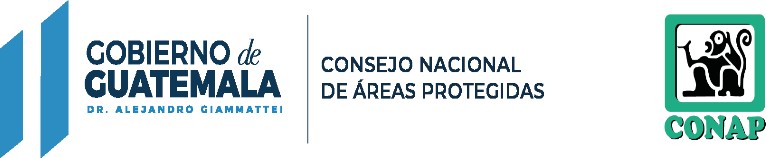 RESPONSABLE DE ACTUALIZACIÓN DE INFORMACIÓN: LICDA. ALBA IMELDA ESTRADA QUEVEDO MES REPORTADO: DICIEMBRE(ARTÍCULO 10, NUMERAL 4, LEY DE ACCESO A LA INFORMACIÓN PÚBLICA)DIRECCIÓN DE RECURSOS HUMANOS DIRECTORA: LICDA. ANA CRISTINA FOLGAR LEMUSRESPONSABLE DE ACTUALIZACIÓN DE INFORMACIÓN: ALBA IMELDA ESTRADA QUEVEDO MES REPORTADO: DICIEMBRE(ARTÍCULO 10, NUMERAL 4, LEY DE ACCESO A LA INFORMACIÓN PÚBLICA)DIRECCIÓN DE RECURSOS HUMANOS DIRECTORA: LICDA. ANA CRISTINA FOLGAR LEMUSRESPONSABLE DE ACTUALIZACIÓN DE INFORMACIÓN: ALBA IMELDA ESTRADA QUEVEDO MES REPORTADO: DICIEMBRE(ARTÍCULO 10, NUMERAL 4, LEY DE ACCESO A LA INFORMACIÓN PÚBLICA)|DIRECCIÓN DE RECURSOS HUMANOS DIRECTORA: LICDA. ANA CRISTINA FOLGAR LEMUSRESPONSABLE DE ACTUALIZACIÓN DE INFORMACIÓN: ALBA IMELDA ESTRADA QUEVEDOMES REPORTADO: DICIEMBRE(ARTÍCULO 10, NUMERAL 4, LEY DE ACCESO A LA INFORMACIÓN PÚBLICA)DIRECCIÓN DE RECURSOS HUMANOS DIRECTORA: LICDA. ANA CRISTINA FOLGAR LEMUS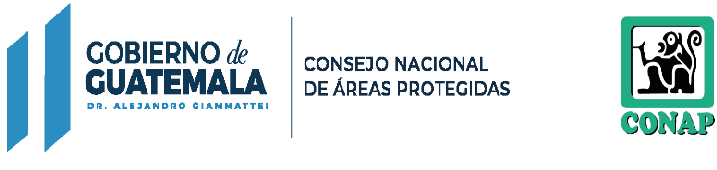 RESPONSABLE DE ACTUALIZACIÓN DE INFORMACIÓN: ALBA IMELDA ESTRADA QUEVEDO MES REPORTADO: DICIEMBRE(ARTÍCULO 10, NUMERAL 4, LEY DE ACCESO A LA INFORMACIÓN PÚBLICA)DIRECCIÓN DE RECURSOS HUMANOS DIRECTORA: LICDA. ANA CRISTINA FOLGAR LEMUSRESPONSABLE DE ACTUALIZACIÓN DE INFORMACIÓN: ALBA IMELDA ESTRADA QUEVEDOMES REPORTADO: DICIEMBRE(ARTÍCULO 10, NUMERAL 4, LEY DE ACCESO A LA INFORMACIÓN PÚBLICA)NO.NOMBRES Y APELLIDOSRENGLÓN PRESUPUESTARIOPUESTOSUELDO BASESUELDO BASECOMPLEMENTO PERSONALCOMPLEMENTO PERSONALBONO POR ANTIGÜEDADBONO POR ANTIGÜEDADBONO MONETARIOBONO MONETARIOBONO AJUSTE POR MODIFICACIONES AL SALARIO MÍNIMOBONO AJUSTE POR MODIFICACIONES AL SALARIO MÍNIMOBONO MONETARIO POR AJUSTE AL SALARIO MÍNIMOBONIFICACIÓN PROFESIONALBONIFICACIÓN PROFESIONALBONIFICACIÓN ACUERDO 66-2000 Y 37-2001BONIFICACIÓN ACUERDO 66-2000 Y 37-2001GASTOS DE REPRESENTACIÓNGASTOS DE REPRESENTACIÓNTOTAL MENSUALTOTAL MENSUALOBSERVACIONESVIATICOS AL INTERIOR1ADA ARELY TELLO FLORES´011ASESOR PROFESIONAL ESPECIALIZADO IIQ5,835.00Q-Q-Q3,800.00Q-Q375.00Q250.00Q-Q10,260.00-2AIRAM ANDREA LOPEZ ROULET´011ASESOR PROFESIONAL ESPECIALIZADO IIQ5,835.00Q-Q-Q3,800.00Q-Q375.00Q250.00Q-Q10,260.00-3ALBA IMELDA ESTRADA QUEVEDO´011ASESOR PROFESIONAL ESPECIALIZADO IIQ5,835.00Q-Q-Q3,800.00Q-Q375.00Q250.00Q-Q10,260.00-4ALINA PATRICIA MARROQUIN AGUILAR´011ASESOR PROFESIONAL ESPECIALIZADO IIQ5,835.00Q-Q-Q3,800.00Q-Q375.00Q250.00Q-Q10,260.00-5ANGELITA AZUCENA SOZA AGUILAR´011ASESOR PROFESIONAL ESPECIALIZADO IIQ5,835.00Q-Q-Q3,800.00Q-Q375.00Q250.00Q-Q10,260.00-6CARLA LILIANA CHACON MONTERROZO´011ASESOR PROFESIONAL ESPECIALIZADO IIQ5,835.00Q-Q-Q3,800.00Q-Q375.00Q250.00Q-Q10,260.00-7CARLOS ARMANDO WAY PERNILLO´011ASESOR PROFESIONAL ESPECIALIZADO IIQ5,835.00Q-Q-Q3,800.00Q-Q375.00Q250.00Q-Q10,260.00-8CARLOS LEONEL MARTINEZ LOPEZ´011ASESOR PROFESIONAL ESPECIALIZADO IIQ5,835.00Q-Q-Q3,800.00Q-Q375.00Q250.00Q-Q10,260.00-9CAROLINA COCON AJUCHAN´011ASESOR PROFESIONAL ESPECIALIZADO IIQ5,835.00Q-Q-Q3,800.00Q-Q375.00Q250.00Q-Q10,260.00-10DEYSSI JEANNETTE RODRIGUEZ MARTINEZ´011ASESOR PROFESIONAL ESPECIALIZADO IIQ5,835.00Q-Q-Q3,800.00Q-Q375.00Q250.00Q-Q10,260.00-11DIETER HANS MEHLBAUM YANEZ´011ASESOR PROFESIONAL ESPECIALIZADO IIQ5,835.00Q-Q-Q3,800.00Q-Q375.00Q250.00Q-Q10,260.00-12GELIN DALILA GARCIA DUBON´011ASESOR PROFESIONAL ESPECIALIZADO IIQ5,835.00Q-Q-Q3,800.00Q-Q375.00Q250.00Q-Q10,260.00--13HAMILTON SAMUEL TEVALAN DE LEON´011ASESOR PROFESIONAL ESPECIALIZADO IIQ5,835.00Q-Q-Q3,800.00Q-Q375.00Q250.00Q-Q10,260.00--14HONORIA CARMELITA MONTEJO MORALES DE PEREZ´011ASESOR PROFESIONAL ESPECIALIZADO IIQ5,835.00Q-Q-Q3,800.00Q-Q375.00Q250.00Q-Q10,260.00--15LUCILA SIOMARA PEREZ LOPEZ´011ASESOR PROFESIONAL ESPECIALIZADO IIQ5,835.00Q-Q-Q3,800.00Q-Q375.00Q250.00Q-Q10,260.00--16MARGOTH LAURA CAROLINA CRUZ NAVICHOC´011ASESOR PROFESIONAL ESPECIALIZADO IIQ5,835.00Q-Q-Q3,800.00Q-Q375.00Q250.00Q-Q10,260.00--17MARINA LILIANA GARCIA TZIRIN´011ASESOR PROFESIONAL ESPECIALIZADO IIQ5,835.00Q-Q-Q3,800.00Q-Q375.00Q250.00Q-Q10,260.00--18MILDRED ANABELLA ARANGO BARRIOS´011ASESOR PROFESIONAL ESPECIALIZADO IIQ5,835.00Q-Q-Q3,800.00Q-Q375.00Q250.00Q-Q10,260.00--19MILTON ROLANDO CABRERA BELLOSO´011ASESOR PROFESIONAL ESPECIALIZADO IIQ5,835.00Q-Q-Q3,800.00Q-Q375.00Q250.00Q-Q10,260.00--20MIRIAM BEATRIZ QUIÑONEZ HARANZEN´011ASESOR PROFESIONAL ESPECIALIZADO IIQ5,835.00Q-Q-Q3,800.00Q-Q375.00Q250.00Q-Q10,260.00--21OLGA RAQUEL AGUILAR MARTINEZ´011ASESOR PROFESIONAL ESPECIALIZADO IIQ5,835.00Q-Q-Q3,800.00Q-Q375.00Q250.00Q-Q10,260.00--22RAFAEL ALBERTO BARRIOS DE LEON´011ASESOR PROFESIONAL ESPECIALIZADO IIQ5,835.00Q-Q-Q3,800.00Q-Q375.00Q250.00Q-Q10,260.00--23SERGIO ALEJANDRO ROLANDO BALAN GONZALEZ´011ASESOR PROFESIONAL ESPECIALIZADO IIQ5,835.00Q-Q-Q3,800.00Q-Q375.00Q250.00Q-Q10,260.00--NO.NOMBRES Y APELLIDOSRENGLÓN PRESUPUESTARIOPUESTOSUELDO BASESUELDO BASECOMPLEMENTO PERSONALCOMPLEMENTO PERSONALBONO POR ANTIGÜEDADBONO POR ANTIGÜEDADBONO MONETARIOBONO MONETARIOBONO AJUSTE POR MODIFICACIONES AL SALARIO MÍNIMOBONO AJUSTE POR MODIFICACIONES AL SALARIO MÍNIMOBONO MONETARIO POR AJUSTE AL SALARIO MÍNIMOBONIFICACIÓN PROFESIONALBONIFICACIÓN PROFESIONALBONIFICACIÓN ACUERDO 66-2000 Y 37-2001BONIFICACIÓN ACUERDO 66-2000 Y 37-2001GASTOS DE REPRESENTACIÓNGASTOS DE REPRESENTACIÓNTOTAL MENSUALTOTAL MENSUALOBSERVACIONESVIATICOS AL INTERIOR24WALTER ADRIAN RUIZ ALVARADO´011ASESOR PROFESIONAL ESPECIALIZADO IIQ5,835.00Q-Q-Q3,800.00Q-Q375.00Q250.00Q-Q10,260.00--25MARINA LETICIA LOPEZ SINCAL DE CAP´011ASESOR PROFESIONAL ESPECIALIZADO IVQ6,759.00Q-Q-Q3,800.00Q-Q375.00Q250.00Q-Q11,184.00--26MARLIN ALEJANDRA GEORGE PORTILLO´011ASESOR PROFESIONAL ESPECIALIZADO IVQ6,759.00Q-Q-Q3,800.00Q-Q375.00Q250.00Q-Q11,184.00--27MIRLA AZUCENA TAQUE LOPEZ´011ASESOR PROFESIONAL ESPECIALIZADO IVQ6,759.00Q-Q-Q3,800.00Q-Q375.00Q250.00Q-Q11,184.00--28ANGEL LEONARDO MENDOZA PIVARAL´011ASISTENTE PROFESIONAL IVQ2,441.00Q-Q-Q2,400.00Q-Q-Q250.00Q-Q5,091.0029AROLDO ESTUARDO CANO JORDAN´011ASISTENTE PROFESIONAL IVQ2,441.00Q-Q50.00Q2,400.00Q-Q-Q250.00Q-Q5,141.00-30CARLOS ALBERTO VELASQUEZ SOLIS´011ASISTENTE PROFESIONAL IVQ2,441.00Q-Q-Q2,400.00Q-Q-Q250.00Q-Q5,091.00-31GISELA MARISOL RODRIGUEZ SERRATO´011ASISTENTE PROFESIONAL IVQ2,441.00Q-Q-Q2,400.00Q-Q-Q250.00Q-Q5,091.00--32HECTOR DAVID ESTRADA MONROY´011ASISTENTE PROFESIONAL IVQ2,441.00Q-Q-Q2,400.00Q-Q-Q250.00Q-Q5,091.00--33HENNER GUILLERMO REYES KILCAN´011ASISTENTE PROFESIONAL IVQ2,441.00Q-Q-Q2,400.00Q-Q-Q250.00Q-Q5,091.00--34JOSE DAVID ILLESCAS TURUY´011ASISTENTE PROFESIONAL IVQ2,441.00Q-Q-Q2,400.00Q-Q-Q250.00Q-Q5,091.00--35JULIO ORLANDO DE LEON GARCIA´011ASISTENTE PROFESIONAL IVQ2,441.00Q-Q-Q2,400.00Q-Q-Q250.00Q-Q5,091.00--36LUISA VICTORIA RAMIREZ PALENCIA DE LUNA´011ASISTENTE PROFESIONAL IVQ2,441.00Q-Q-Q2,400.00Q-Q-Q250.00Q-Q5,091.00--37MARLON ERNESTO VASQUEZ PIMENTEL´011ASISTENTE PROFESIONAL IVQ2,441.00Q-Q-Q2,400.00Q-Q-Q250.00Q-Q5,091.00--38PEDRO ROBERTO MARTINEZ SAENZ´011ASISTENTE PROFESIONAL IVQ2,441.00Q-Q-Q2,400.00Q-Q-Q250.00Q-Q5,091.00--39ROBINSO ADIEL ORTEGA GARCIA´011ASISTENTE PROFESIONAL IVQ2,441.00Q-Q-Q2,400.00Q-Q-Q250.00Q-Q5,091.00--40RODOLFO DANIEL ALQUIJAY CRUZ´011ASISTENTE PROFESIONAL IVQ2,441.00Q-Q-Q2,400.00Q-Q-Q250.00Q-Q5,091.00--41SAMY RUBYL PALACIOS VILLATORO´011ASISTENTE PROFESIONAL IVQ2,441.00Q1,200.00Q-Q2,400.00Q-Q-Q250.00Q-Q6,291.00--42SERGIO DAVID HERNANDEZ GOMEZ´011ASISTENTE PROFESIONAL IVQ2,441.00Q-Q-Q2,400.00Q-Q-Q250.00Q-Q5,091.00--43TANNIA PAOLA SANDOVAL GALEANO´011ASISTENTE PROFESIONAL IVQ2,441.00Q-Q-Q2,400.00Q-Q-Q250.00Q-Q5,091.00--44VICTOR ALFONSO MENENDEZ PORRES´011ASISTENTE PROFESIONAL IVQ2,441.00Q-Q-Q2,400.00Q-Q-Q250.00Q-Q5,091.00--45WALTER MAYORGA MONTERROSO´011ASISTENTE PROFESIONAL IVQ2,441.00Q-Q-Q2,400.00Q-Q-Q250.00Q-Q5,091.00--46WILBER JOVAN RODRIGUEZ MOLINA´011ASISTENTE PROFESIONAL IVQ2,441.00Q-Q-Q2,400.00Q-Q-Q250.00Q-Q5,091.00--47CLAUDIA ANAITE OZAETA GONZALEZ´011ASISTENTE PROFESIONAL JEFEQ2,604.00Q-Q50.00Q1,700.00Q-Q-Q250.00Q-Q4,604.00-48LIGIA PAOLA ORTIZ MORALES´011ASISTENTE PROFESIONAL JEFEQ2,604.00Q-Q50.00Q2,700.00Q-Q-Q250.00Q-Q5,604.00--49PATRICIA VELEZ ARCE DE CHAULON´011ASISTENTE PROFESIONAL JEFEQ2,604.00Q289.00Q75.00Q1,700.00Q-Q-Q250.00Q-Q4,918.00--50BASILIO SILVESTRE LOPEZ´011DIRECTOR TÉCNICO IIQ10,261.00Q-Q-Q4,000.00Q-Q375.00Q250.00Q-Q14,886.00-51GLORIA MARINA APEN GONZALEZ DE MEJIA´011DIRECTOR TÉCNICO IIQ10,261.00Q-Q-Q4,000.00Q-Q375.00Q250.00Q-Q14,886.00--52JOSE HORACIO RAMIREZ PEREZ´011DIRECTOR TÉCNICO IIQ10,261.00Q-Q-Q4,000.00Q-Q375.00Q250.00Q-Q14,886.00--53LUIS MANUEL LIMA GUILLEN´011DIRECTOR TÉCNICO IIQ10,261.00Q-Q-Q4,000.00Q-Q375.00Q250.00Q-Q14,886.00--54MERLE ALEJANDRA FERNANDEZ GAMARRO´011DIRECTOR TÉCNICO IIQ10,261.00Q-Q-Q4,000.00Q-Q375.00Q250.00Q-Q14,886.00--55MONICA LUCIA BARILLAS RODAS´011DIRECTOR TÉCNICO IIQ10,261.00Q-Q-Q4,000.00Q-Q375.00Q250.00Q-Q14,886.00-NO.NOMBRES Y APELLIDOSRENGLÓN PRESUPUESTARIOPUESTOSUELDO BASESUELDO BASECOMPLEMENTO PERSONALCOMPLEMENTO PERSONALBONO POR ANTIGÜEDADBONO POR ANTIGÜEDADBONO MONETARIOBONO MONETARIOBONO AJUSTE POR MODIFICACIONES AL SALARIO MÍNIMOBONO AJUSTE POR MODIFICACIONES AL SALARIO MÍNIMOBONO MONETARIO POR AJUSTE AL SALARIO MÍNIMOBONO MONETARIO POR AJUSTE AL SALARIO MÍNIMOBONIFICACIÓN PROFESIONALBONIFICACIÓN PROFESIONALBONIFICACIÓN ACUERDO 66-2000 Y 37-2001BONIFICACIÓN ACUERDO 66-2000 Y 37-2001GASTOS DE REPRESENTACIÓNGASTOS DE REPRESENTACIÓNTOTAL MENSUALTOTAL MENSUALOBSERVACIONESVIATICOS AL INTERIOR56BYRON RAFAEL ORELLANA SANDOVAL´011DIRECTOR TÉCNICO IIQ10,261.00Q-Q-Q4,000.00Q-Q375.00Q250.00Q-Q14,886.00--57MARIA ALEJANDRA CIFUENTES RECINOS´011OFICINISTA IVQ1,253.00Q-Q-Q2,000.00Q-Q-Q250.00Q-Q3,503.00--58ANA MARIA ALVARADO JUAREZ´011PROFESIONAL IQ3,295.00Q-Q-Q2,000.00Q-Q-Q250.00Q-Q5,545.00-59LESTER KENNETH JUAREZ HERNANDEZ´011PROFESIONAL IQ3,295.00Q2,000.00Q-Q-Q-Q375.00Q250.00Q-Q5,920.00-60MYGDALIA LUZ GARCIA REYES DE SOLORZANO´011PROFESIONAL IQ3,295.00Q-Q-Q2,000.00Q-Q375.00Q250.00Q-Q5,920.00--61SERGIO RAUL MARTINEZ CALLEJAS´011PROFESIONAL IQ3,295.00Q-Q-Q2,000.00Q-Q-Q250.00Q-Q5,545.00--62ONDINA DEL ROSARIO CHAVIN TESUCUN´011PROFESIONAL IIQ3,525.00Q-Q-Q2,000.00Q-Q-Q250.00Q-Q5,775.00--63RONY ESTUARDO GRANADOS MERIDA´011PROFESIONAL IIIQ3,757.00Q-Q-Q1,800.00Q-Q-Q250.00Q-Q5,807.00--64SUSANA BEATRIZ HERNANDEZ ALFARO´011PROFESIONAL IIIQ3,757.00Q-Q-Q3,000.00Q-Q-Q250.00Q-Q7,007.00--65ABRAHAM HUMBERTO ESTRADA ROSSAL´011SECRETARIO EJECUTIVOQ17,500.00Q6,000.00Q-Q4,500.00Q-Q375.00Q250.00Q12,000.00Q40,625.00-66ANGELICA MIROSLAVA RODRIGUEZ ORDOÑEZ´011SECRETARIO EJECUTIVO IQ1,286.00Q-Q50.00Q1,500.00Q-Q200.00Q-Q250.00Q-Q3,286.00-67GREYSI DALILA GONZALEZ CASTILLO´011SECRETARIO EJECUTIVO VQ1,682.00Q-Q-Q2,000.00Q-Q-Q250.00Q-Q3,932.00--68NORMA PATRICIA ESPINOZA HERNANDEZ´011SECRETARIO EJECUTIVO VQ1,682.00Q-Q-Q2,000.00Q-Q-Q250.00Q-Q3,932.00--69SANDRA BATZ YAT´011SECRETARIO EJECUTIVO VQ1,682.00Q-Q-Q2,000.00Q-Q-Q250.00Q-Q3,932.00--70JAQUELINE ROXANA ROSALES MEJIA´011SUB DIRECTOR TÉCNICO IIQ8,216.00Q-Q-Q4,000.00Q-Q-Q250.00Q-Q12,466.00--71GERSON ELIAS ALAVARADO CHAY´011SUB SECRETARIO DE CONAPQ12,773.00Q-Q-Q4,000.00Q-Q375.00Q250.00Q12,000.00Q29,398.00--72ALONSO ALEJANDRO MERIDA CARDONA´011TÉCNICO IIIQ1,460.00Q-Q-Q2,000.00Q-Q-Q250.00Q-Q3,710.00-73AURA CELINA RAMIREZ FLORES´011TÉCNICO IIIQ1,460.00Q-Q-Q2,000.00Q-Q-Q250.00Q-Q3,710.00-74CARLOS RAUL PALMA MAGAÑA´011TÉCNICO IIIQ1,460.00Q600.00Q75.00Q1,500.00Q-Q-Q250.00Q-Q3,885.00-75DAVID BERNABE CULULEN SALPOR´011TÉCNICO IIIQ1,460.00Q-Q-Q2,000.00Q-Q-Q250.00Q-Q3,710.00-76EDGAR EMILIO CASTAÑEDA TOLEDO´011TÉCNICO IIIQ1,460.00Q-Q-Q2,000.00Q-Q-Q250.00Q-Q3,710.00--77ERWIN ROLANDO DELGADO RIAL´011TÉCNICO IIIQ1,460.00Q-Q-Q2,000.00Q-Q-Q250.00Q-Q3,710.00--78FLOR DE MARIA TELLO DEL VALLE´011TÉCNICO IIIQ1,460.00Q-Q35.00Q1,500.00Q-Q-Q250.00Q-Q3,245.00--79HECTOR WALDEMAR XOL CACAO´011TÉCNICO IIIQ1,460.00Q-Q-Q2,000.00Q-Q-Q250.00Q-Q3,710.00--80HUGO FERNANDO TIUL PEREZ´011TÉCNICO IIIQ1,460.00Q-Q-Q2,000.00Q-Q-Q250.00Q-Q3,710.00--81JOSE OLIVERIO YOS UPUN´011TÉCNICO IIIQ1,460.00Q-Q-Q2,000.00Q-Q-Q250.00Q-Q3,710.00--82LESLIE MARILY MEJIA CASTELLANOS´011TÉCNICO IIIQ-Q-Q-Q-Q-Q-Suspensión de IGSS por Gravidez a partir del 27/10/2020-83LOURDES WALESKA FIGUEROA TORRES´011TÉCNICO IIIQ1,460.00Q-Q-Q2,000.00Q-Q-Q250.00Q-Q3,710.00--84LUIS ALBERTO TOLEDO VASQUEZ´011TÉCNICO IIIQ1,460.00Q-Q-Q2,000.00Q-Q-Q250.00Q-Q3,710.00--85LUISA FERNANDA MUÑOZ PAIZ´011TÉCNICO IIIQ1,460.00Q-Q-Q2,000.00Q-Q-Q250.00Q-Q3,710.00--NO.NOMBRES Y APELLIDOSRENGLÓN PRESUPUESTARIOPUESTOSUELDO BASESUELDO BASECOMPLEMENTO PERSONALCOMPLEMENTO PERSONALBONO POR ANTIGÜEDADBONO POR ANTIGÜEDADBONO MONETARIOBONO MONETARIOBONO AJUSTE POR MODIFICACIONES AL SALARIO MÍNIMOBONO AJUSTE POR MODIFICACIONES AL SALARIO MÍNIMOBONO MONETARIO POR AJUSTE AL SALARIO MÍNIMOBONO MONETARIO POR AJUSTE AL SALARIO MÍNIMOBONIFICACIÓN PROFESIONALBONIFICACIÓN PROFESIONALBONIFICACIÓN ACUERDO 66-2000 Y 37-2001BONIFICACIÓN ACUERDO 66-2000 Y 37-2001GASTOS DE REPRESENTACIÓNGASTOS DE REPRESENTACIÓNTOTAL MENSUALTOTAL MENSUALOBSERVACIONESVIATICOS AL INTERIOR86MARINA EVELYN YANISSA IXCAMPARIC TZIC´011TÉCNICO IIIQ1,460.00Q-Q-Q2,000.00Q-Q-Q250.00Q-Q3,710.00--87ORLANDO ARQUIMIDES COTTO CACEROS´011TÉCNICO IIIQ1,460.00Q-Q-Q2,000.00Q-Q-Q250.00Q-Q3,710.00--88PABLO SAMUEL LOPEZ CAAL´011TÉCNICO IIIQ1,460.00Q-Q-Q2,000.00Q-Q-Q250.00Q-Q3,710.00--89SAMUEL HUMBERTO MENDEZ CATUN´011TÉCNICO IIIQ1,460.00Q-Q-Q2,000.00Q-Q-Q250.00Q-Q3,710.00--90YESENIA EUNICE CASTAÑEDA PARRA´011TÉCNICO IIIQ1,460.00Q-Q50.00Q1,500.00Q-Q-Q250.00Q-Q3,260.00--91YOSELYN PAMELA MONTERROSO RODRIGUEZ´011TÉCNICO IIIQ1,460.00Q-Q-Q2,000.00Q-Q-Q250.00Q-Q3,710.00--92NORA ELISA RAMOS VALENZUELA GONZÁLEZ DE VALENZUELA´011TÉCNICO PROFESIONAL IQ1,575.00Q485.00Q75.00Q1,500.00Q-Q-Q250.00Q3,885.00--93ABEL ALDANA PINEDA´011TRABAJADOR ESPECIALIZADO IIIQ1,168.00Q-Q75.00Q1,400.00Q300.00Q200.00Q-Q250.00Q-Q3,393.00-94ABELARDO CHUB XUC´011TRABAJADOR ESPECIALIZADO IIIQ1,168.00Q-Q50.00Q1,400.00Q300.00Q200.00Q-Q250.00Q-Q3,368.00-95ABELINO GAMEZ CORDOVA´011TRABAJADOR ESPECIALIZADO IIIQ1,168.00Q-Q75.00Q1,400.00Q300.00Q200.00Q-Q250.00Q-Q3,393.00-96ABELINO XOL TIUL´011TRABAJADOR ESPECIALIZADO IIIQ1,168.00Q-Q50.00Q1,400.00Q300.00Q200.00Q-Q250.00Q-Q3,368.00-97ADAN ANTOLIN SALGUERO SANDOVAL´011TRABAJADOR ESPECIALIZADO IIIQ1,168.00Q-Q35.00Q1,400.00Q300.00Q200.00Q-Q250.00Q-Q3,353.00-98ADAN ATZ XAJIL´011TRABAJADOR ESPECIALIZADO IIIQ1,168.00Q-Q75.00Q1,400.00Q300.00Q200.00Q-Q250.00Q-Q3,393.00-99ADOLFO PEREZ TEC´011TRABAJADOR ESPECIALIZADO IIIQ1,168.00Q-Q50.00Q1,400.00Q300.00Q200.00Q-Q250.00Q-Q3,368.00-100ADRIAN ANIBAL MAGALLON KILKAN´011TRABAJADOR ESPECIALIZADO IIIQ1,168.00Q-Q50.00Q1,400.00Q300.00Q200.00Q-Q250.00Q-Q3,368.00-101ADRIAN JAVIEL MENDEZ´011TRABAJADOR ESPECIALIZADO IIIQ1,168.00Q-Q75.00Q1,400.00Q300.00Q200.00Q-Q250.00Q-Q3,393.00-102ALBERTO GUADALUPE VASQUEZ OXCAL´011TRABAJADOR ESPECIALIZADO IIIQ1,168.00Q-Q35.00Q1,400.00Q300.00Q200.00Q-Q250.00Q-Q3,353.00-103ALBERTO MAQUIN CAAL´011TRABAJADOR ESPECIALIZADO IIIQ1,168.00Q-Q50.00Q1,400.00Q300.00Q200.00Q-Q250.00Q-Q3,368.00-104ALBERTO POP CHOC´011TRABAJADOR ESPECIALIZADO IIIQ1,168.00Q-Q50.00Q1,400.00Q300.00Q200.00Q-Q250.00Q-Q3,368.00-105ALBERTO RAX POP´011TRABAJADOR ESPECIALIZADO IIIQ1,168.00Q-Q50.00Q1,400.00Q300.00Q200.00Q-Q250.00Q-Q3,368.00-106ALEJANDRO TUY SOLARES´011TRABAJADOR ESPECIALIZADO IIIQ1,168.00Q-Q75.00Q1,400.00Q300.00Q200.00Q-Q250.00Q-Q3,393.00-107ALFONSO IXCAYAO LOPEZ´011TRABAJADOR ESPECIALIZADO IIIQ1,168.00Q-Q50.00Q1,400.00Q300.00Q200.00Q-Q250.00Q-Q3,368.00-108ALFONSO RAX CHUB´011TRABAJADOR ESPECIALIZADO IIIQ1,168.00Q-Q50.00Q1,400.00Q300.00Q200.00Q-Q250.00Q-Q3,368.00-109ALFONZO PEREZ´011TRABAJADOR ESPECIALIZADO IIIQ1,168.00Q-Q75.00Q1,400.00Q300.00Q200.00Q-Q250.00Q-Q3,393.00-110ALFREDO CHOC CUZ´011TRABAJADOR ESPECIALIZADO IIIQ1,168.00Q-Q50.00Q1,400.00Q300.00Q200.00Q-Q250.00Q-Q3,368.00-111ALLAN MIGDAEL YAXCAL GARCIA´011TRABAJADOR ESPECIALIZADO IIIQ1,168.00Q-Q35.00Q1,400.00Q300.00Q200.00Q-Q250.00Q-Q3,353.00-112AMADEO DE JESÚS ESPINOZA SOLÓRZANO´011TRABAJADOR ESPECIALIZADO IIIQ1,168.00Q75.00Q1,400.00Q300.00Q200.00Q-Q250.00Q-Q3,193.00-113AMANDA ARACELY ROSALES´011TRABAJADOR ESPECIALIZADO IIIQ1,168.00Q-Q50.00Q1,400.00Q300.00Q200.00Q-Q250.00Q-Q3,368.00-114AMBROSIO HERNANDEZ IXCAYAU´011TRABAJADOR ESPECIALIZADO IIIQ1,168.00Q-Q50.00Q1,400.00Q300.00Q200.00Q-Q250.00Q-Q3,368.00-115AMILCAR ISAIAS COC MACZ´011TRABAJADOR ESPECIALIZADO IIIQ1,168.00Q-Q50.00Q1,400.00Q300.00Q200.00Q-Q250.00Q-Q3,368.00-116ANDRES LOPEZ GARCIA´011TRABAJADOR ESPECIALIZADO IIIQ1,168.00Q-Q50.00Q1,400.00Q300.00Q200.00Q-Q250.00Q-Q3,368.00-117ANGEL GABRIEL PEREZ TZOC´011TRABAJADOR ESPECIALIZADO IIIQ1,168.00Q-Q-Q1,400.00Q300.00Q200.00Q-Q250.00Q-Q3,318.00-118ANGELICA MARIA PEREZ ALBEÑO´011TRABAJADOR ESPECIALIZADO IIIQ1,168.00Q-Q50.00Q1,400.00Q300.00Q200.00Q-Q250.00Q-Q3,368.00-119ANIBAL JOEL JUAREZ PINELO´011TRABAJADOR ESPECIALIZADO IIIQ1,168.00Q-Q50.00Q1,400.00Q300.00Q200.00Q-Q250.00Q-Q3,368.00-NO.NOMBRES Y APELLIDOSRENGLÓN PRESUPUESTARIOPUESTOSUELDO BASESUELDO BASECOMPLEMENTO PERSONALCOMPLEMENTO PERSONALBONO POR ANTIGÜEDADBONO POR ANTIGÜEDADBONO MONETARIOBONO MONETARIOBONO AJUSTE POR MODIFICACIONES AL SALARIO MÍNIMOBONO AJUSTE POR MODIFICACIONES AL SALARIO MÍNIMOBONO MONETARIO POR AJUSTE AL SALARIO MÍNIMOBONO MONETARIO POR AJUSTE AL SALARIO MÍNIMOBONIFICACIÓN PROFESIONALBONIFICACIÓN PROFESIONALBONIFICACIÓN ACUERDO 66-2000 Y 37-2001BONIFICACIÓN ACUERDO 66-2000 Y 37-2001GASTOS DE REPRESENTACIÓNGASTOS DE REPRESENTACIÓNTOTAL MENSUALTOTAL MENSUALOBSERVACIONESVIATICOS AL INTERIOR120ANIBAL PEREZ ESCALANTE´011TRABAJADOR ESPECIALIZADO IIIQ1,168.00Q-Q50.00Q1,400.00Q300.00Q200.00Q-Q250.00Q-Q3,368.00-121ANIBAL ROLANDO MENDEZ LOPEZ´011TRABAJADOR ESPECIALIZADO IIIQ1,168.00Q-Q50.00Q1,400.00Q300.00Q200.00Q-Q250.00Q-Q3,368.00-122ANTONIO FEDERICO TZAJ Y TZAJ´011TRABAJADOR ESPECIALIZADO IIIQ1,168.00Q-Q50.00Q1,400.00Q300.00Q200.00Q-Q250.00Q-Q3,368.00-123ANTONIO URIZAR´011TRABAJADOR ESPECIALIZADO IIIQ1,168.00Q-Q50.00Q1,400.00Q300.00Q200.00Q-Q250.00Q-Q3,368.00-124ARNOLDO BETANCOURT KILKAN´011TRABAJADOR ESPECIALIZADO IIIQ1,168.00Q-Q50.00Q1,400.00Q300.00Q200.00Q-Q250.00Q-Q3,368.00-125ARNULFO VASQUEZ BLANCO´011TRABAJADOR ESPECIALIZADO IIIQ1,168.00Q-Q50.00Q1,400.00Q300.00Q200.00Q-Q250.00Q-Q3,368.00-126ARTURO LEON GENIS´011TRABAJADOR ESPECIALIZADO IIIQ1,168.00Q-Q75.00Q1,400.00Q300.00Q200.00Q-Q250.00Q-Q3,393.00-127ARTURO ROSA´011TRABAJADOR ESPECIALIZADO IIIQ1,168.00Q-Q75.00Q1,400.00Q300.00Q200.00Q-Q250.00Q-Q3,393.00-128AUGUSTO DIAZ LOPEZ´011TRABAJADOR ESPECIALIZADO IIIQ1,168.00Q-Q35.00Q1,400.00Q300.00Q200.00Q-Q250.00Q-Q3,353.00-129AUGUSTO OXOM MO´011TRABAJADOR ESPECIALIZADO IIIQ1,168.00Q-Q50.00Q1,400.00Q300.00Q200.00Q-Q250.00Q-Q3,368.00-130BACILIO ALONZO ENRIQUEZ´011TRABAJADOR ESPECIALIZADO IIIQ1,168.00Q-Q35.00Q1,400.00Q300.00Q200.00Q-Q250.00Q-Q3,353.00-131BELIZARIO TORRES MORALES´011TRABAJADOR ESPECIALIZADO IIIQ1,168.00Q-Q50.00Q1,400.00Q300.00Q200.00Q-Q250.00Q-Q3,368.00-132BELTRAN VASQUEZ LOPEZ´011TRABAJADOR ESPECIALIZADO IIIQ1,168.00Q-Q50.00Q1,400.00Q300.00Q200.00Q-Q250.00Q-Q3,368.00-133BENICIO ESCOBAR GONZALEZ´011TRABAJADOR ESPECIALIZADO IIIQ1,168.00Q-Q50.00Q1,400.00Q300.00Q200.00Q-Q250.00Q-Q3,368.00-134BENIGNO SOCOREC BUCU´011TRABAJADOR ESPECIALIZADO IIIQ1,168.00Q-Q50.00Q1,400.00Q300.00Q200.00Q-Q250.00Q-Q3,368.00-135BENJAMIN CAAL´011TRABAJADOR ESPECIALIZADO IIIQ1,168.00Q-Q50.00Q1,400.00Q300.00Q200.00Q-Q250.00Q-Q3,368.00-136BENJAMIN CUCUL CHOCOJ´011TRABAJADOR ESPECIALIZADO IIIQ1,168.00Q-Q50.00Q1,400.00Q300.00Q200.00Q-Q250.00Q-Q3,368.00-137BERNABE MORALES ELIAS´011TRABAJADOR ESPECIALIZADO IIIQ1,168.00Q-Q75.00Q1,400.00Q300.00Q200.00Q-Q250.00Q-Q3,393.00-138BERNARDINO VELASQUEZ GRIJALVA´011TRABAJADOR ESPECIALIZADO IIIQ1,168.00Q-Q50.00Q1,400.00Q300.00Q200.00Q-Q250.00Q-Q3,368.00-139BERNARDO CHILIN MORAN´011TRABAJADOR ESPECIALIZADO IIIQ1,168.00Q-Q50.00Q1,400.00Q300.00Q200.00Q-Q250.00Q-Q3,368.00-140BERNARDO SAMUEL COHUOJ CHAYAX´011TRABAJADOR ESPECIALIZADO IIIQ1,168.00Q-Q50.00Q1,400.00Q300.00Q200.00Q-Q250.00Q-Q3,368.00-141CARLOS ALEJANDRO OCHAETA TRUJILLO´011TRABAJADOR ESPECIALIZADO IIIQ1,168.00Q-Q50.00Q1,400.00Q300.00Q200.00Q-Q250.00Q-Q3,368.00-142CARLOS AUGUSTO CHAJAJ PEREZ´011TRABAJADOR ESPECIALIZADO IIIQ1,168.00Q-Q75.00Q1,400.00Q300.00Q200.00Q-Q250.00Q-Q3,393.00-143CARLOS CHUB´011TRABAJADOR ESPECIALIZADO IIIQ1,168.00Q-Q50.00Q1,400.00Q300.00Q200.00Q-Q250.00Q-Q3,368.00-144CARLOS ENRIQUE ICAL RIVERA´011TRABAJADOR ESPECIALIZADO IIIQ1,168.00Q-Q50.00Q1,400.00Q300.00Q200.00Q-Q250.00Q-Q3,368.00-145CARLOS IGNACIO CASTRO SALINAS´011TRABAJADOR ESPECIALIZADO IIIQ1,168.00Q-Q50.00Q1,400.00Q300.00Q200.00Q-Q250.00Q-Q3,368.00-146CARLOS MANUEL CHATA REQUENA´011TRABAJADOR ESPECIALIZADO IIIQ1,168.00Q-Q50.00Q1,400.00Q300.00Q200.00Q-Q250.00Q-Q3,368.00-147CARLOS SHOJ CHANEB´011TRABAJADOR ESPECIALIZADO IIIQ1,168.00Q-Q50.00Q1,400.00Q300.00Q200.00Q-Q250.00Q-Q3,368.00-148CARMEN JOB HERRERA JACINTO´011TRABAJADOR ESPECIALIZADO IIIQ1,168.00Q-Q50.00Q1,400.00Q300.00Q200.00Q-Q250.00Q-Q3,368.00-149CESAR AUGUSTO DE PAZ JUAREZ´011TRABAJADOR ESPECIALIZADO IIIQ1,168.00Q-Q50.00Q1,400.00Q300.00Q200.00Q-Q250.00Q-Q3,368.00-150CESAR AUGUSTO GONZALEZ ECHEVERRIA´011TRABAJADOR ESPECIALIZADO IIIQ1,168.00Q-Q50.00Q1,400.00Q300.00Q200.00Q-Q250.00Q-Q3,368.00-151CESAR AUGUSTO HERNANDEZ MENENDEZ´011TRABAJADOR ESPECIALIZADO IIIQ1,168.00Q-Q50.00Q1,400.00Q300.00Q200.00Q-Q250.00Q-Q3,368.00-152CESAR AUGUSTO PACAY CHEN´011TRABAJADOR ESPECIALIZADO IIIQ1,168.00Q-Q50.00Q1,400.00Q300.00Q200.00Q-Q250.00Q-Q3,368.00-153CESAR AUGUSTO RAMOS GOMEZ´011TRABAJADOR ESPECIALIZADO IIIQ1,168.00Q-Q35.00Q1,400.00Q300.00Q200.00Q-Q250.00Q-Q3,353.00-154CLAUDIA MARIBEL RODRIGUEZ HERNANDEZ´011TRABAJADOR ESPECIALIZADO IIIQ1,168.00Q-Q50.00Q1,400.00Q300.00Q200.00Q-Q250.00Q-Q3,368.00-NO.NOMBRES Y APELLIDOSRENGLÓN PRESUPUESTARIOPUESTOSUELDO BASESUELDO BASECOMPLEMENTO PERSONALCOMPLEMENTO PERSONALBONO POR ANTIGÜEDADBONO POR ANTIGÜEDADBONO MONETARIOBONO MONETARIOBONO AJUSTE POR MODIFICACIONES AL SALARIO MÍNIMOBONO AJUSTE POR MODIFICACIONES AL SALARIO MÍNIMOBONO MONETARIO POR AJUSTE AL SALARIO MÍNIMOBONO MONETARIO POR AJUSTE AL SALARIO MÍNIMOBONIFICACIÓN PROFESIONALBONIFICACIÓN PROFESIONALBONIFICACIÓN ACUERDO 66-2000 Y 37-2001BONIFICACIÓN ACUERDO 66-2000 Y 37-2001GASTOS DE REPRESENTACIÓNGASTOS DE REPRESENTACIÓNTOTAL MENSUALTOTAL MENSUALOBSERVACIONESVIATICOS AL INTERIOR155CRISTOBAL DE JESUS POP CUCUL´011TRABAJADOR ESPECIALIZADO IIIQ1,168.00Q-Q50.00Q1,400.00Q300.00Q200.00Q-Q250.00Q-Q3,368.00-156DAVID CHUB POP´011TRABAJADOR ESPECIALIZADO IIIQ1,168.00Q-Q50.00Q1,400.00Q300.00Q200.00Q-Q250.00Q-Q3,368.00-157DAVID ELIAS ALONZO ORTIZ´011TRABAJADOR ESPECIALIZADO IIIQ1,168.00Q-Q50.00Q1,400.00Q300.00Q200.00Q-Q250.00Q-Q3,368.00-158DAVID GARCIA MARTINEZ´011TRABAJADOR ESPECIALIZADO IIIQ1,168.00Q-Q50.00Q1,400.00Q300.00Q200.00Q-Q250.00Q-Q3,368.00-159DAVID MISAEL PAN CAJBON´011TRABAJADOR ESPECIALIZADO IIIQ1,168.00Q-Q50.00Q1,400.00Q300.00Q200.00Q-Q250.00Q-Q3,368.00-160DEMETRIO RACANCOJ MARIN´011TRABAJADOR ESPECIALIZADO IIIQ1,168.00Q-Q-Q1,400.00Q300.00Q200.00Q-Q250.00Q-Q3,318.00-161DIEGO BERNABE QUIXCHAN ACOSTA´011TRABAJADOR ESPECIALIZADO IIIQ1,168.00Q-Q50.00Q1,400.00Q300.00Q200.00Q-Q250.00Q-Q3,368.00-162DIEGO CHACOM SOBEN´011TRABAJADOR ESPECIALIZADO IIIQ1,168.00Q-Q50.00Q1,400.00Q300.00Q200.00Q-Q250.00Q-Q3,368.00-163DOMINGO ALFONSO MENDOZA QUIACAIN´011TRABAJADOR ESPECIALIZADO IIIQ1,168.00Q-Q50.00Q1,400.00Q300.00Q200.00Q-Q250.00Q-Q3,368.00-164DOMINGO CULUM PORON´011TRABAJADOR ESPECIALIZADO IIIQ1,168.00Q-Q50.00Q1,400.00Q300.00Q200.00Q-Q250.00Q-Q3,368.00--165DOMINGO LUIS CHAN SINTURION´011TRABAJADOR ESPECIALIZADO IIIQ1,168.00Q-Q75.00Q1,400.00Q300.00Q200.00Q-Q250.00Q-Q3,393.00--166DOMINGO MILIAN HERNANDEZ´011TRABAJADOR ESPECIALIZADO IIIQ1,168.00Q-Q50.00Q1,400.00Q300.00Q200.00Q-Q250.00Q-Q3,368.00--167DUGGLIO RICARDO LOPEZ BARRIOS´011TRABAJADOR ESPECIALIZADO IIIQ1,168.00Q-Q50.00Q1,400.00Q300.00Q200.00Q-Q250.00Q-Q3,368.00--168EDGAR AMILCAR ARRIAZA RAMOS´011TRABAJADOR ESPECIALIZADO IIIQ1,168.00Q-Q50.00Q1,400.00Q300.00Q200.00Q-Q250.00Q-Q3,368.00--169EDGAR ARNOLDO CAAL COY´011TRABAJADOR ESPECIALIZADO IIIQ1,168.00Q-Q50.00Q1,400.00Q300.00Q200.00Q-Q250.00Q-Q3,368.00--170EDGAR AUGUSTO CHATA CHAN´011TRABAJADOR ESPECIALIZADO IIIQ1,168.00Q-Q75.00Q1,400.00Q300.00Q200.00Q-Q250.00Q-Q3,393.00--171EDI IVAN OROZCO LOPEZ´011TRABAJADOR ESPECIALIZADO IIIQ1,168.00Q-Q-Q1,400.00Q300.00Q200.00Q-Q250.00Q-Q3,318.00--172EDIS ARNOLDO GREGORIO OLIVARES´011TRABAJADOR ESPECIALIZADO IIIQ1,168.00Q-Q50.00Q1,400.00Q300.00Q200.00Q-Q250.00Q-Q3,368.00--173EDWIN EZEQUIEL VIN IXCOY´011TRABAJADOR ESPECIALIZADO IIIQ1,168.00Q-Q50.00Q1,400.00Q300.00Q200.00Q-Q250.00Q-Q3,368.00--174EDY ROCAEL PUGA CANO´011TRABAJADOR ESPECIALIZADO IIIQ1,168.00Q-Q75.00Q1,400.00Q300.00Q200.00Q-Q250.00Q-Q3,393.00--175ELDER ALONZO CASTAÑEDA MONTALVAN´011TRABAJADOR ESPECIALIZADO IIIQ1,168.00Q-Q50.00Q1,400.00Q300.00Q200.00Q-Q250.00Q-Q3,368.00--176ELIAS ANTONIO RAMOS QUIROA´011TRABAJADOR ESPECIALIZADO IIIQ1,168.00Q-Q50.00Q1,400.00Q300.00Q200.00Q-Q250.00Q-Q3,368.00--177ELIAS ISRAEL POP CUCUL´011TRABAJADOR ESPECIALIZADO IIIQ1,168.00Q-Q50.00Q1,400.00Q300.00Q200.00Q-Q250.00Q-Q3,368.00--178ELIAS RODAS ALBEÑO´011TRABAJADOR ESPECIALIZADO IIIQ1,168.00Q-Q50.00Q1,400.00Q300.00Q200.00Q-Q250.00Q-Q3,368.00--179ELIAS TIUL CABRERA´011TRABAJADOR ESPECIALIZADO IIIQ1,168.00Q-Q50.00Q1,400.00Q300.00Q200.00Q-Q250.00Q-Q3,368.00--180ELMAR FAIRO YOC CIPRIANO´011TRABAJADOR ESPECIALIZADO IIIQ1,168.00Q-Q50.00Q1,400.00Q300.00Q200.00Q-Q250.00Q-Q3,368.00--181ELMER ADOLFO LOPEZ HICHO´011TRABAJADOR ESPECIALIZADO IIIQ1,168.00Q-Q50.00Q1,400.00Q300.00Q200.00Q-Q250.00Q-Q3,368.00--182ELMER ESTUARDO GARCIA LEON´011TRABAJADOR ESPECIALIZADO IIIQ1,168.00Q-Q50.00Q1,400.00Q300.00Q200.00Q-Q250.00Q-Q3,368.00--183ELMER RIGOBERTO TUN PANA´011TRABAJADOR ESPECIALIZADO IIIQ1,168.00Q-Q50.00Q1,400.00Q300.00Q200.00Q-Q250.00Q-Q3,368.00--184ELSA ISABEL SANTOS MORALES´011TRABAJADOR ESPECIALIZADO IIIQ1,168.00Q-Q75.00Q1,400.00Q300.00Q200.00Q-Q250.00Q-Q3,393.00--185EMILIO CHUB CAAL´011TRABAJADOR ESPECIALIZADO IIIQ1,168.00Q-Q75.00Q1,400.00Q300.00Q200.00Q-Q250.00Q-Q3,393.00--186EMILIO CHUB LUC´011TRABAJADOR ESPECIALIZADO IIIQ1,168.00Q-Q50.00Q1,400.00Q300.00Q200.00Q-Q250.00Q-Q3,368.00--187ERICK ARMANDO CAAL TOT´011TRABAJADOR ESPECIALIZADO IIIQ1,168.00Q-Q50.00Q1,400.00Q300.00Q200.00Q-Q250.00Q-Q3,368.00--188ERICK MAURICIO PINELO TUL´011TRABAJADOR ESPECIALIZADO IIIQ1,168.00Q-Q50.00Q1,400.00Q300.00Q200.00Q-Q250.00Q-Q3,368.00--189ERICK OMAR DE LEON CRUZ´011TRABAJADOR ESPECIALIZADO IIIQ1,168.00Q-Q50.00Q1,400.00Q300.00Q200.00Q-Q250.00Q-Q3,368.00--NO.NOMBRES Y APELLIDOSRENGLÓN PRESUPUESTARIOPUESTOSUELDO BASECOMPLEMENTO PERSONALBONO POR ANTIGÜEDADBONO MONETARIOBONO AJUSTE POR MODIFICACIONES AL SALARIO MÍNIMOBONO MONETARIO POR AJUSTE AL SALARIO MÍNIMOBONIFICACIÓN PROFESIONALBONIFICACIÓN ACUERDO 66-2000 Y 37-2001GASTOS DE REPRESENTACIÓNTOTAL MENSUALOBSERVACIONESVIATICOS AL INTERIOR190ERICK OSWALDO CORNEL DIAZ´011TRABAJADOR ESPECIALIZADO IIIQ	1,168.00Q	-Q	50.00Q	1,400.00Q	300.00Q	200.00Q	-Q	250.00Q	-Q	3,368.00--191ERNESTO AC´011TRABAJADOR ESPECIALIZADO IIIQ	1,168.00Q	-Q	50.00Q	1,400.00Q	300.00Q	200.00Q	-Q	250.00Q	-Q	3,368.00--192ERWIN EDUARDO LOPEZ JUAREZ´011TRABAJADOR ESPECIALIZADO IIIQ	1,168.00Q	-Q	50.00Q	1,400.00Q	300.00Q	200.00Q	-Q	250.00Q	-Q	3,368.00--193ESTEBAN AC XICOL´011TRABAJADOR ESPECIALIZADO IIIQ	1,168.00Q	-Q	50.00Q	1,400.00Q	300.00Q	200.00Q	-Q	250.00Q	-Q	3,368.00--194ESTEBAN DAMACIO ELIAS DIONICIO´011TRABAJADOR ESPECIALIZADO IIIQ	1,168.00Q	-Q	50.00Q	1,400.00Q	300.00Q	200.00Q	-Q	250.00Q	-Q	3,368.00--195ESTEBAN MATIAS RAMOS´011TRABAJADOR ESPECIALIZADO IIIQ	1,168.00Q	-Q	50.00Q	1,400.00Q	300.00Q	200.00Q	-Q	250.00Q	-Q	3,368.00--196ESTEBAN VASQUEZ QUIEJU´011TRABAJADOR ESPECIALIZADO IIIQ	1,168.00Q	-Q	50.00Q	1,400.00Q	300.00Q	200.00Q	-Q	250.00Q	-Q	3,368.00--197EUGENIO GARCIA RAMIREZ´011TRABAJADOR ESPECIALIZADO IIIQ	1,168.00Q	-Q	50.00Q	1,400.00Q	300.00Q	200.00Q	-Q	250.00Q	-Q	3,368.00--198EUNICE ELIZABETH BARRIENTOS RAMIREZ´011TRABAJADOR ESPECIALIZADO IIIQ	1,168.00Q	-Q	35.00Q	1,400.00Q	300.00Q	200.00Q	-Q	250.00Q	-Q	3,353.00--199EVELIO ROMILIO REYES PEREZ´011TRABAJADOR ESPECIALIZADO IIIQ	1,168.00Q	-Q	50.00Q	1,400.00Q	300.00Q	200.00Q	-Q	250.00Q	-Q	3,368.00--200FARITA MAYONI RODRIGUEZ TUT DE PAZ´011TRABAJADOR ESPECIALIZADO IIIQ	1,168.00Q	-Q	50.00Q	1,400.00Q	300.00Q	200.00Q	-Q	250.00Q	-Q	3,368.00--201FAUSTO AROLDO CHOC MUÑOZ´011TRABAJADOR ESPECIALIZADO IIIQ	1,168.00Q	-Q	50.00Q	1,400.00Q	300.00Q	200.00Q	-Q	250.00Q	-Q	3,368.00--202FEDERICO QUIXCHAN MUÑOZ´011TRABAJADOR ESPECIALIZADO IIIQ	1,168.00Q	-Q	50.00Q	1,400.00Q	300.00Q	200.00Q	-Q	250.00Q	-Q	3,368.00--203FELICIANO CAAL COC´011TRABAJADOR ESPECIALIZADO IIIQ	1,168.00Q	-Q	50.00Q	1,400.00Q	300.00Q	200.00Q	-Q	250.00Q	-Q	3,368.00--204FELIX ALBERTO COLAY GABRIEL´011TRABAJADOR ESPECIALIZADO IIIQ	1,168.00Q	-Q	50.00Q	1,400.00Q	300.00Q	200.00Q	-Q	250.00Q	-Q	3,368.00--205FELIX HERIBERTO GARRIDO ACIG´011TRABAJADOR ESPECIALIZADO IIIQ	1,168.00Q	-Q	50.00Q	1,400.00Q	300.00Q	200.00Q	-Q	250.00Q	-Q	3,368.00--206FILADELFO CORTEZ SANTIAGO´011TRABAJADOR ESPECIALIZADO IIIQ	1,168.00Q	-Q	75.00Q	1,400.00Q	300.00Q	200.00Q	-Q	250.00Q	-Q	3,393.00--207FLORA HERMINIA MO POP´011TRABAJADOR ESPECIALIZADO IIIQ	1,168.00Q	-Q	35.00Q	1,400.00Q	300.00Q	200.00Q	-Q	250.00Q	-Q	3,353.00--208FRANCISCA BATZ QUECHE´011TRABAJADOR ESPECIALIZADO IIIQ	1,168.00Q	-Q	35.00Q	1,400.00Q	300.00Q	200.00Q	-Q	250.00Q	-Q	3,353.00--209FRANCISCA MORENO MORALES DE GONZALEZ´011TRABAJADOR ESPECIALIZADO IIIQ	1,168.00Q	-Q	75.00Q	1,400.00Q	300.00Q	200.00Q	-Q	250.00Q	-Q	3,393.00--210FRANCISCO AUGUSTO PECHE PINELO´011TRABAJADOR ESPECIALIZADO IIIQ	1,168.00Q	-Q	75.00Q	1,400.00Q	300.00Q	200.00Q	-Q	250.00Q	-Q	3,393.00--211FRANCISCO CUCULISTA GARCIA´011TRABAJADOR ESPECIALIZADO IIIQ	1,168.00Q	-Q	75.00Q	1,400.00Q	300.00Q	200.00Q	-Q	250.00Q	-Q	3,393.00--212FRANCISCO ISAIAS MONROY GUERRA´011TRABAJADOR ESPECIALIZADO IIIQ	1,168.00Q	-Q	75.00Q	1,400.00Q	300.00Q	200.00Q	-Q	250.00Q	-Q	3,393.00--213FRANCISCO PABLO JUCUB CUCUL´011TRABAJADOR ESPECIALIZADO IIIQ	1,168.00Q	-Q	75.00Q	1,400.00Q	300.00Q	200.00Q	-Q	250.00Q	-Q	3,393.00--214FRANCISCO PEREZ GENIS´011TRABAJADOR ESPECIALIZADO IIIQ	1,168.00Q	-Q	50.00Q	1,400.00Q	300.00Q	200.00Q	-Q	250.00Q	-Q	3,368.00--215GADDIEL MOISES MACAL URIZAR´011TRABAJADOR ESPECIALIZADO IIIQ	1,168.00Q	-Q	50.00Q	1,400.00Q	300.00Q	200.00Q	-Q	250.00Q	-Q	3,368.00--216GENARO XOL COC´011TRABAJADOR ESPECIALIZADO IIIQ	1,168.00Q	-Q	50.00Q	1,400.00Q	300.00Q	200.00Q	-Q	250.00Q	-Q	3,368.00--217GEOVANNI REYES MARTINEZ ESTRADA´011TRABAJADOR ESPECIALIZADO IIIQ	1,168.00Q	-Q	50.00Q	1,400.00Q	300.00Q	200.00Q	-Q	250.00Q	-Q	3,368.00--218GEOVANY MARDOQUEO GUZMAN HOIL´011TRABAJADOR ESPECIALIZADO IIIQ	1,168.00Q	-Q	75.00Q	1,400.00Q	300.00Q	200.00Q	-Q	250.00Q	-Q	3,393.00--219GERMAN ALBERTO DUARTE MENDEZ´011TRABAJADOR ESPECIALIZADO IIIQ	1,168.00Q	-Q	50.00Q	1,400.00Q	300.00Q	200.00Q	-Q	250.00Q	-Q	3,368.00--220GILBERTO CAC CAAL´011TRABAJADOR ESPECIALIZADO IIIQ	1,168.00Q	-Q	75.00Q	1,400.00Q	300.00Q	200.00Q	-Q	250.00Q	-Q	3,393.00--221GLORIA ELIZABETH DUBON BELTETON´011TRABAJADOR ESPECIALIZADO IIIQ	1,168.00Q	-Q	50.00Q	1,400.00Q	300.00Q	200.00Q	-Q	250.00Q	-Q	3,368.00--222GLORIA ELIZABETH MACARIO PARADA DEGONZALEZ´011TRABAJADOR ESPECIALIZADO IIIQ	1,168.00Q	-Q	50.00Q	1,400.00Q	300.00Q	200.00Q	-Q	250.00Q	-Q	3,368.00--223GLORIA IMELDA MEJIA CASTILLO´011TRABAJADOR ESPECIALIZADO IIIQ	1,168.00Q	-Q	50.00Q	1,400.00Q	300.00Q	200.00Q	-Q	250.00Q	-Q	3,368.00--224GREGORIO CU TIUL´011TRABAJADOR ESPECIALIZADO IIIQ	1,168.00Q	-Q	75.00Q	1,400.00Q	300.00Q	200.00Q	-Q	250.00Q	-Q	3,393.00--NO.NOMBRES Y APELLIDOSRENGLÓN PRESUPUESTARIOPUESTOSUELDO BASECOMPLEMENTO PERSONALBONO POR ANTIGÜEDADBONO MONETARIOBONO AJUSTE POR MODIFICACIONES AL SALARIO MÍNIMOBONO MONETARIO POR AJUSTE AL SALARIO MÍNIMOBONIFICACIÓN PROFESIONALBONIFICACIÓN ACUERDO 66-2000 Y 37-2001GASTOS DE REPRESENTACIÓNTOTAL MENSUALOBSERVACIONESVIATICOS AL INTERIOR225GREGORIO MAXIMILIANO LOPEZ AVILA´011TRABAJADOR ESPECIALIZADO IIIQ	1,168.00Q	-Q	35.00Q	1,400.00Q	300.00Q	200.00Q	-Q	250.00Q	-Q	3,353.00--226GUADALUPE DE JESUS MELENDEZ SANCHEZ´011TRABAJADOR ESPECIALIZADO IIIQ	1,168.00Q	-Q	75.00Q	1,400.00Q	300.00Q	200.00Q	-Q	250.00Q	-Q	3,393.00--227GUSTAVO XINGO LOPEZ´011TRABAJADOR ESPECIALIZADO IIIQ	1,168.00Q	-Q	50.00Q	1,400.00Q	300.00Q	200.00Q	-Q	250.00Q	-Q	3,368.00--228HAROLDO CUZ BA´011TRABAJADOR ESPECIALIZADO IIIQ	1,168.00Q	-Q	75.00Q	1,400.00Q	300.00Q	200.00Q	-Q	250.00Q	-Q	3,393.00--229HECTOR HUGO NOVA PALMA´011TRABAJADOR ESPECIALIZADO IIIQ	1,168.00Q	-Q	-Q	1,400.00Q	300.00Q	200.00Q	-Q	250.00Q	-Q	3,318.00--230HECTOR MANUEL MEJIA LIMA´011TRABAJADOR ESPECIALIZADO IIIQ	1,168.00Q	-Q	75.00Q	1,400.00Q	300.00Q	200.00Q	-Q	250.00Q	-Q	3,393.00--231HEIDY LISBETH ALDANA PINELO DE GONZALEZ´011TRABAJADOR ESPECIALIZADO IIIQ	1,168.00Q	-Q	75.00Q	1,400.00Q	300.00Q	200.00Q	-Q	250.00Q	-Q	3,393.00--232HENDRY ANTONIO BETANCOURT LOPEZ´011TRABAJADOR ESPECIALIZADO IIIQ	1,168.00Q	-Q	50.00Q	1,400.00Q	300.00Q	200.00Q	-Q	250.00Q	-Q	3,368.00--233HERMELINDO GARCIA GARCIA´011TRABAJADOR ESPECIALIZADO IIIQ	1,168.00Q	-Q	35.00Q	1,400.00Q	300.00Q	200.00Q	-Q	250.00Q	-Q	3,353.00--234HERMELINDO TIUL´011TRABAJADOR ESPECIALIZADO IIIQ	1,168.00Q	-Q	50.00Q	1,400.00Q	300.00Q	200.00Q	-Q	250.00Q	-Q	3,368.00--235HERMOGENES SACRAB CAJBON´011TRABAJADOR ESPECIALIZADO IIIQ	1,168.00Q	-Q	50.00Q	1,400.00Q	300.00Q	200.00Q	-Q	250.00Q	-Q	3,368.00--236HORACIO GONZALEZ MARTINEZ´011TRABAJADOR ESPECIALIZADO IIIQ	1,168.00Q	-Q	50.00Q	1,400.00Q	300.00Q	200.00Q	-Q	250.00Q	-Q	3,368.00--237HUMBERTO GARCIA MOLINA´011TRABAJADOR ESPECIALIZADO IIIQ	1,168.00Q	-Q	50.00Q	1,400.00Q	300.00Q	200.00Q	-Q	250.00Q	-Q	3,368.00--238ILDA SANCHEZ SANCHEZ´011TRABAJADOR ESPECIALIZADO IIIQ	1,168.00Q	-Q	35.00Q	1,400.00Q	300.00Q	200.00Q	-Q	250.00Q	-Q	3,353.00--239IMELDA FLORENTINA POP POP´011TRABAJADOR ESPECIALIZADO IIIQ	1,168.00Q	-Q	35.00Q	1,400.00Q	300.00Q	200.00Q	-Q	250.00Q	-Q	3,353.00--240IRMA ELIZABETH OLMOS CUYUCH´011TRABAJADOR ESPECIALIZADO IIIQ	1,168.00Q	-Q	50.00Q	1,400.00Q	300.00Q	200.00Q	-Q	250.00Q	-Q	3,368.00--241IRMA SONTAY IXCOY´011TRABAJADOR ESPECIALIZADO IIIQ	1,168.00Q	-Q	50.00Q	1,400.00Q	300.00Q	200.00Q	-Q	250.00Q	-Q	3,368.00--242ISAAC MERLOS LEIVA´011TRABAJADOR ESPECIALIZADO IIIQ	1,168.00Q	-Q	75.00Q	1,400.00Q	300.00Q	200.00Q	-Q	250.00Q	-Q	3,393.00--243IZABEL CHE POON´011TRABAJADOR ESPECIALIZADO IIIQ	1,168.00Q	-Q	50.00Q	1,400.00Q	300.00Q	200.00Q	-Q	250.00Q	-Q	3,368.00--244JAIME BOTZOC CHUB´011TRABAJADOR ESPECIALIZADO IIIQ	1,168.00Q	-Q	50.00Q	1,400.00Q	300.00Q	200.00Q	-Q	250.00Q	-Q	3,368.00--245JAIME JOAQUIN RODRIGUEZ LOPEZ´011TRABAJADOR ESPECIALIZADO IIIQ	1,168.00Q	-Q	50.00Q	1,400.00Q	300.00Q	200.00Q	-Q	250.00Q	-Q	3,368.00--246JAVIER XOL PUTUL´011TRABAJADOR ESPECIALIZADO IIIQ	1,168.00Q	-Q	50.00Q	1,400.00Q	300.00Q	200.00Q	-Q	250.00Q	-Q	3,368.00--247JAYRON ESTUARDO MIS CUNIL´011TRABAJADOR ESPECIALIZADO IIIQ	1,168.00Q	-Q	50.00Q	1,400.00Q	300.00Q	200.00Q	-Q	250.00Q	-Q	3,368.00--248JESUS MILIAN MILIAN´011TRABAJADOR ESPECIALIZADO IIIQ	1,168.00Q	-Q	75.00Q	1,400.00Q	300.00Q	200.00Q	-Q	250.00Q	-Q	3,393.00--249JHONY MAURICIO TORALLA CUNIL´011TRABAJADOR ESPECIALIZADO IIIQ	1,168.00Q	-Q	50.00Q	1,400.00Q	300.00Q	200.00Q	-Q	250.00Q	-Q	3,368.00--250JORGE ARTURO ZAC COHUOJ´011TRABAJADOR ESPECIALIZADO IIIQ	1,168.00Q	-Q	50.00Q	1,400.00Q	300.00Q	200.00Q	-Q	250.00Q	-Q	3,368.00--251JORGE BA´011TRABAJADOR ESPECIALIZADO IIIQ	1,168.00Q	-Q	50.00Q	1,400.00Q	300.00Q	200.00Q	-Q	250.00Q	-Q	3,368.00--252JORGE EMILIO SALINAS MANGANDI´011TRABAJADOR ESPECIALIZADO IIIQ	1,168.00Q	-Q	50.00Q	1,400.00Q	300.00Q	200.00Q	-Q	250.00Q	-Q	3,368.00--253JORGE GRIJALVA CRUZ´011TRABAJADOR ESPECIALIZADO IIIQ	1,168.00Q	-Q	50.00Q	1,400.00Q	300.00Q	200.00Q	-Q	250.00Q	-Q	3,368.00--254JORGE LISANDRO SALAS SALAS´011TRABAJADOR ESPECIALIZADO IIIQ	1,168.00Q	-Q	75.00Q	1,400.00Q	300.00Q	200.00Q	-Q	250.00Q	-Q	3,393.00--255JORGE MANUEL MARCOS MARTINEZ´011TRABAJADOR ESPECIALIZADO IIIQ	1,168.00Q	-Q	50.00Q	1,400.00Q	300.00Q	200.00Q	-Q	250.00Q	-Q	3,368.00--256JOSE ALEJANDRO AYALA´011TRABAJADOR ESPECIALIZADO IIIQ	1,168.00Q	-Q	50.00Q	1,400.00Q	300.00Q	200.00Q	-Q	250.00Q	-Q	3,368.00--257JOSE ANGEL MORENO MARROQUIN´011TRABAJADOR ESPECIALIZADO IIIQ	1,168.00Q	-Q	50.00Q	1,400.00Q	300.00Q	200.00Q	-Q	250.00Q	-Q	3,368.00--258JOSE ANTONIO SIS ESTRADA´011TRABAJADOR ESPECIALIZADO IIIQ	1,168.00Q	-Q	75.00Q	1,400.00Q	300.00Q	200.00Q	-Q	250.00Q	-Q	3,393.00--259JOSE DANILO JIMENEZ MENA´011TRABAJADOR ESPECIALIZADO IIIQ	1,168.00Q	-Q	50.00Q	1,400.00Q	300.00Q	200.00Q	-Q	250.00Q	-Q	3,368.00--NO.NOMBRES Y APELLIDOSRENGLÓN PRESUPUESTARIOPUESTOSUELDO BASECOMPLEMENTO PERSONALBONO POR ANTIGÜEDADBONO MONETARIOBONO AJUSTE POR MODIFICACIONES AL SALARIO MÍNIMOBONO MONETARIO POR AJUSTE AL SALARIO MÍNIMOBONIFICACIÓN PROFESIONALBONIFICACIÓN ACUERDO 66-2000 Y 37-2001GASTOS DE REPRESENTACIÓNTOTAL MENSUALOBSERVACIONESVIATICOS AL INTERIOR260JOSE ESTEBAN CHOLOM TEC´011TRABAJADOR ESPECIALIZADO IIIQ	1,168.00Q	-Q	50.00Q	1,400.00Q	300.00Q	200.00Q	-Q	250.00Q	-Q	3,368.00--261JOSE ICO CHUB´011TRABAJADOR ESPECIALIZADO IIIQ	1,168.00Q	-Q	50.00Q	1,400.00Q	300.00Q	200.00Q	-Q	250.00Q	-Q	3,368.00--262JOSE LUIS LOPEZ RODRIGUEZ´011TRABAJADOR ESPECIALIZADO IIIQ	1,168.00Q	-Q	75.00Q	1,400.00Q	300.00Q	200.00Q	-Q	250.00Q	-Q	3,393.00--263JOSE MANUEL JUAREZ ORDOÑEZ´011TRABAJADOR ESPECIALIZADO IIIQ	1,168.00Q	-Q	75.00Q	1,400.00Q	300.00Q	200.00Q	-Q	250.00Q	-Q	3,393.00--264JOSE MANUEL MENENDEZ CORDOVA´011TRABAJADOR ESPECIALIZADO IIIQ	1,168.00Q	-Q	50.00Q	1,400.00Q	300.00Q	200.00Q	-Q	250.00Q	-Q	3,368.00--265JOSE RICARDO NOYOLA MARTINEZ´011TRABAJADOR ESPECIALIZADO IIIQ	1,168.00Q	-Q	50.00Q	1,400.00Q	300.00Q	200.00Q	-Q	250.00Q	-Q	3,368.00--266JOSUE CAMPOS MENENDEZ´011TRABAJADOR ESPECIALIZADO IIIQ	1,168.00Q	-Q	50.00Q	1,400.00Q	300.00Q	200.00Q	-Q	250.00Q	-Q	3,368.00--267JOVITA JAEL ARGUETA CALDERON´011TRABAJADOR ESPECIALIZADO IIIQ	1,168.00Q	-Q	50.00Q	1,400.00Q	300.00Q	200.00Q	-Q	250.00Q	-Q	3,368.00--268JUAN ALBERTO CHAN LOBOS´011TRABAJADOR ESPECIALIZADO IIIQ	1,168.00Q	-Q	75.00Q	1,400.00Q	300.00Q	200.00Q	-Q	250.00Q	-Q	3,393.00--269JUAN CARLOS RODAS OLIVARES´011TRABAJADOR ESPECIALIZADO IIIQ	1,168.00Q	-Q	50.00Q	1,400.00Q	300.00Q	200.00Q	-Q	250.00Q	-Q	3,368.00--270JUAN FRANCISCO BARILLAS TUN´011TRABAJADOR ESPECIALIZADO IIIQ	1,168.00Q	-Q	50.00Q	1,400.00Q	300.00Q	200.00Q	-Q	250.00Q	-Q	3,368.00--271JUAN FRANCISCO LOPEZ CACERES´011TRABAJADOR ESPECIALIZADO IIIQ	1,168.00Q	-Q	50.00Q	1,400.00Q	300.00Q	200.00Q	-Q	250.00Q	-Q	3,368.00--272JUAN HECTOR ORELLANA LOPEZ´011TRABAJADOR ESPECIALIZADO IIIQ	1,168.00Q	-Q	50.00Q	1,400.00Q	300.00Q	200.00Q	-Q	250.00Q	-Q	3,368.00--273JUAN HERMINIO MAS PEREZ´011TRABAJADOR ESPECIALIZADO IIIQ	1,168.00Q	-Q	50.00Q	1,400.00Q	300.00Q	200.00Q	-Q	250.00Q	-Q	3,368.00--274JUAN JOSE CUCUL CAAL´011TRABAJADOR ESPECIALIZADO IIIQ	1,168.00Q	-Q	50.00Q	1,400.00Q	300.00Q	200.00Q	-Q	250.00Q	-Q	3,368.00--275JUAN JOSE ORELLANA ESTRADA´011TRABAJADOR ESPECIALIZADO IIIQ	1,168.00Q	-Q	50.00Q	1,400.00Q	300.00Q	200.00Q	-Q	250.00Q	-Q	3,368.00--276JUAN LUIS GUZMAN MARTINEZ´011TRABAJADOR ESPECIALIZADO IIIQ	1,168.00Q	-Q	50.00Q	1,400.00Q	300.00Q	200.00Q	-Q	250.00Q	-Q	3,368.00--277JUAN MANUEL ALVARADO RAMIREZ´011TRABAJADOR ESPECIALIZADO IIIQ	1,168.00Q	-Q	50.00Q	1,400.00Q	300.00Q	200.00Q	-Q	250.00Q	-Q	3,368.00--278JUAN MARCOS SAQUIC´011TRABAJADOR ESPECIALIZADO IIIQ	1,168.00Q	-Q	50.00Q	1,400.00Q	300.00Q	200.00Q	-Q	250.00Q	-Q	3,368.00--279JUAN XOL CHOC´011TRABAJADOR ESPECIALIZADO IIIQ	1,168.00Q	-Q	75.00Q	1,400.00Q	300.00Q	200.00Q	-Q	250.00Q	-Q	3,393.00--280JULIAN ORLANDO PALMA CARTAGENA´011TRABAJADOR ESPECIALIZADO IIIQ	1,168.00Q	-Q	75.00Q	1,400.00Q	300.00Q	200.00Q	-Q	250.00Q	-Q	3,393.00--281JULIO ALBERTO SARCEÑO GOMEZ´011TRABAJADOR ESPECIALIZADO IIIQ	1,168.00Q	-Q	50.00Q	1,400.00Q	300.00Q	200.00Q	-Q	250.00Q	-Q	3,368.00--282JULIO ALFREDO MUJ COROXON´011TRABAJADOR ESPECIALIZADO IIIQ	1,168.00Q	-Q	50.00Q	1,400.00Q	300.00Q	200.00Q	-Q	250.00Q	-Q	3,368.00--283JULIO CHAY DE LA CRUZ´011TRABAJADOR ESPECIALIZADO IIIQ	1,168.00Q	-Q	75.00Q	1,400.00Q	300.00Q	200.00Q	-Q	250.00Q	-Q	3,393.00--284JULIO RAFAEL RUANO MONTERROZO´011TRABAJADOR ESPECIALIZADO IIIQ	1,168.00Q	-Q	35.00Q	1,400.00Q	300.00Q	200.00Q	-Q	250.00Q	-Q	3,353.00--285JULIO TEC COC´011TRABAJADOR ESPECIALIZADO IIIQ	1,168.00Q	-Q	50.00Q	1,400.00Q	300.00Q	200.00Q	-Q	250.00Q	-Q	3,368.00--286JUSTO RUFINO MARROQUIN´011TRABAJADOR ESPECIALIZADO IIIQ	1,168.00Q	-Q	50.00Q	1,400.00Q	300.00Q	200.00Q	-Q	250.00Q	-Q	3,368.00--287KARINA ELIZABETH BARRIENTOS ESCOBAR´011TRABAJADOR ESPECIALIZADO IIIQ	1,168.00Q	-Q	50.00Q	1,400.00Q	300.00Q	200.00Q	-Q	250.00Q	-Q	3,368.00--288KARINA ELIZABETH CASTELLANOS MORALES´011TRABAJADOR ESPECIALIZADO IIIQ	1,168.00Q	-Q	75.00Q	1,400.00Q	300.00Q	200.00Q	-Q	250.00Q	-Q	3,393.00--289LADY SULENA BlANCO CRUZ´011TRABAJADOR ESPECIALIZADO IIIQ	1,168.00Q	-Q	-Q	1,400.00Q	300.00Q	200.00Q	-Q	250.00Q	-Q	3,318.00--290LEONEL ANTONIO HERNANDEZ GALDAMEZ´011TRABAJADOR ESPECIALIZADO IIIQ	1,168.00Q	-Q	50.00Q	1,400.00Q	300.00Q	200.00Q	-Q	250.00Q	-Q	3,368.00--291LESTER ESTUARDO ENRIQUEZ´011TRABAJADOR ESPECIALIZADO IIIQ	1,168.00Q	-Q	50.00Q	1,400.00Q	300.00Q	200.00Q	-Q	250.00Q	-Q	3,368.00--292LORENA GABRIELA GUEVARA MIRANDA´011TRABAJADOR ESPECIALIZADO IIIQ	1,168.00Q	-Q	35.00Q	1,400.00Q	300.00Q	200.00Q	-Q	250.00Q	-Q	3,353.00--NO.NOMBRES Y APELLIDOSRENGLÓN PRESUPUESTARIOPUESTOSUELDO BASECOMPLEMENTO PERSONALBONO POR ANTIGÜEDADBONO MONETARIOBONO AJUSTE POR MODIFICACIONES AL SALARIO MÍNIMOBONO MONETARIO POR AJUSTE AL SALARIO MÍNIMOBONIFICACIÓN PROFESIONALBONIFICACIÓN ACUERDO 66-2000 Y 37-2001GASTOS DE REPRESENTACIÓNTOTAL MENSUALOBSERVACIONESVIATICOS AL INTERIOR293LORENZO MO XI´011TRABAJADOR ESPECIALIZADO IIIQ	1,168.00Q	-Q	35.00Q	1,400.00Q	300.00Q	200.00Q	-Q	250.00Q	-Q	3,353.00--294LORENZO XOL´011TRABAJADOR ESPECIALIZADO IIIQ	1,168.00Q	-Q	50.00Q	1,400.00Q	300.00Q	200.00Q	-Q	250.00Q	-Q	3,368.00--295LUCIO PEREZ ALVAREZ´011TRABAJADOR ESPECIALIZADO IIIQ	1,168.00Q	-Q	50.00Q	1,400.00Q	300.00Q	200.00Q	-Q	250.00Q	-Q	3,368.00--296LUIS ALBERTO GREGORIO ASENCIO´011TRABAJADOR ESPECIALIZADO IIIQ	1,168.00Q	-Q	50.00Q	1,400.00Q	300.00Q	200.00Q	-Q	250.00Q	-Q	3,368.00--297LUIS EMILIO HERNANDEZ CASASOLA´011TRABAJADOR ESPECIALIZADO IIIQ	1,168.00Q	-Q	50.00Q	1,400.00Q	300.00Q	200.00Q	-Q	250.00Q	-Q	3,368.00--298LUIS ESPINO ESQUIVEL´011TRABAJADOR ESPECIALIZADO IIIQ	1,168.00Q	-Q	50.00Q	1,400.00Q	300.00Q	200.00Q	-Q	250.00Q	-Q	3,368.00--299LUIS GUARDADO RIVERA´011TRABAJADOR ESPECIALIZADO IIIQ	1,168.00Q	-Q	75.00Q	1,400.00Q	300.00Q	200.00Q	-Q	250.00Q	-Q	3,393.00--300LUIS RAMIREZ PEREZ´011TRABAJADOR ESPECIALIZADO IIIQ	1,168.00Q	-Q	75.00Q	1,400.00Q	300.00Q	200.00Q	-Q	250.00Q	-Q	3,393.00--301LUIS SALVADOR CAAL SAC´011TRABAJADOR ESPECIALIZADO IIIQ	1,168.00Q	-Q	50.00Q	1,400.00Q	300.00Q	200.00Q	-Q	250.00Q	-Q	3,368.00--302LUIS TZUB PIZZA´011TRABAJADOR ESPECIALIZADO IIIQ	1,168.00Q	-Q	50.00Q	1,400.00Q	300.00Q	200.00Q	-Q	250.00Q	-Q	3,368.00--303LUSBIN BELARMINO GARCIA SALVATIERRA´011TRABAJADOR ESPECIALIZADO IIIQ	1,168.00Q	-Q	50.00Q	1,400.00Q	300.00Q	200.00Q	-Q	250.00Q	-Q	3,368.00--304MANFREDO ANTONIO NAJERA HERNANDEZ´011TRABAJADOR ESPECIALIZADO IIIQ	1,168.00Q	-Q	75.00Q	1,400.00Q	300.00Q	200.00Q	-Q	250.00Q	-Q	3,393.00--305MANUEL ANTONIO OCHOA MONTES´011TRABAJADOR ESPECIALIZADO IIIQ	1,168.00Q	-Q	50.00Q	1,400.00Q	300.00Q	200.00Q	-Q	250.00Q	-Q	3,368.00--306MANUEL ANTONIO SOBERANO GARCIA´011TRABAJADOR ESPECIALIZADO IIIQ	1,168.00Q	-Q	50.00Q	1,400.00Q	300.00Q	200.00Q	-Q	250.00Q	-Q	3,368.00--307MANUEL CHUB CHUB´011TRABAJADOR ESPECIALIZADO IIIQ	1,168.00Q	-Q	35.00Q	1,400.00Q	300.00Q	200.00Q	-Q	250.00Q	-Q	3,353.00--308MANUEL CHUN CHEN´011TRABAJADOR ESPECIALIZADO IIIQ	1,168.00Q	-Q	50.00Q	1,400.00Q	300.00Q	200.00Q	-Q	250.00Q	-Q	3,368.00--309MANUEL DE JESUS GONZALEZ GOMEZ´011TRABAJADOR ESPECIALIZADO IIIQ	1,168.00Q	-Q	50.00Q	1,400.00Q	300.00Q	200.00Q	-Q	250.00Q	-Q	3,368.00--310MANUEL DE JESUS GONZALEZ MARTINEZ´011TRABAJADOR ESPECIALIZADO IIIQ	1,168.00Q	-Q	75.00Q	1,400.00Q	300.00Q	200.00Q	-Q	250.00Q	-Q	3,393.00--311MANUEL HUMBERTO CHAN SALAS´011TRABAJADOR ESPECIALIZADO IIIQ	1,168.00Q	-Q	75.00Q	1,400.00Q	300.00Q	200.00Q	-Q	250.00Q	-Q	3,393.00--312MARCO ANTONIO POL RAMIREZ´011TRABAJADOR ESPECIALIZADO IIIQ	1,168.00Q	-Q	50.00Q	1,400.00Q	300.00Q	200.00Q	-Q	250.00Q	-Q	3,368.00--313MARCO TULIO MILLA MORALES´011TRABAJADOR ESPECIALIZADO IIIQ	1,168.00Q	-Q	50.00Q	1,400.00Q	300.00Q	200.00Q	-Q	250.00Q	-Q	3,368.00--314MARCOS RAX SUB´011TRABAJADOR ESPECIALIZADO IIIQ	1,168.00Q	-Q	50.00Q	1,400.00Q	300.00Q	200.00Q	-Q	250.00Q	-Q	3,368.00--315MARDOQUEO ALVARADO PALENCIA´011TRABAJADOR ESPECIALIZADO IIIQ	1,168.00Q	-Q	50.00Q	1,400.00Q	300.00Q	200.00Q	-Q	250.00Q	-Q	3,368.00--316MARGARITO MARCOS CARRANZA´011TRABAJADOR ESPECIALIZADO IIIQ	1,168.00Q	-Q	50.00Q	1,400.00Q	300.00Q	200.00Q	-Q	250.00Q	-Q	3,368.00--317MARIA DEL CARMEN CROOKS LOPEZ´011TRABAJADOR ESPECIALIZADO IIIQ	1,168.00Q	-Q	75.00Q	1,400.00Q	300.00Q	200.00Q	-Q	250.00Q	-Q	3,393.00--318MARIA DEL ROSARIO NAJERA MEJIA´011TRABAJADOR ESPECIALIZADO IIIQ	1,168.00Q	-Q	50.00Q	1,400.00Q	300.00Q	200.00Q	-Q	250.00Q	-Q	3,368.00--319MARIA ELVIRA MORALES PEREZ´011TRABAJADOR ESPECIALIZADO IIIQ	1,168.00Q	-Q	50.00Q	1,400.00Q	300.00Q	200.00Q	-Q	250.00Q	-Q	3,368.00--320MARIANO ALEJANDRO ALDANA´011TRABAJADOR ESPECIALIZADO IIIQ	1,168.00Q	-Q	50.00Q	1,400.00Q	300.00Q	200.00Q	-Q	250.00Q	-Q	3,368.00--321MARIO ABIEL GUARDADO MORALES´011TRABAJADOR ESPECIALIZADO IIIQ	1,168.00Q	-Q	50.00Q	1,400.00Q	300.00Q	200.00Q	-Q	250.00Q	-Q	3,368.00--322MARIO ALBINO SALGUERO SANDOVAL´011TRABAJADOR ESPECIALIZADO IIIQ	1,168.00Q	-Q	35.00Q	1,400.00Q	300.00Q	200.00Q	-Q	250.00Q	-Q	3,353.00--323MARIO ALFONSO SALGUERO´011TRABAJADOR ESPECIALIZADO IIIQ	1,168.00Q	-Q	35.00Q	1,400.00Q	300.00Q	200.00Q	-Q	250.00Q	-Q	3,353.00--324MARIO ARMANDO MARROQUIN HERNANDEZ´011TRABAJADOR ESPECIALIZADO IIIQ	1,168.00Q	-Q	-Q	1,400.00Q	300.00Q	200.00Q	-Q	250.00Q	-Q	3,318.00--NO.NOMBRES Y APELLIDOSRENGLÓN PRESUPUESTARIOPUESTOSUELDO BASECOMPLEMENTO PERSONALBONO POR ANTIGÜEDADBONO MONETARIOBONO AJUSTE POR MODIFICACIONES AL SALARIO MÍNIMOBONO MONETARIO POR AJUSTE AL SALARIO MÍNIMOBONIFICACIÓN PROFESIONALBONIFICACIÓN ACUERDO 66-2000 Y 37-2001GASTOS DE REPRESENTACIÓNTOTAL MENSUALOBSERVACIONESVIATICOS AL INTERIOR325MARIO RENE MENDEZ DUARTE´011TRABAJADOR ESPECIALIZADO IIIQ	1,168.00Q	-Q	50.00Q	1,400.00Q	300.00Q	200.00Q	-Q	250.00Q	-Q	3,368.00--326MARLON ELIAS VASQUEZ JACINTO´011TRABAJADOR ESPECIALIZADO IIIQ	1,168.00Q	-Q	50.00Q	1,400.00Q	300.00Q	200.00Q	-Q	250.00Q	-Q	3,368.00--327MARTIN DELFINO XITAMUL AJU´011TRABAJADOR ESPECIALIZADO IIIQ	1,168.00Q	-Q	50.00Q	1,400.00Q	300.00Q	200.00Q	-Q	250.00Q	-Q	3,368.00--328MATEO LOPEZ GUZMAN´011TRABAJADOR ESPECIALIZADO IIIQ	1,168.00Q	-Q	50.00Q	1,400.00Q	300.00Q	200.00Q	-Q	250.00Q	-Q	3,368.00--329MAURICIO HERRARTE RODRIGUEZ´011TRABAJADOR ESPECIALIZADO IIIQ	1,168.00Q	-Q	50.00Q	1,400.00Q	300.00Q	200.00Q	-Q	250.00Q	-Q	3,368.00--330MAYNOR BERNY BARRIOS SOLANO´011TRABAJADOR ESPECIALIZADO IIIQ	1,168.00Q	-Q	-Q	1,400.00Q	300.00Q	200.00Q	-Q	250.00Q	-Q	3,318.00--331MEILYN YOHANA RODAS´011TRABAJADOR ESPECIALIZADO IIIQ	1,168.00Q	-Q	50.00Q	1,400.00Q	300.00Q	200.00Q	-Q	250.00Q	-Q	3,368.00--332MELVIN ANTONIO AGUSTIN RIVERA´011TRABAJADOR ESPECIALIZADO IIIQ	1,168.00Q	-Q	50.00Q	1,400.00Q	300.00Q	200.00Q	-Q	250.00Q	-Q	3,368.00--333MELVIN ESTUARDO CAJBON CAAL´011TRABAJADOR ESPECIALIZADO IIIQ	1,168.00Q	-Q	50.00Q	1,400.00Q	300.00Q	200.00Q	-Q	250.00Q	-Q	3,368.00--334MIGUEL ANGEL GARCIA BARRIENTOS´011TRABAJADOR ESPECIALIZADO IIIQ	1,168.00Q	-Q	50.00Q	1,400.00Q	300.00Q	200.00Q	-Q	250.00Q	-Q	3,368.00--335MIGUEL ANGEL HERNANDEZ PAREDEZ´011TRABAJADOR ESPECIALIZADO IIIQ	1,168.00Q	-Q	50.00Q	1,400.00Q	300.00Q	200.00Q	-Q	250.00Q	-Q	3,368.00--336MIGUEL ANGEL HERRERA HERNANDEZ´011TRABAJADOR ESPECIALIZADO IIIQ	1,168.00Q	-Q	50.00Q	1,400.00Q	300.00Q	200.00Q	-Q	250.00Q	-Q	3,368.00--337MIGUEL ANGEL MALDONADO GUITIERREZ´011TRABAJADOR ESPECIALIZADO IIIQ	1,168.00Q	-Q	50.00Q	1,400.00Q	300.00Q	200.00Q	-Q	250.00Q	-Q	3,368.00--338MIGUEL ANGEL PITAN MISTI´011TRABAJADOR ESPECIALIZADO IIIQ	1,168.00Q	-Q	50.00Q	1,400.00Q	300.00Q	200.00Q	-Q	250.00Q	-Q	3,368.00--339MIGUEL ANGEL RAX DIAZ´011TRABAJADOR ESPECIALIZADO IIIQ	1,168.00Q	-Q	50.00Q	1,400.00Q	300.00Q	200.00Q	-Q	250.00Q	-Q	3,368.00--340MIGUEL BOLOM MAAS´011TRABAJADOR ESPECIALIZADO IIIQ	1,168.00Q	-Q	50.00Q	1,400.00Q	300.00Q	200.00Q	-Q	250.00Q	-Q	3,368.00--341MIGUEL CAAL TIUL´011TRABAJADOR ESPECIALIZADO IIIQ	1,168.00Q	-Q	50.00Q	1,400.00Q	300.00Q	200.00Q	-Q	250.00Q	-Q	3,368.00--342MIGUEL JEREMIAS CU CAAL´011TRABAJADOR ESPECIALIZADO IIIQ	1,168.00Q	-Q	50.00Q	1,400.00Q	300.00Q	200.00Q	-Q	250.00Q	-Q	3,368.00--343MOISES CHOC CHABLE´011TRABAJADOR ESPECIALIZADO IIIQ	1,168.00Q	-Q	50.00Q	1,400.00Q	300.00Q	200.00Q	-Q	250.00Q	-Q	3,368.00--344MOISES XOL BIN´011TRABAJADOR ESPECIALIZADO IIIQ	1,168.00Q	-Q	50.00Q	1,400.00Q	300.00Q	200.00Q	-Q	250.00Q	-Q	3,368.00--345NELSON YOVANI LEMUS ESCOBAR´011TRABAJADOR ESPECIALIZADO IIIQ	1,168.00Q	-Q	35.00Q	1,400.00Q	300.00Q	200.00Q	-Q	250.00Q	-Q	3,353.00--346NEPTALY ARIAS ARIAS´011TRABAJADOR ESPECIALIZADO IIIQ	1,168.00Q	-Q	50.00Q	1,400.00Q	300.00Q	200.00Q	-Q	250.00Q	-Q	3,368.00--347NERY AROLDO JORDAN CAMBRANES´011TRABAJADOR ESPECIALIZADO IIIQ	1,168.00Q	-Q	75.00Q	1,400.00Q	300.00Q	200.00Q	-Q	250.00Q	-Q	3,393.00--348NERY BENITO LOPEZ RAMIREZ´011TRABAJADOR ESPECIALIZADO IIIQ	1,168.00Q	-Q	50.00Q	1,400.00Q	300.00Q	200.00Q	-Q	250.00Q	-Q	3,368.00--349NOE ALBERTO HERNANDEZ GALDAMEZ´011TRABAJADOR ESPECIALIZADO IIIQ	1,168.00Q	-Q	50.00Q	1,400.00Q	300.00Q	200.00Q	-Q	250.00Q	-Q	3,368.00--350NOE MUCU CHOC´011TRABAJADOR ESPECIALIZADO IIIQ	1,168.00Q	-Q	50.00Q	1,400.00Q	300.00Q	200.00Q	-Q	250.00Q	-Q	3,368.00--351NOE ORTEGA PEREZ´011TRABAJADOR ESPECIALIZADO IIIQ	1,168.00Q	-Q	50.00Q	1,400.00Q	300.00Q	200.00Q	-Q	250.00Q	-Q	3,368.00--352NOLASCO HERMENEGILDO TESUCUN VITZIL´011TRABAJADOR ESPECIALIZADO IIIQ	1,168.00Q	-Q	75.00Q	1,400.00Q	300.00Q	200.00Q	-Q	250.00Q	-Q	3,393.00--353ODILIA LOPEZ DUARTE´011TRABAJADOR ESPECIALIZADO IIIQ	1,168.00Q	-Q	75.00Q	1,400.00Q	300.00Q	200.00Q	-Q	250.00Q	-Q	3,393.00--354OMERO RUANO CASTAÑEDA´011TRABAJADOR ESPECIALIZADO IIIQ	1,168.00Q	-Q	50.00Q	1,400.00Q	300.00Q	200.00Q	-Q	250.00Q	-Q	3,368.00--355ORACIO HERRARTE MAZARIEGOS´011TRABAJADOR ESPECIALIZADO IIIQ	1,168.00Q	-Q	75.00Q	1,400.00Q	300.00Q	200.00Q	-Q	250.00Q	-Q	3,393.00--356ORALDO ALFREDO DONIS VELASQUEZ´011TRABAJADOR ESPECIALIZADO IIIQ	1,168.00Q	-Q	75.00Q	1,400.00Q	300.00Q	200.00Q	-Q	250.00Q	-Q	3,393.00--357OSCAR FLORENTINO CAAL TESUCUN´011TRABAJADOR ESPECIALIZADO IIIQ	1,168.00Q	-Q	75.00Q	1,400.00Q	300.00Q	200.00Q	-Q	250.00Q	-Q	3,393.00--358OSCAR HUMBERTO VALLE REINOSO´011TRABAJADOR ESPECIALIZADO IIIQ	1,168.00Q	-Q	50.00Q	1,400.00Q	300.00Q	200.00Q	-Q	250.00Q	-Q	3,368.00--359OSCAR RENE HERNANDEZ PEREZ´011TRABAJADOR ESPECIALIZADO IIIQ	1,168.00Q	-Q	75.00Q	1,400.00Q	300.00Q	200.00Q	-Q	250.00Q	-Q	3,393.00--NO.NOMBRES Y APELLIDOSRENGLÓN PRESUPUESTARIOPUESTOSUELDO BASECOMPLEMENTO PERSONALBONO POR ANTIGÜEDADBONO MONETARIOBONO AJUSTE POR MODIFICACIONES AL SALARIO MÍNIMOBONO MONETARIO POR AJUSTE AL SALARIO MÍNIMOBONIFICACIÓN PROFESIONALBONIFICACIÓN ACUERDO 66-2000 Y 37-2001GASTOS DE REPRESENTACIÓNTOTAL MENSUALOBSERVACIONESVIATICOS AL INTERIOR360OSCAR ROGELIO ALVARADO COC´011TRABAJADOR ESPECIALIZADO IIIQ	1,168.00Q	-Q	50.00Q	1,400.00Q	300.00Q	200.00Q	-Q	250.00Q	-Q	3,368.00--361OSMUNDO CUELLAR OVANDO´011TRABAJADOR ESPECIALIZADO IIIQ	1,168.00Q	-Q	50.00Q	1,400.00Q	300.00Q	200.00Q	-Q	250.00Q	-Q	3,368.00--362OSMUNDO TRINIDAD RAMIREZ´011TRABAJADOR ESPECIALIZADO IIIQ	1,168.00Q	-Q	50.00Q	1,400.00Q	300.00Q	200.00Q	-Q	250.00Q	-Q	3,368.00--363OVIDIO VENANCIO RODRIGUEZ PIMENTEL´011TRABAJADOR ESPECIALIZADO IIIQ	1,168.00Q	-Q	50.00Q	1,400.00Q	300.00Q	200.00Q	-Q	250.00Q	-Q	3,368.00--364PABLO HERNANDEZ GARCIA´011TRABAJADOR ESPECIALIZADO IIIQ	1,168.00Q	-Q	50.00Q	1,400.00Q	300.00Q	200.00Q	-Q	250.00Q	-Q	3,368.00--365PEDRO CHIVILIU ESQUINA´011TRABAJADOR ESPECIALIZADO IIIQ	1,168.00Q	-Q	50.00Q	1,400.00Q	300.00Q	200.00Q	-Q	250.00Q	-Q	3,368.00--366PEDRO ICAL BEB´011TRABAJADOR ESPECIALIZADO IIIQ	1,168.00Q	-Q	75.00Q	1,400.00Q	300.00Q	200.00Q	-Q	250.00Q	-Q	3,393.00--367PETRONA LOPEZ ZUÑIGA´011TRABAJADOR ESPECIALIZADO IIIQ	1,168.00Q	-Q	50.00Q	1,400.00Q	300.00Q	200.00Q	-Q	250.00Q	-Q	3,368.00--368PETRONILO MARROQUIN GODOY´011TRABAJADOR ESPECIALIZADO IIIQ	1,168.00Q	-Q	50.00Q	1,400.00Q	300.00Q	200.00Q	-Q	250.00Q	-Q	3,368.00--369PRUDENCIO MONTENEGRO´011TRABAJADOR ESPECIALIZADO IIIQ	1,168.00Q	-Q	50.00Q	1,400.00Q	300.00Q	200.00Q	-Q	250.00Q	-Q	3,368.00--370RAMIRO CHUN HOO´011TRABAJADOR ESPECIALIZADO IIIQ	1,168.00Q	-Q	35.00Q	1,400.00Q	300.00Q	200.00Q	-Q	250.00Q	-Q	3,353.00--371RAUL MOCU CUC´011TRABAJADOR ESPECIALIZADO IIIQ	1,168.00Q	-Q	50.00Q	1,400.00Q	300.00Q	200.00Q	-Q	250.00Q	-Q	3,368.00--372RAYMUNDO APARICIO BARRIENTOS´011TRABAJADOR ESPECIALIZADO IIIQ	1,168.00Q	-Q	50.00Q	1,400.00Q	300.00Q	200.00Q	-Q	250.00Q	-Q	3,368.00--373REYES MANUEL BALONA HEREDIA´011TRABAJADOR ESPECIALIZADO IIIQ	1,168.00Q	-Q	50.00Q	1,400.00Q	300.00Q	200.00Q	-Q	250.00Q	-Q	3,368.00--374RICARDO ADALY BERGANZA´011TRABAJADOR ESPECIALIZADO IIIQ	1,168.00Q	-Q	50.00Q	1,400.00Q	300.00Q	200.00Q	-Q	250.00Q	-Q	3,368.00--375RICARDO CAAL BA´011TRABAJADOR ESPECIALIZADO IIIQ	1,168.00Q	-Q	50.00Q	1,400.00Q	300.00Q	200.00Q	-Q	250.00Q	-Q	3,368.00--376RICARDO CHOC TIUL´011TRABAJADOR ESPECIALIZADO IIIQ	1,168.00Q	-Q	50.00Q	1,400.00Q	300.00Q	200.00Q	-Q	250.00Q	-Q	3,368.00--377RICARDO QUIB CHOLOM´011TRABAJADOR ESPECIALIZADO IIIQ	1,168.00Q	-Q	50.00Q	1,400.00Q	300.00Q	200.00Q	-Q	250.00Q	-Q	3,368.00--378RICARDO SACTIC CHIOC´011TRABAJADOR ESPECIALIZADO IIIQ	1,168.00Q	-Q	50.00Q	1,400.00Q	300.00Q	200.00Q	-Q	250.00Q	-Q	3,368.00--379RIGOBERTO CHUB CAAL´011TRABAJADOR ESPECIALIZADO IIIQ	1,168.00Q	-Q	50.00Q	1,400.00Q	300.00Q	200.00Q	-Q	250.00Q	-Q	3,368.00--380RINA DELY SOTO RAYMUNDO´011TRABAJADOR ESPECIALIZADO IIIQ	1,168.00Q	-Q	50.00Q	1,400.00Q	300.00Q	200.00Q	-Q	250.00Q	-Q	3,368.00--381RINA LLAMINET GUZMAN MARTINEZ´011TRABAJADOR ESPECIALIZADO IIIQ	1,168.00Q	-Q	50.00Q	1,400.00Q	300.00Q	200.00Q	-Q	250.00Q	-Q	3,368.00--382ROBERTO CAAL MAAS´011TRABAJADOR ESPECIALIZADO IIIQ	1,168.00Q	-Q	75.00Q	1,400.00Q	300.00Q	200.00Q	-Q	250.00Q	-Q	3,393.00--383ROBERTO TZALAM ASIG´011TRABAJADOR ESPECIALIZADO IIIQ	1,168.00Q	-Q	50.00Q	1,400.00Q	300.00Q	200.00Q	-Q	250.00Q	-Q	3,368.00--384RODOLFO COC POP´011TRABAJADOR ESPECIALIZADO IIIQ	1,168.00Q	-Q	50.00Q	1,400.00Q	300.00Q	200.00Q	-Q	250.00Q	-Q	3,368.00--385ROGEL CONTRERAS ESCOBAR´011TRABAJADOR ESPECIALIZADO IIIQ	1,168.00Q	-Q	50.00Q	1,400.00Q	300.00Q	200.00Q	-Q	250.00Q	-Q	3,368.00--386ROLANDO SHIOL CHOLOM´011TRABAJADOR ESPECIALIZADO IIIQ	1,168.00Q	-Q	50.00Q	1,400.00Q	300.00Q	200.00Q	-Q	250.00Q	-Q	3,368.00--387ROMAN EDIBERTO GARCIA IZAGUIRRE´011TRABAJADOR ESPECIALIZADO IIIQ	1,168.00Q	-Q	50.00Q	1,400.00Q	300.00Q	200.00Q	-Q	250.00Q	-Q	3,368.00--388RONI EDIT CHATA SOZA´011TRABAJADOR ESPECIALIZADO IIIQ	1,168.00Q	-Q	75.00Q	1,400.00Q	300.00Q	200.00Q	-Q	250.00Q	-Q	3,393.00--389RONY LESTER MANZANERO CHI´011TRABAJADOR ESPECIALIZADO IIIQ	1,168.00Q	-Q	50.00Q	1,400.00Q	300.00Q	200.00Q	-Q	250.00Q	-Q	3,368.00--390RUBEN BAUDILIO RAMIREZ´011TRABAJADOR ESPECIALIZADO IIIQ	1,168.00Q	-Q	50.00Q	1,400.00Q	300.00Q	200.00Q	-Q	250.00Q	-Q	3,368.00--391RUBEN DE JESUS GENIS PEREZ´011TRABAJADOR ESPECIALIZADO IIIQ	1,168.00Q	-Q	75.00Q	1,400.00Q	300.00Q	200.00Q	-Q	250.00Q	-Q	3,393.00--392RUBEN EDMUNDO CARRETO ALMARAZ´011TRABAJADOR ESPECIALIZADO IIIQ	1,168.00Q	-Q	75.00Q	1,400.00Q	300.00Q	200.00Q	-Q	250.00Q	-Q	3,393.00--393RUDY SAUL CHAN BATAB´011TRABAJADOR ESPECIALIZADO IIIQ	1,168.00Q	-Q	50.00Q	1,400.00Q	300.00Q	200.00Q	-Q	250.00Q	-Q	3,368.00--394RUDY SAUL COHUOJ CHAYAX´011TRABAJADOR ESPECIALIZADO IIIQ	1,168.00Q	-Q	50.00Q	1,400.00Q	300.00Q	200.00Q	-Q	250.00Q	-Q	3,368.00--NO.NOMBRES Y APELLIDOSRENGLÓN PRESUPUESTARIOPUESTOSUELDO BASECOMPLEMENTO PERSONALBONO POR ANTIGÜEDADBONO MONETARIOBONO AJUSTE POR MODIFICACIONES AL SALARIO MÍNIMOBONO MONETARIO POR AJUSTE AL SALARIO MÍNIMOBONIFICACIÓN PROFESIONALBONIFICACIÓN ACUERDO 66-2000 Y 37-2001GASTOS DE REPRESENTACIÓNTOTAL MENSUALOBSERVACIONESVIATICOS AL INTERIOR395SALVADOR ARTURO NAVICHOC CHAVAJAY´011TRABAJADOR ESPECIALIZADO IIIQ	1,168.00Q	-Q	50.00Q	1,400.00Q	300.00Q	200.00Q	-Q	250.00Q	-Q	3,368.00--396SALVADOR TROCHES SALGUERO´011TRABAJADOR ESPECIALIZADO IIIQ	1,168.00Q	-Q	50.00Q	1,400.00Q	300.00Q	200.00Q	-Q	250.00Q	-Q	3,368.00--397SAMUEL FUENTEZ MARTINEZ´011TRABAJADOR ESPECIALIZADO IIIQ	1,168.00Q	-Q	50.00Q	1,400.00Q	300.00Q	200.00Q	-Q	250.00Q	-Q	3,368.00--398SANDRA FLORIDALMA CRUZ GALEANO´011TRABAJADOR ESPECIALIZADO IIIQ	1,168.00Q	-Q	50.00Q	1,400.00Q	300.00Q	200.00Q	-Q	250.00Q	-Q	3,368.00--399SANDRA PATRICIA MATEO CAJAS´011TRABAJADOR ESPECIALIZADO IIIQ	1,168.00Q	-Q	50.00Q	1,400.00Q	300.00Q	200.00Q	-Q	250.00Q	-Q	3,368.00--400SANTOS RICARDO PEREZ ZACARIAS´011TRABAJADOR ESPECIALIZADO IIIQ	1,168.00Q	-Q	75.00Q	1,400.00Q	300.00Q	200.00Q	-Q	250.00Q	-Q	3,393.00--401SANTOS TOMAS PEREZ AGUSTIN´011TRABAJADOR ESPECIALIZADO IIIQ	1,168.00Q	-Q	50.00Q	1,400.00Q	300.00Q	200.00Q	-Q	250.00Q	-Q	3,368.00--402SAUL ALVARADO MEJIA´011TRABAJADOR ESPECIALIZADO IIIQ	1,168.00Q	-Q	50.00Q	1,400.00Q	300.00Q	200.00Q	-Q	250.00Q	-Q	3,368.00--403SEBASTIAN CHUB ICO´011TRABAJADOR ESPECIALIZADO IIIQ	1,168.00Q	-Q	50.00Q	1,400.00Q	300.00Q	200.00Q	-Q	250.00Q	-Q	3,368.00--404SEBASTIAN ICAL POP´011TRABAJADOR ESPECIALIZADO IIIQ	1,168.00Q	-Q	75.00Q	1,400.00Q	300.00Q	200.00Q	-Q	250.00Q	-Q	3,393.00--405SEBASTIAN TINUAR CIPRIANO´011TRABAJADOR ESPECIALIZADO IIIQ	1,168.00Q	-Q	50.00Q	1,400.00Q	300.00Q	200.00Q	-Q	250.00Q	-Q	3,368.00--406SERGIO DONIS LUCERO´011TRABAJADOR ESPECIALIZADO IIIQ	1,168.00Q	-Q	50.00Q	1,400.00Q	300.00Q	200.00Q	-Q	250.00Q	-Q	3,368.00--407SILVIA VICTORIA GARCIA ORTIZ´011TRABAJADOR ESPECIALIZADO IIIQ	1,168.00Q	-Q	50.00Q	1,400.00Q	300.00Q	200.00Q	-Q	250.00Q	-Q	3,368.00--408SUSANA ELIZABETH TRIGUEROS LOPEZ´011TRABAJADOR ESPECIALIZADO IIIQ	1,168.00Q	-Q	50.00Q	1,400.00Q	300.00Q	200.00Q	-Q	250.00Q	-Q	3,368.00--409TELMO EFRAIN QUIXCHAN CHATA´011TRABAJADOR ESPECIALIZADO IIIQ	1,168.00Q	-Q	75.00Q	1,400.00Q	300.00Q	200.00Q	-Q	250.00Q	-Q	3,393.00--410TIRSO CHABLE TZUL´011TRABAJADOR ESPECIALIZADO IIIQ	1,168.00Q	-Q	50.00Q	1,400.00Q	300.00Q	200.00Q	-Q	250.00Q	-Q	3,368.00--411TITO DIONICIO RAMIREZ´011TRABAJADOR ESPECIALIZADO IIIQ	1,168.00Q	-Q	50.00Q	1,400.00Q	300.00Q	200.00Q	-Q	250.00Q	-Q	3,368.00--412TOMAS CAAL CHOC´011TRABAJADOR ESPECIALIZADO IIIQ	1,168.00Q	-Q	50.00Q	1,400.00Q	300.00Q	200.00Q	-Q	250.00Q	-Q	3,368.00--413VICENTE GONZALEZ CAAL´011TRABAJADOR ESPECIALIZADO IIIQ	1,168.00Q	-Q	50.00Q	1,400.00Q	300.00Q	200.00Q	-Q	250.00Q	-Q	3,368.00--414VICENTE QUISQUINA BOCEL´011TRABAJADOR ESPECIALIZADO IIIQ	1,168.00Q	-Q	75.00Q	1,400.00Q	300.00Q	200.00Q	-Q	250.00Q	-Q	3,393.00--415VICENTE TEO RAMIREZ´011TRABAJADOR ESPECIALIZADO IIIQ	1,168.00Q	-Q	75.00Q	1,400.00Q	300.00Q	200.00Q	-Q	250.00Q	-Q	3,393.00--416VICTOR ENRIQUE COHUOJ CAMAL´011TRABAJADOR ESPECIALIZADO IIIQ	1,168.00Q	-Q	50.00Q	1,400.00Q	300.00Q	200.00Q	-Q	250.00Q	-Q	3,368.00--417VICTOR MANUEL FUNES ALVARADO´011TRABAJADOR ESPECIALIZADO IIIQ	1,168.00Q	-Q	75.00Q	1,400.00Q	300.00Q	200.00Q	-Q	250.00Q	-Q	3,393.00--418WALTER ANIBAR OCHAETA SALAS´011TRABAJADOR ESPECIALIZADO IIIQ	1,168.00Q	-Q	75.00Q	1,400.00Q	300.00Q	200.00Q	-Q	250.00Q	-Q	3,393.00--419WALTER GARCIA FELIPE´011TRABAJADOR ESPECIALIZADO IIIQ	1,168.00Q	-Q	50.00Q	1,400.00Q	300.00Q	200.00Q	-Q	250.00Q	-Q	3,368.00--420WENDY AZUCENA CRUZ PINEDA DE RODRIGUEZ´011TRABAJADOR ESPECIALIZADO IIIQ	1,168.00Q	-Q	50.00Q	1,400.00Q	300.00Q	200.00Q	-Q	250.00Q	-Q	3,368.00--421WENDY LILY GUZMAN HERRERA´011TRABAJADOR ESPECIALIZADO IIIQ	1,168.00Q	-Q	50.00Q	1,400.00Q	300.00Q	200.00Q	-Q	250.00Q	-Q	3,368.00--422WENDY YADIRA GARCIA ARCINIEGA´011TRABAJADOR ESPECIALIZADO IIIQ	1,168.00Q	-Q	50.00Q	1,400.00Q	300.00Q	200.00Q	-Q	250.00Q	-Q	3,368.00--423WILFREDO ALEXANDER TORALLA CUNIL´011TRABAJADOR ESPECIALIZADO IIIQ	1,168.00Q	-Q	35.00Q	1,400.00Q	300.00Q	200.00Q	-Q	250.00Q	-Q	3,353.00--424WILLIAMS OTTONIEL AYALA MACZ´011TRABAJADOR ESPECIALIZADO IIIQ	1,168.00Q	-Q	50.00Q	1,400.00Q	300.00Q	200.00Q	-Q	250.00Q	-Q	3,368.00--425WILMER ALEXANDER CAAL PEREZ´011TRABAJADOR ESPECIALIZADO IIIQ	1,168.00Q	-Q	50.00Q	1,400.00Q	300.00Q	200.00Q	-Q	250.00Q	-Q	3,368.00--NO.NOMBRES Y APELLIDOSRENGLÓN PRESUPUESTARIOPUESTOSUELDO BASESUELDO BASECOMPLEMENTO PERSONALCOMPLEMENTO PERSONALBONO POR ANTIGÜEDADBONO POR ANTIGÜEDADBONO MONETARIOBONO MONETARIOBONO AJUSTE POR MODIFICACIONES AL SALARIO MÍNIMOBONO AJUSTE POR MODIFICACIONES AL SALARIO MÍNIMOBONO MONETARIO POR AJUSTE AL SALARIO MÍNIMOBONO MONETARIO POR AJUSTE AL SALARIO MÍNIMOBONIFICACIÓN PROFESIONALBONIFICACIÓN PROFESIONALBONIFICACIÓN ACUERDO 66-2000 Y 37-2001BONIFICACIÓN ACUERDO 66-2000 Y 37-2001GASTOS DE REPRESENTACIÓNGASTOS DE REPRESENTACIÓNTOTAL MENSUALTOTAL MENSUALOBSERVACIONESVIATICOS AL INTERIOR426YANUARIO ENRIQUE CHOLOM TEC´011TRABAJADOR ESPECIALIZADO IIIQ1,168.00Q-Q50.00Q1,400.00Q300.00Q200.00Q-Q250.00Q-Q3,368.00--427YONI JOSUE GUZMAN TIXTOJ´011TRABAJADOR ESPECIALIZADO IIIQ1,168.00Q-Q-Q1,400.00Q300.00Q200.00Q-Q250.00Q-Q3,318.00--428YONI LEONARDO DUBON JIMENEZ´011TRABAJADOR ESPECIALIZADO IIIQ1,168.00Q-Q35.00Q1,400.00Q300.00Q200.00Q-Q250.00Q-Q3,353.00--429ADRIÁN HERNÁNDEZ GÓMEZ´011TRABAJADOR ESPECIALIZADO IIIQ1,168.00Q-Q75.00Q1,400.00Q300.00Q200.00Q-Q250.00Q-Q3,393.00--430ENMA ESPERANZA ISAIAS QUINTEROS´011TRABAJADOR OPERATIVO IIIQ1,074.00Q400.00Q75.00Q1,400.00Q-Q-Q250.00Q-Q3,199.00--431MODESTO ALONZO RAMOS´011TRABAJADOR ESPECIALIZADO IIIQ1,168.00Q-Q-Q1,400.00Q-Q500.00Q-Q250.00Q-Q3,318.00--432HOSMAN GAMALIEL CHÁN CANTÉ´011TRABAJADOR ESPECIALIZADO IIIQ1,168.00Q-Q-Q1,400.00Q-Q500.00Q-Q250.00Q-Q3,318.00--433OSWALL DEYNNER OVANDO MANCIA´011TRABAJADOR ESPECIALIZADO IIIQ1,168.00Q-Q-Q1,400.00Q-Q500.00Q-Q250.00Q-Q3,318.00--434WALTER YOVANE GARCÍA RUANO´011TRABAJADOR ESPECIALIZADO IIIQ1,168.00Q-Q-Q1,400.00Q-Q500.00Q-Q250.00Q-Q3,318.00--435ARMANDO DÍAZ RÁMOS´011TRABAJADOR ESPECIALIZADO IIIQ1,168.00Q-Q-Q1,400.00Q-Q500.00Q-Q250.00Q-Q3,318.00--436RAÚL VILLALTA OSORIO´011TRABAJADOR ESPECIALIZADO IIIQ1,168.00Q-Q-Q1,400.00Q-Q500.00Q-Q250.00Q-Q3,318.00--437ROSALIO RIVAS HERNANDEZ´011TRABAJADOR ESPECIALIZADO IIIQ1,168.00Q-Q-Q1,400.00Q-Q500.00Q-Q250.00Q-Q3,318.00--438GADI NAPOLEÓN GARCÍA AC´011TRABAJADOR ESPECIALIZADO IIIQ1,168.00Q-Q-Q1,400.00Q-Q500.00Q-Q250.00Q-Q3,318.00--439ISMAEL ALBERTO ESTRADA CAMBRANES´011TRABAJADOR ESPECIALIZADO IIIQ1,168.00Q-Q-Q1,400.00Q-Q500.00Q-Q250.00Q-Q3,318.00--440CARLOS HUMBERTO MONTECINOS´011TRABAJADOR ESPECIALIZADO IIIQ1,168.00Q-Q-Q1,400.00Q-Q500.00Q-Q250.00Q-Q3,318.00--441MAYNOR ANIBAL SEP ESTRADA´011TRABAJADOR ESPECIALIZADO IIIQ1,168.00Q-Q-Q1,400.00Q-Q500.00Q-Q250.00Q-Q3,318.00--442FRANKI RENÉ JÁCOME PÉREZ´011TRABAJADOR ESPECIALIZADO IIIQ1,168.00Q-Q-Q1,400.00Q-Q500.00Q-Q250.00Q-Q3,318.00--443ARNALDO BA CAAL´011TRABAJADOR ESPECIALIZADO IIIQ1,168.00Q-Q-Q1,400.00Q-Q500.00Q-Q250.00Q-Q3,318.00--444BAYRON BAUDILIO OSORIO GÓMEZ´011TRABAJADOR ESPECIALIZADO IIIQ1,168.00Q-Q-Q1,400.00Q-Q500.00Q-Q250.00Q-Q3,318.00--445RONY PASCUAL ESCOBAR PEREZ´011TRABAJADOR ESPECIALIZADO IIIQ1,168.00Q-Q-Q1,400.00Q-Q500.00Q-Q250.00Q-Q3,318.00--446AXEL GEOVANI ACUÑA ARRIAZA´011TRABAJADOR ESPECIALIZADO IIIQ1,168.00Q-Q-Q1,400.00Q-Q500.00Q-Q250.00Q-Q3,318.00--447JAIMEN LEONEL GUTIÉRREZ GARCÍA´011TRABAJADOR ESPECIALIZADO IIIQ1,168.00Q-Q-Q1,400.00Q-Q500.00Q-Q250.00Q-Q3,318.00--NONOMBRES Y APELLIDOSRENGLÓN PRESUPUESTARIOPUESTOSUELDO BASESUELDO BASEBONO MONETARIOBONO MONETARIOBONO PROFESIONALBONO PROFESIONALBONIFICACIÓN ACUERDO 66-2000 Y37-2001BONIFICACIÓN ACUERDO 66-2000 Y37-2001TOTAL DEVENGADOTOTAL DEVENGADOOBSERVACIONESVIATICOS AL INTERIOR1BYRON AJCOT TÓC021DELEGADO ADMINISTRATIVO REGIONAL ALTIPLANO CENTRALQ2,500.00Q3,000.00Q-Q250.00Q5,750.00--2DEYANIRA SALOMÉ DE LEÓN LIMA021DELEGADO ADMINISTRATIVO REGIONAL ALTIPLANO CENTRALQ2,500.00Q3,000.00Q-Q250.00Q5,750.00--3IRMA IRENE SACALXOT MORENO DE OROZCO021DELEGADO ADMINISTRATIVO REGIONAL ALTIPLANOQ2,500.00Q3,000.00Q-Q250.00Q5,750.00--4BLANCA EMILIA LÓPEZ HERNÁNDEZ021DELEGADO ADMINISTRATIVO REGIONAL- COSTA SURQ2,500.00Q3,000.00Q-Q250.00Q5,750.00--5VÍCTOR MANUEL PARADA MELÉNDREZ021ENCARGADO DE TRANSPORTESQ4,750.00Q3,000.00Q-Q250.00Q8,000.00--6MANUEL EDUARDO RAMOS MARTÍNEZ021ENCARGADO DE ORDENAMIENTO TERRITORIAL DEL -SIGAPQ13,000.00Q2,000.00Q375.00Q250.00Q15,625.00--7ANDRES CAAL CHALIB021ENCARGADO PARQUE NACIONAL RIO DULCEQ9,750.00Q2,000.00Q-Q250.00Q12,000.00--8ILEANA MARIBEL ZACARÍAS ACEVEDO021DELEGADO ADMINISTRATIVO NOR-ORIENTEQ2,500.00Q3,000.00Q375.00Q250.00Q6,125.00--9HUGO LEONEL RAMÍREZ GONZÁLEZ021ENCARGADO ADMINISTRATIVO-ORIENTE (ZACAPA)Q2,500.00Q3,000.00Q-Q250.00Q5,750.00--10LUIS ENRIQUE MARTÍNEZ VÁSQUEZ021ENCARGADO DE SUR ORIENTEQ13,000.00Q2,000.00Q-Q250.00Q15,250.00--11CLAUDIA MARÍA DE LOS ANGELES CABRERA ORTIZ021ANALISTA DE COMPRASQ5,750.00Q2,000.00Q-Q250.00Q8,000.00--12JONI ARTURO BARRAZA DIAZ021ENCARGADO DE CONTABILIDADQ5,750.00Q3,250.00Q-Q250.00Q9,250.00--13LUIS GUILLERMO DÁVILA LOAIZA021ENCARGADO DE TESORERÍAQ5,750.00Q3,250.00Q375.00Q250.00Q9,625.00-14MANUEL ESTUARDO ESTRADA FUENTES021ENCARGADO DE INVENTARIOSQ5,750.00Q2,000.00Q-Q250.00Q8,000.00--15MARCO ANTONIO MUÑOZ021ENCARGADO DE PRESUPUESTOQ5,750.00Q3,250.00Q-Q250.00Q9,250.00--16MARÍA LUISA EQUITÉ YOC021AUXILIAR FINANCIEROQ3,750.00Q2,000.00Q-Q250.00Q6,000.00--17ANDREA HEINEMANN MOLINA DE GUZMAN021DELEGADO ADMINISTRATIVO LAS VERAPACESQ3,000.00Q3,000.00Q375.00Q250.00Q6,625.00--18EDGAR LEONEL JACINTO LÓPEZ021ENCARGADO DE LAS SUB-REGIONAL LAS VERAPACESQ8,000.00Q3,500.00Q375.00Q250.00Q12,125.00--19KEVIN GIOVANNI COLMENAREZ CORTEZ021ANALISTA DE PRESUPUESTOQ4,550.00Q3,000.00Q-Q250.00Q7,800.00--20JOSÉ DAVID BARILLAS LECHUGA021ENCARGADO DE COSTA SURQ13,000.00Q2,000.00Q375.00Q250.00Q15,625.00--21ERIKA DEL CARMEN MONZÓN SIQUE021DELEGADO ADMINISTRATIVO REGIONAL METROPOLITANAQ2,500.00Q2,000.00Q-Q250.00Q4,750.00--22WILLIAMS ALEXANDER RAMOS OROZCO021ENCARGADO DE COMPRAS DE LA -UNIFON-Q5,750.00Q3,250.00Q-Q250.00Q9,250.00--23ANA PAOLA DUQUE TORRES DE ORTÍZ021AUXILIAR ADMINISTRATIVOQ3,000.00Q3,000.00Q-Q250.00Q6,250.00--24MILTON DEMETRIO ORREGO AGUIRRE021AUXILIAR DE COBROQ	2,250.00Q	2,000.00Q	-Q	250.00Q	4,500.00--25ENA LUCRECIA BARRERA PIRIR021AUXILIAR DE COBROQ	2,250.00Q	2,000.00Q	-Q	250.00Q	4,500.00--26SILVIA ROCIO DE LOS ANGELES CONTRERAS LOPEZ021AUXILIAR DE COBROQ	2,250.00Q	2,000.00Q	-Q	250.00Q	4,500.00--27IRENE CAROLINA GARCIA CRUZ021ENCARGADO DE INVENTARIO PETÉNQ	4,250.00Q	2,000.00Q	375.00Q	250.00Q	6,875.00--28RUBELIO BARRERA TRIGUEROS021AUXILIAR DE COBROQ	2,250.00Q	2,000.00Q	-Q	250.00Q	4,500.00--29LUIS ENRIQUE PINELO GUZMAN021ENCARGADO ADMINISTRATIVO FINANCIERO PETÉNQ	6,750.00Q	3,000.00Q	375.00Q	250.00Q	10,375.00--30LESTER ELY GARCIA GONZALEZ021ENCARGADO DE COBRO PETÉNQ	3,875.00Q	2,000.00Q	-Q	250.00Q	6,125.00--31EDVIN AROLDO RAMIREZ VILLALOBOS021ENCARGADO DEL PARQUE NACIONAL LAGUNA DEL TIGRE -PNLT-Q	13,000.00Q	2,000.00Q	375.00Q	250.00Q	15,625.00--NONOMBRES Y APELLIDOSRENGLÓN PRESUPUESTARIOPUESTOSUELDO BASESUELDO BASEBONO PROFESIONALBONO PROFESIONALBONIFICACIÓN ACUERDO 66-2000 Y37-2001BONIFICACIÓN ACUERDO 66-2000 Y37-2001TOTAL DEVENGADOTOTAL DEVENGADOOBSERVACIONESVIATICOS AL INTERIOR1ANA CRISTINA FOLGAR LEMUS022DIRECTOR EJECUTIVO IVQ25,000.00Q375.00Q250.00Q25,625.00--2ANGELA CARINA DIAZ CONTRERAS022DIRECTOR EJECUTIVO IVQ25,000.00Q375.00Q250.00Q25,625.00-3JORGE STEVE GARCÍA MURALLES022DIRECTOR EJECUTIVO IIIQ20,000.00Q-Q250.00Q20,250.00--4JOSÉ LUIS ECHEVERRÍA TELLO022DIRECTOR EJECUTIVO IIIQ20,000.00Q375.00Q250.00Q20,625.00--5CÉSAR AUGUSTO BELTETÓN CHACÓN022DIRECTOR EJECUTIVO IIIQ20,000.00Q375.00Q250.00Q20,625.00--6ANA LUISA DE LEON NORIEGA DE RIZZO022DIRECTOR EJECUTIVO IIIQ20,000.00Q375.00Q250.00Q20,625.00--7FERNANDO SAMUEL REYES ALONZO022SUB-DIRECTOR EJECUTIVO IIQ13,000.00Q-Q250.00Q13,250.00--8HARRY ERICK WAIGHT ZETINA022SUB-DIRECTOR EJECUTIVO IIQ13,000.00Q375.00Q250.00Q13,625.00--9MAURICIO MILIAN CÓRDOVA022SUB-DIRECTOR EJECUTIVO IIQ13,000.00Q375.00Q250.00Q13,625.00--10EDGAR OBDULIO CAPPA ROSALES022SUB-DIRECTOR EJECUTIVO IIQ13,000.00Q375.00Q250.00Q13,625.00--11HERNÁN ADALLÍ DE LEÓN MEJÍA022SUB-DIRECTOR EJECUTIVO IIQ13,000.00Q375.00Q250.00Q13,625.00--12ENRIQUE FILEMON MÉRIDA CASTILLO022SUB-DIRECTOR EJECUTIVO IIQ13,000.00Q-Q250.00Q13,250.00--13ADRIAN JOSUE GÁLVEZ MORALES022SUB-DIRECTOR EJECUTIVO IIIQ11,200.00Q375.00Q250.00Q11,825.00--14EDGAR FERNANDO BALDIZÓN MACZ022SUB-DIRECTOR EJECUTIVO IIQ13,000.00Q375.00Q250.00Q13,625.00--15RAFAÉL ARCENIO CEBALLOS SOLARES022SUB-DIRECTOR EJECUTIVO IIQ13,000.00Q-Q250.00Q13,250.00--16RUTILIO ALAN ADALBERTO GONZALES DÍAZ022SUB-DIRECTOR EJECUTIVO IIQ13,000.00Q-Q250.00Q13,250.00--17ROSA LILIANA HERNÁNDEZ TECU022SUB-DIRECTOR EJECUTIVO IIQ8,000.00Q375.00Q250.00Q8,625.00--18BAYRON ARNULFO BIN QUEJ022DIRECTOR EJECUTIVO IVQ25,000.00Q375.00Q250.00Q25,625.00--19MARÍA DEL PILAR MONTEJO GARCÍA022SUB-DIRECTOR EJECUTIVO IIQ13,000.00Q375.00Q250.00Q13,625.00--20DAVID SAMUEL ESTACUY COJULUM022DIRECTOR EJECUTIVO IIQ15,000.00Q375.00Q250.00Q15,625.00--21IVAN ELVIN ORLANDO CABRERA ERMITAÑO022DIRECTOR EJECUTIVO IIQ15,000.00Q375.00Q250.00Q15,625.00--22JUAN CARLOS MAYORGA CHACÓN022DIRECTOR EJECUTIVO IIIQ20,000.00Q375.00Q250.00Q20,625.00--23NANCY CAROLINA FUNES DE LEÓN DE AYALA022SUB-DIRECTOR EJECUTIVO IIIQ15,000.00Q375.00Q250.00Q15,625.00--24JUAN ABEL SANDOVAL YAT022DIRECTOR EJECUTIVO IIIQ20,000.00Q375.00Q250.00Q20,625.00--25LUIS ELIEZER PERALTA SAENZ022DIRECTOR EJECUTIVO IIQ15,000.00Q375.00Q250.00Q15,625.00--26PABLO CÉSAR VALDÉZ AGUÍLAR022DIRECTOR EJECUTIVO IIQ15,000.00Q375.00Q250.00Q15,625.00--27CHRISTIAN EDUARDO DOMINGUEZ MORALES022DIRECTOR EJECUTIVO IIQ15,000.00Q375.00Q250.00Q15,625.00--28JORGE MARIO VÁSQUEZ KILKÁN022SUB-DIRECTOR EJECUTIVO IIQ13,000.00Q375.00Q250.00Q13,625.00--29CARLOS RAFAÉL CASTELLANOS PINELO022SUB-DIRECTOR EJECUTIVO IIQ13,000.00Q375.00Q250.00Q13,625.00--30CARLOS ENRIQUE GODOY LIERE022DIRECTOR EJECUTIVO IIIQ20,000.00Q375.00Q250.00Q20,625.00--31EVELYN MAGALY ESCOBAR CASTAÑEDA022SUB-DIRECTOR EJECUTIVO IIQ10,300.00Q-Q250.00Q10,550.00--32JOSÉ PABLO ALBERTO PACHECO TESUCUN022SUB-DIRECTOR EJECUTIVO IIIQ10,300.00Q375.00Q250.00Q10,925.00--33IRMA LETICIA CERRITOS AGUILAR022DIRECTOR EJECUTIVO IIIQ20,000.00Q375.00Q250.00Q20,625.00--34CARLOS LEONEL TORRES AGUILAR022SUB-DIRECTOR EJECUTIVO IIQ13,000.00Q375.00Q250.00Q13,625.00--35LOURDES DEL ROSARIO ESCOBEDO LOPEZ022DIRECTOR EJECUTIVO IIIQ20,000.00Q375.00Q250.00Q20,625.00--36JAIME JOSE IBARRA CABRERA022DIRECTOR EJECUTIVO IIIQ20,000.00Q375.00Q250.00Q20,625.00-37MARIO CARLOS GONZALEZ VALLE022SUBDIRECTOR EJECUTIVO IIQ	13,000.00Q	375.00Q	250.00Q	13,625.00-38RENE GONZALO VASQUEZ AJ022DIRECTOR EJECUTIVO IVQ	25,000.00Q	375.00Q	250.00Q	25,625.00-NONOMBRES Y APELLIDOSSERVICIOS PRESTADOSHONORARIOSHONORARIOSVIGENCIA DE CONTRATACIÓNOBSERVACIONESVIATICOS AL INTERIOR1MARVIN GIOVANNI REYES RODRÍGUEZSERVICIOS PROFESIONALESQ10,000.007-4-2020 al 31-12-20202JUAN CARLOS ROMERO WYLERSERVICIOS PROFESIONALESQ15,000.007-4-2020 al 31-12-20203KATHERYN ROCÍO HERNÁNDEZ (ÚNICO APELLIDO)SERVICIOS TÉCNICOSQ5,000.0012-11-2020 al 31-12-20204ONELIA ESPERANZA RUIZ VÁSQUEZSERVICIOS TÉCNICOSQ5,000.0012-11-2020 al 31-12-20205WALTER ALEXANDER SOLANO DIVASSERVICIOS PROFESIONALESQ8,000.0012-11-2020 al 31-12-20206JOSUÉ ANGEL ALEXANDER HERRERA PAREDESSERVICIOS TÉCNICOSQ8,000.0012-11-2020 al 31-12-20207MYRNA ELIZABETH LEMUS LEMUS DE RUIZSERVICIOS TÉCNICOSQ6,000.0012-11-2020 al 31-12-20208RAÚL ALFONSO ALVAREZ PÉREZSERVICIOS TÉCNICOSQ8,000.0012-11-2020 al 31-12-2020NONOMBRES Y APELLIDOSSERVICIOS PRESTADOSHONORARIOSHONORARIOSVIGENCIA DE CONTRATACIÓNOBSERVACIONESVIATICOS AL INTERIOR9SAMUEL CAMEY CURRUCHICHSERVICIOS PROFESIONALESQ8,000.0012-11-2020 al 31-12-202010SERGIO DAVID VASQUEZ PAIZSERVICIOS TÉCNICOSQ8,000.0012-11-2020 al 31-12-202011ERIK FERNANDO ALVARADO ORELLANASERVICIOS TÉCNICOSQ8,000.0012-11-2020 al 31-12-202012JULIO FERNANDO CRUZ CORZOSERVICIOS PROFESIONALESQ8,000.0012-11-2020 al 31-12-202013MANUEL ALEJANDRO COLINDRES ORELLANASERVICIOS TÉCNICOSQ7,000.0012-11-2020 al 31-12-202014SIOMARA ANAITÉ CALDERON BARILLASSERVICIOS TÉCNICOSQ8,000.0012-11-2020 al 31-12-202015JOSELITO DURIBAL SÁNCHEZ MORENOSERVICIOS TÉCNICOSQ7,000.0012-11-2020 al 31-12-202016PEDRO TOMÁS MEJÍA TOLSERVICIOS TÉCNICOSQ5,000.0012-11-2020 al 31-12-202017LESLIE MELISA OJEDA CABRERASERVICIOS PROFESIONALESQ10,000.0012-11-2020 al 31-12-2020NONOMBRES Y APELLIDOSSERVICIOS PRESTADOSHONORARIOSHONORARIOSVIGENCIA DE CONTRATACIÓNOBSERVACIONESVIATICOS AL INTERIOR18MANUEL ALBERTO HENRY RUIZSERVICIOS TÉCNICOSQ10,000.0013-11-2020 al 31-12-202019SERGIO IVÁN CONTRERAS DE LEÓNSERVICIOS PROFESIONALESQ15,000.0027-11-2020 al 31-12-202020ELSA LEONELA MAURICIO (ÚNICO APELLIDO)SERVICIOS TÉCNICOSQ8,000.0013-11-2020 al 31-12-202021YAZMÍN DE JESÚS OBANDO MILIÁN DE CUSTODIOSERVICIOS TÉCNICOSQ7,000.0013-11-2020 al 31-12-202022NORMA YADIRA JÓJ PUÁCSERVICIOS PROFESIONALESQ8,000.0013-11-2020 al 31-12-202023DIEGO ANTONIO SILVA SANTIZOSERVICIOS TÉCNICOSQ8,000.0012-11-2020 al 31-12-2020618.0024EVELYN IRASEMA MALTÉZ CACHEOSERVICIOS TÉCNICOSQ7,000.0012-11-2020 al 31-12-202025SINDY MARINA LEMUS GUERRASERVICIOS TÉCNICOSQ15,000.0012-11-2020 al 31-12-202026DAVID ELADIO VARGAS NISTHALSERVICIOS TÉCNICOSQ9,000.0012-11-2020 al 31-12-2020NONOMBRES Y APELLIDOSSERVICIOS PRESTADOSHONORARIOSHONORARIOSVIGENCIA DE CONTRATACIÓNOBSERVACIONESVIATICOS AL INTERIOR27ALVARO SANTIAGO FONG QUICHÉSERVICIOS TÉCNICOSQ8,000.0012-11-2020 al 31-12-202028MARÍA DENISSE CORDÓN ZUÑIGASERVICIOS TÉCNICOSQ8,000.0012-11-2020 al 31-12-202029EDDY MAURICIO CANO CASSIANOSERVICIOS PROFESIONALESQ1,806.4512-11-2020 al 8-12-202030CLAUDIA ELOINA MORALES RIVERASERVICIOS PROFESIONALESQ10,000.0012-11-2020 al 31-12-202031GLENDY PAOLA ASUNCIÓN CUTZAL CHAVAJAYSERVICIOS TÉCNICOSQ7,000.0012-11-2020 al 31-12-202032JUAN FRANCISCO OTZÍN PICHIYÁSERVICIOS TÉCNICOSQ7,000.0012-11-2020 al 31-12-202033GERMAN DESIDERIO GARCIA MORALESSERVICIOS TÉCNICOSQ8,000.0012-11-2020 al 31-12-202034JACKELINE LEONELA SALAS MAZARIEGOSSERVICIOS PROFESIONALESQ7,000.0012-11-2020 al 31-12-202035NEHEMÍAS RODERICO GONZÁLEZ MÉRIDASERVICIOS TÉCNICOSQ8,000.0012-11-2020 al 31-12-2020NONOMBRES Y APELLIDOSSERVICIOS PRESTADOSHONORARIOSHONORARIOSVIGENCIA DE CONTRATACIÓNOBSERVACIONESVIATICOS AL INTERIOR36IRENE VIRGINIA BARRIOS ESCOBARSERVICIOS PROFESIONALESQ8,000.0012-11-2020 al 31-12-202037LUDWIG JOHANÁN CABRERA ERMITAÑOSERVICIOS TÉCNICOSQ7,000.0012-11-2020 al 31-12-202038LUIS EMILIO MELGAR PINEDASERVICIOS TÉCNICOSQ10,000.0012-11-2020 al 31-12-202039GERZON DONAÍN VILLEDA ROSASERVICIOS TÉCNICOSQ6,000.0012-11-2020 al 31-12-202040SILVIA BEATRIZ FLORES REYESSERVICIOS PROFESIONALESQ5,000.0012-11-2020 al 31-12-202041PEDRO ANTONIO RAMIREZ AGUIRRESERVICIOS TÉCNICOSQ6,000.0012-11-2020 al 31-12-202042ALVARO FRANCISCO MARTÍNEZ RODRÍGUEZSERVICIOS TÉCNICOSQ7,000.0012-11-2020 al 31-12-202043DELFINO DE JESUS HERRERA CARRILLOSERVICIOS PROFESIONALESQ7,000.0012-11-2020 al 31-12-202044ESDRAS ABIMAEL BARRIOS PÉREZSERVICIOS PROFESIONALESQ8,000.0012-11-2020 al 31-12-2020NONOMBRES Y APELLIDOSSERVICIOS PRESTADOSHONORARIOSHONORARIOSVIGENCIA DE CONTRATACIÓNOBSERVACIONESVIATICOS AL INTERIOR45FRANCISCO ORTÍZ GÓMEZSERVICIOS TÉCNICOSQ7,000.0012-11-2020 al 31-12-202046HENRY MARCELINO MONTEJO CÁRDENASSERVICIOS TÉCNICOSQ6,500.0012-11-2020 al 31-12-202047CLAUDIA MARINÉ DE LEÓN TEOSERVICIOS PROFESIONALESQ15,000.0012-11-2020 al 31-12-202048HENDRYC OBED ACEVEDO CATALÁNSERVICIOS TÉCNICOSQ9,000.0012-11-2020 al 31-12-202049JORGE MAURICIO WARREN ESMENJAUDSERVICIOS PROFESIONALESQ8,000.0012-11-2020 al 31-12-202050JULIAN ALONSO SERRATO RODRÍGUEZSERVICIOS TÉCNICOSQ6,000.0012-11-2020 al 31-12-202051TULIO ENRIQUE TENI ESTRADASERVICIOS TÉCNICOSQ6,000.0012-11-2020 al 31-12-202052LUIS FRANCISCO MAYORGA JORDÁNSERVICIOS PROFESIONALESQ11,000.0012-11-2020 al 31-12-202053KRISTHEL ANDREA OSORIO RAMÍREZSERVICIOS TÉCNICOSQ8,000.0012-11-2020 al 31-12-2020NONOMBRES Y APELLIDOSSERVICIOS PRESTADOSHONORARIOSHONORARIOSVIGENCIA DE CONTRATACIÓNOBSERVACIONESVIATICOS AL INTERIOR54FLOR DE MARÍA PINTO ALDANASERVICIOS TÉCNICOSQ8,000.0012-11-2020 al 31-12-202055CARMELO ARTURO BARAHONA PAIZSERVICIOS TÉCNICOSQ7,000.0012-11-2020 al 31-12-202056BYRON FERNANDO SALGUERO VENTURASERVICIOS TÉCNICOSQ7,000.0012-11-2020 al 31-12-202057EDWARD ORLANDO OLIVA LÓPEZSERVICIOS TÉCNICOSQ7,000.0012-11-2020 al 31-12-202058ELVIS JOSUÉ CASTELLANOS PINEDASERVICIOS TÉCNICOSQ6,000.0012-11-2020 al 31-12-202059ERICK FRANCISCO CHUVÁ MORALESSERVICIOS PROFESIONALESQ8,000.0012-11-2020 al 31-12-202060FERNANDO ARTURO GÓMEZ TELÓNSERVICIOS TÉCNICOSQ6,000.0012-11-2020 al 31-12-202061GÉRSON ESTUARDO CRUZ ORTÍZSERVICIOS TÉCNICOSQ6,000.0012-11-2020 al 31-12-202062HÉCTOR HUGO CRUZ GALEANOSERVICIOS TÉCNICOSQ6,000.0012-11-2020 al 31-12-2020NONOMBRES Y APELLIDOSSERVICIOS PRESTADOSHONORARIOSHONORARIOSVIGENCIA DE CONTRATACIÓNOBSERVACIONESVIATICOS AL INTERIOR63HENRY ALEXANDER SEGURA NAJERASERVICIOS PROFESIONALESQ7,000.0012-11-2020 al 31-12-202064JAVIER ENRIQUE GONZALEZ PARRASERVICIOS TÉCNICOSQ4,500.0012-11-2020 al 31-12-202065JERONIMO POP CACSERVICIOS TÉCNICOSQ6,000.0012-11-2020 al 31-12-202066JORGE MARIO GUDIEL BARCOSERVICIOS TÉCNICOSQ8,000.0012-11-2020 al 31-12-202067JUAN ANTONIO MADRID RIVERASERVICIOS TÉCNICOSQ6,000.0012-11-2020 al 31-12-202068JULIAN ENRIQUE ZETINA TUNSERVICIOS TÉCNICOSQ10,000.0012-11-2020 al 31-12-202069JULIO AROLDO PINEDA ESCOBARSERVICIOS TÉCNICOSQ7,000.0012-11-2020 al 31-12-202070LILIAN XIOMARA PERÉA CARRERASERVICIOS TÉCNICOSQ7,000.0012-11-2020 al 31-12-202071LUBIA AREDY CONTRERAS RAMÍREZSERVICIOS PROFESIONALESQ8,000.0012-11-2020 al 31-12-2020NONOMBRES Y APELLIDOSSERVICIOS PRESTADOSHONORARIOSHONORARIOSVIGENCIA DE CONTRATACIÓNOBSERVACIONESVIATICOS AL INTERIOR72LUIS AROLDO HERRERA LÓPEZSERVICIOS TÉCNICOSQ7,000.0012-11-2020 al 31-12-202073MANFREDO MARTÍNEZ ORTÍZSERVICIOS TÉCNICOSQ6,000.0012-11-2020 al 31-12-202074MANFREDO VINICIO HERNÁNDEZ JUÁREZSERVICIOS TÉCNICOSQ6,000.0012-11-2020 al 31-12-202075MANUEL ROLANDO DE LEÓN MORENOSERVICIOS TÉCNICOSQ7,000.0012-11-2020 al 31-12-202076MARYORI DALISSA RODRÍGUEZ BORGESSERVICIOS TÉCNICOSQ6,000.0012-11-2020 al 31-12-202077MIGUEL ANTONIO ARTOLA DÍAZSERVICIOS TÉCNICOSQ6,000.0012-11-2020 al 31-12-202078NIDIAN AUREOLA MENÉNDEZ PALENCIA DE VELÁSQUEZSERVICIOS TÉCNICOSQ7,000.0012-11-2020 al 31-12-202079OSCAR VINICIO CASTELLANOS VÁSQUEZSERVICIOS TÉCNICOSQ8,000.0012-11-2020 al 31-12-202080RANVIER NEFTALÍ IBÁÑEZ ZÚÑIGASERVICIOS TÉCNICOSQ7,000.0012-11-2020 al 31-12-2020NONOMBRES Y APELLIDOSSERVICIOS PRESTADOSHONORARIOSHONORARIOSVIGENCIA DE CONTRATACIÓNOBSERVACIONESVIATICOS AL INTERIOR81RUDY DAVID VANEGAS VÁSQUEZSERVICIOS TÉCNICOSQ7,000.0012-11-2020 al 31-12-202082VICTOR MANUEL CETINA BETANCOHURTSERVICIOS PROFESIONALESQ8,000.0012-11-2020 al 31-12-202083WELTER ELIUD YANES HOILSERVICIOS TÉCNICOSQ7,000.0012-11-2020 al 31-12-202084WENDEL EDUARDO RABATEAU (ÚNICO APELLIDO)SERVICIOS TÉCNICOSQ4,500.0012-11-2020 al 31-12-202085WANDA MARIOLA FERRAL VALDEZSERVICIOS PROFESIONALESQ7,000.0012-11-2020 al 31-12-202086GUSTAVO ADOLFO SALVATIERRA CORDÓNSERVICIOS PROFESIONALESQ10,000.0012-11-2020 al 31-12-202087FREDY ANTONIO SOLIS CHÁNSERVICIOS TÉCNICOSQ7,000.0013-11-2020 al 31-12-202088WALTER ADOLFO GÓNGORA MARSERVICIOS TÉCNICOSQ6,000.0023-11-2020 al 31-12-202089ANGEL ALEXANDER ESTRADA DUBÓNSERVICIOS TÉCNICOSQ6,000.0013-11-2020 al 31-12-2020NONOMBRES Y APELLIDOSSERVICIOS PRESTADOSHONORARIOSHONORARIOSVIGENCIA DE CONTRATACIÓNOBSERVACIONESVIATICOS AL INTERIOR90JULIO AGUSTIN PEÑA CHENSERVICIOS TÉCNICOSQ6,000.0013-11-2020 al 31-12-202091MARIO JONDANI MAZARIEGOS SILVASERVICIOS TÉCNICOSQ6,000.0013-11-2020 al 31-12-202092SENDER WALDEMAR RAMÍREZ ARÉVALOSERVICIOS TÉCNICOSQ6,000.0012-11-2020 al 31-12-202093JONNATHAN JORGE ANIBAL PITTER MÉNDEZSERVICIOS TÉCNICOSQ7,000.0012-11-2020 al 31-12-202094JUAN CARLOS DÍAZ MÉNDEZSERVICIOS TÉCNICOSQ7,000.0012-11-2020 al 31-12-202095MARLON ERNESTO CHILÍN MOLINASERVICIOS PROFESIONALESQ8,000.0012-11-2020 al 31-12-202096RONY EVERARDO ESPINOZA GILSERVICIOS TÉCNICOSQ6,500.0012-11-2020 al 31-12-202097WALTER ALEJANDRO WELLMANN SANDOVALSERVICIOS TÉCNICOSQ8,000.0012-11-2020 al 31-12-202098EDIN FERNANDO ESTRADA CASTROSERVICIOS TÉCNICOSQ6,500.0012-11-2020 al 31-12-2020NONOMBRES Y APELLIDOSSERVICIOS PRESTADOSHONORARIOSHONORARIOSVIGENCIA DE CONTRATACIÓNOBSERVACIONESVIATICOS AL INTERIOR99FRANCISCO VARGAS BACSERVICIOS TÉCNICOSQ7,000.0012-11-2020 al 31-12-2020100MARICARMEN GONZÁLEZ MAZARIEGOS DE RAMÍREZSERVICIOS TÉCNICOSQ6,500.0012-11-2020 al 31-12-2020101CARLOS ENRIQUE PÉREZ PAZSERVICIOS TÉCNICOSQ6,500.0012-11-2020 al 31-12-2020102YOSSY MARBENY COROY CALDERÓNSERVICIOS TÉCNICOSQ6,933.339-09-2020 al 31-12-2020PAGO PROPORCIONAL DE 9 DESEPTIEMBRE AL 30 DE NOVIEMBRE DE 2020103YOSSY MARBENY COROY CALDERÓNSERVICIOS TÉCNICOSQ6,533.3312-11-2020 al 31-12-2020PAGO PROPORCIONAL DE 9 DESEPTIEMBRE AL 30 DE NOVIEMBRE DE 2020104HAYRO GIOVANNI MÉNDEZ MATASERVICIOS PROFESIONALESQ8,000.0015-10-2020 al 31-12-2020105MARIA FERNANDA RAMÍREZ POSADASSERVICIOS PROFESIONALESQ8,000.0005-10-2020 al 31-12-2020106CÉSAR ARMANDO BOL CHOCOOJSERVICIOS TÉCNICOSQ9,800.0012-11-2020 al 31-12-2020PAGO PROPORCIONAL DE 12 DENOVIEMBRE AL 31 DE DICIEMBRE DE 2020107MICHAEL LEONEL ANDRES LEAL YATSERVICIOS TÉCNICOSQ9,800.0012-11-2020 al 31-12-2020PAGO PROPORCIONAL DE 12 DENOVIEMBRE AL 31 DEDICIEMBRE DE 2020NONOMBRES Y APELLIDOSSERVICIOS PRESTADOSHONORARIOSHONORARIOSVIGENCIA DE CONTRATACIÓNOBSERVACIONESVIATICOS AL INTERIOR108HELEN ADRIANA LARIOS GUERREROSERVICIOS PROFESIONALESQ13,066.6712-11-2020 al 31-12-2020PAGO PROPORCIONAL DE 12 DENOVIEMBRE AL 31 DE DICIEMBRE DE 2020109ROLBIN ALEJANDRO MORALES Y MORALESSERVICIOS PROFESIONALESQ16,333.3312-11-2020 al 31-12-2020PAGO PROPORCIONAL DE 12 DENOVIEMBRE AL 31 DE DICIEMBRE DE 2020110CARMEN MAGALÍ LÓPEZ ROMEROSERVICIOS TÉCNICOSQ8,400.0025-11-2020 al 31-12-2020PAGO PROPORCIONAL DE 25 DENOVIEMBRE AL 31 DE DICIEMBRE DE 2020111WENSES EMENIGUI ELLINGTON ROJASSERVICIOS TÉCNICOSQ6,000.0023-10-2020 al 31-12-2020112CARMEN MARGARITA TRUJILLO MARROQUÍNSERVICIOS PROFESIONALESQ12,000.0023-10-2020 al 31-12-2020113KEVIN RENÉ VÁSQUEZ CABRERASERVICIOS PROFESIONALESQ8,883.3323-11-2020 al 31-12-2020PAGO PROPORCIONAL DE 23 DENOVIEMBRE AL 31 DE DICIEMBRE DE 2020114ERICK ELIZARDO ORTÍZ ACEVEDOSERVICIOS PROFESIONALESQ8,200.0020-11-2020 al 31-12-2020PAGO PROPORCIONAL DE 20 DENOVIEMBRE AL 31 DE DICIEMBRE DE 2020115JORGE EDUARDO BERBÉN DUQUESERVICIOS TÉCNICOSQ6,500.0023-10-2020 al 31-12-2020116JOSÉ LUIS MIJANGOS BURGOSSERVICIOS TÉCNICOSQ7,000.0023-10-2020 al 31-12-2020NONOMBRES Y APELLIDOSSERVICIOS PRESTADOSHONORARIOSHONORARIOSVIGENCIA DE CONTRATACIÓNOBSERVACIONESVIATICOS AL INTERIOR117ESTEPHANIE ANNELISE AGUILAR SAMAYOASERVICIOS TÉCNICOSQ8,000.0023-10-2020 al 31-12-2020118MARÍA CHELTÉ MALDONADO CHANSERVICIOS TÉCNICOSQ5,700.0023-11-2020 al 31-12-2020PAGO PROPORCIONAL DE 23 DENOVIEMBRE AL 31 DE DICIEMBRE DE 2020119ADOLFO JOSÉ CASTILLO ZETINASERVICIOS PROFESIONALESQ8,166.6712-11-2020 al 31-12-2020PAGO PROPORCIONAL DE 12 DENOVIEMBRE AL 31 DE DICIEMBRE DE 2020120AARON KENNETH BAÑOS MATUSSERVICIOS TÉCNICOSQ9,800.0012-11-2020 al 31-12-2020PAGO PROPORCIONAL DE 12 DENOVIEMBRE AL 31 DE DICIEMBRE DE 2020121STEPPANY GABRIELA GARCÍA CASTELLANOSSERVICIOS TÉCNICOSQ11,433.3312-11-2020 al 31-12-2020PAGO PROPORCIONAL DE 12 DENOVIEMBRE AL 31 DE DICIEMBRE DE 2020122LUIS ROBERTO GUZMÁN MONTERROSOSERVICIOS TÉCNICOSQ11,433.3312-11-2020 al 31-12-2020PAGO PROPORCIONAL DE 12 DENOVIEMBRE AL 31 DE DICIEMBRE DE 2020123FRANCIS EMANUEL FUENTES JUAREZSERVICIOS TÉCNICOSQ8,866.6723-11-2020 al 31-12-2020PAGO PROPORCIONAL DE 23 DENOVIEMBRE AL 31 DE DICIEMBRE DE 2020124MARÍA DE LOS ANGELES AMÉZQUITA MEJÍASERVICIOS PROFESIONALESQ11,433.3312-11-2020 al 31-12-2020PAGO PROPORCIONAL DE 12 DENOVIEMBRE AL 31 DE DICIEMBRE DE 2020125TERESA NOEMÍ GALINDO LORENZO DE GONZÁLEZSERVICIOS PROFESIONALESQ12,800.0013-11-2020 al 31-12-2020PAGO PROPORCIONAL DE 12 DENOVIEMBRE AL 31 DEDICIEMBRE DE 2020NONOMBRES Y APELLIDOSSERVICIOS PRESTADOSHONORARIOSHONORARIOSVIGENCIA DE CONTRATACIÓNOBSERVACIONESVIATICOS AL INTERIOR126JAZMIN LISETH VALDEZ MÉNDEZSERVICIOS TÉCNICOSQ11,433.3312-11-2020 al 31-12-2020PAGO PROPORCIONAL DE 12 DENOVIEMBRE AL 31 DE DICIEMBRE DE 2020127DOUGLAS DANILO MEJÍA VALENZUELASERVICIOS TÉCNICOSQ7,600.0023-11-2020 al 31-12-2020PAGO PROPORCIONAL DE 23 DENOVIEMBRE AL 31 DE DICIEMBRE DE 2020128RICARDO STEVEN PALACIOS ESTRADASERVICIOS PROFESIONALESQ7,000.0029-10-2020 al 31-12-2020129ELDER ANTONIO CABALLEROS DEL VILLARSERVICIOS PROFESIONALESQ9,000.0023-10-2020 al 31-12-2020130CARLOS ENRIQUE ZETINA TUNSERVICIOS TÉCNICOSQ6,000.0023-10-2020 al 31-12-2020131LEYDA SIOMARA MÉNDEZ MÉRIDASERVICIOS PROFESIONALESQ6,000.0023-10-2020 al 31-12-2020132CARLOS EDUARDO MARTÍNEZ SALAZARSERVICIOS TÉCNICOSQ13,066.6712-11-2020 al 31-12-2020PAGO PROPORCIONAL DE 12 DENOVIEMBRE AL 31 DE DICIEMBRE DE 2020133GERANDY ARZELY GODÍNEZ ALFAROSERVICIOS PROFESIONALESQ10,133.3323-11-2020 al 31-12-2020PAGO PROPORCIONAL DE 23 DENOVIEMBRE AL 31 DE DICIEMBRE DE 2020134MARÍA ALEJANDRA LARIOS ARRECIS DE GUARDADOSERVICIOS TÉCNICOSQ1,333.3323-11-2020 al 30-11-2020PAGO PROPORCIONAL DE 23 AL 30 DE NOVIEMBRE DE 2020NONOMBRES Y APELLIDOSSERVICIOS PRESTADOSHONORARIOSHONORARIOSVIGENCIA DE CONTRATACIÓNOBSERVACIONESVIATICOS AL INTERIOR135PAOLA VIRGINIA MARTÍNEZ MURILLOSERVICIOS PROFESIONALESQ12,800.0013-11-2020 al 31-12-2020PAGO PROPORCIONAL DE 12 DENOVIEMBRE AL 31 DE DICIEMBRE DE 2020136MAYRON RENÉ NAJERA GARCÍASERVICIOS TÉCNICOSQ7,600.0023-11-2020 al 31-12-2020PAGO PROPORCIONAL DE 23 DENOVIEMBRE AL 31 DE DICIEMBRE DE 2020137AMILCAR OCTAVIO MIRANDA VIVARSERVICIOS TÉCNICOSQ10,133.3323-11-2020 al 31-12-2020PAGO PROPORCIONAL DE 23 DENOVIEMBRE AL 31 DE DICIEMBRE DE 2020138ABNER AUGUSTO ARGUETA MORALESSERVICIOS TÉCNICOSQ10,133.3323-11-2020 al 31-12-2020PAGO PROPORCIONAL DE 23 DENOVIEMBRE AL 31 DE DICIEMBRE DE 2020139OSCAR ABDEL TAYUN BAÑOSSERVICIOS TÉCNICOSQ9,800.0012-11-2020 al 31-12-2020PAGO PROPORCIONAL DE 12 DENOVIEMBRE AL 31 DE DICIEMBRE DE 2020NONOMBRES Y APELLIDOSTITULO DE JORNALRENGLÓN PRESUPUESTARIOJORNAL DIARIODIAS LABORADOSJORNAL MENSUALBONO POR ANTIGÜEDADBONIFICACIÓN ACUERDO 66-2000 Y37-2001BONO DE REAJUSTE AL SALARÍO MÍNIMOTOTAL DEVENGADOOBSERVACIONESVIATICOS AL INTERIOR1EDSON ESTUARDO GARCÍA MORALESAUXILIAR MISCELÁNEO´031Q	71.4031Q	2,213.40Q	-Q	250.00Q	700.00Q	3,163.40--2JOSÉ FERNANDO TORRES PAIZAUXILIAR MISCELÁNEO´031Q	71.4031Q	2,213.40Q	-Q	250.00Q	700.00Q	3,163.40--3LUIS ALBERTO HIDALGO QUELECHAUXILIAR MISCELÁNEO´031Q	71.4031Q	2,213.40Q	35.00Q	250.00Q	700.00Q	3,198.40--4ANA BELÉM PACHECO ZETINAAUXILIAR MISCELÁNEO´031Q	71.4031Q	2,213.40Q	-Q	250.00Q	700.00Q	3,163.40--5INGRID JEANNETH CHUMIL SOLISAUXILIAR MISCELÁNEO´031Q	71.4031Q	2,213.40Q	-Q	250.00Q	700.00Q	3,163.40--6JACQUELINE JOHANNA SANTIZO SÁNCHEZAUXILIAR MISCELÁNEO´031Q	71.4031Q	2,213.40Q	-Q	250.00Q	700.00Q	3,163.40--7ANA PATRICIA VELÁSQUEZ ROMERO DE ALBUREZAUXILIAR MISCELÁNEO´031Q	71.4031Q	2,213.40Q	-Q	250.00Q	700.00Q	3,163.40--8MARILÚ ANALY LÓPEZ DE LEÓNAUXILIAR MISCELÁNEO´031Q	71.4031Q	2,213.40Q	-Q	250.00Q	700.00Q	3,163.40--9JOSÉ LUIS GONZÁLEZ FAJARDOAUXILIAR MISCELÁNEO´031Q	71.4031Q	2,213.40Q	-Q	250.00Q	700.00Q	3,163.40--10JOSE MAURICIO VÁSQUEZ BOCANEGRAAUXILIAR MISCELÁNEO´031Q	71.4031Q	2,213.40Q	-Q	250.00Q	700.00Q	3,163.40--11REYNA LISETH SINAY CHACÓNAUXILIAR MISCELÁNEO´031Q	71.4031Q	2,213.40Q	-Q	250.00Q	700.00Q	3,163.40--12DANIEL RIGOBERTO REJOPACHÍ PIVARALAUXILIAR MISCELÁNEO´031Q	71.4031Q	2,213.40Q	-Q	250.00Q	700.00Q	3,163.40--13NILSEM JAIRA CHACON REYESAUXILIAR MISCELÁNEO´031Q	71.4031Q	2,213.40Q	-Q	250.00Q	700.00Q	3,163.40--14ASHLEY ROXANA VILLALTA VÁSQUEZAUXILIAR MISCELÁNEO´031Q	71.4031Q	2,213.40Q	-Q	250.00Q	700.00Q	3,163.40--15DARLI NOEMÍ SILVA ORTÍZAUXILIAR MISCELÁNEO´031Q	71.4031Q	2,213.40Q	-Q	250.00Q	700.00Q	3,163.40--16SARAI ESTER ISABEL MOLINA PÉREZAUXILIAR MISCELÁNEO´031Q	71.4031Q	2,213.40Q	-Q	250.00Q	700.00Q	3,163.40--17MARLA MERCEDES DEL ROSARIO BOLVITO JERÓNIMOAUXILIAR MISCELÁNEO´031Q	71.4031Q	2,213.40Q	-Q	250.00Q	700.00Q	3,163.40--18GLENDA ANAÍ ALVARADO OXLAJAUXILIAR MISCELÁNEO´031Q	71.4031Q	2,213.40Q	-Q	250.00Q	700.00Q	3,163.40--19MELANY MORGAN IPIÑAAUXILIAR MISCELÁNEO´031Q	71.4031Q	2,213.40Q	-Q	250.00Q	700.00Q	3,163.40--20DÉBORA BETZABÉ ZACARÍAS FELIPEAUXILIAR MISCELÁNEO´031Q	71.4031Q	2,213.40Q	-Q	250.00Q	700.00Q	3,163.40--21ELBA PATRICIA BARRIOS ESCOBAR DE MALDONADOAUXILIAR MISCELÁNEO´031Q	71.4031Q	2,213.40Q	-Q	250.00Q	700.00Q	3,163.40--22KATHERYNN DAYANA MOLINA JIMÉNEZAUXILIAR MISCELÁNEO´031Q	71.4031Q	2,213.40Q	-Q	250.00Q	700.00Q	3,163.40--23SUCELY ELIZABETH HERNÁNDEZ LÓPEZAUXILIAR MISCELÁNEO´031Q	71.4031Q	2,213.40Q	-Q	250.00Q	700.00Q	3,163.40--24DENISSE NINETH MORALESAUXILIAR MISCELÁNEO´031Q	71.4031Q	2,213.40Q	-Q	250.00Q	700.00Q	3,163.40--25BRIANN ARMANDO FURLÁN HERNÁNDEZAUXILIAR MISCELÁNEO´031Q	71.4031Q	2,213.40Q	-Q	250.00Q	700.00Q	3,163.40--26GLADIS MARICELA ORDOÑEZ GUZMÁNAUXILIAR MISCELÁNEO´031Q	71.4031Q	2,213.40Q	50.00Q	250.00Q	700.00Q	3,213.40--27HAROLDO RENÉ LÓPEZ BARRIOSAUXILIAR MISCELÁNEO´031Q	71.4031Q	2,213.40Q	35.00Q	250.00Q	700.00Q	3,198.40--28HÉCTOR MIGUEL ANGEL MAGALLÓN GUZMÁNAUXILIAR MISCELÁNEO´031Q	71.4031Q	2,213.40Q	-Q	250.00Q	700.00Q	3,163.40--29JENNIFER LISBETH DIEGUEZ TAXAUXILIAR MISCELÁNEO´031Q	71.4031Q	2,213.40Q	35.00Q	250.00Q	700.00Q	3,198.40--30JOSÉ LUIS RABINAL SARCEÑOAUXILIAR MISCELÁNEO´031Q	71.4031Q	2,213.40Q	35.00Q	250.00Q	700.00Q	3,198.40--31JOSSELINE ANDREA MADRID MELENDEZAUXILIAR MISCELÁNEO´031Q	71.4031Q	2,213.40Q	-Q	250.00Q	700.00Q	3,163.40--32KENIA MELISSA PINTO RUANOAUXILIAR MISCELÁNEO´031Q	71.4031Q	2,213.40Q	35.00Q	250.00Q	700.00Q	3,198.40--33KEVIN ALEJANDRO ESCOBAR GARCÍAAUXILIAR MISCELÁNEO´031Q	71.4031Q	2,213.40Q	35.00Q	250.00Q	700.00Q	3,198.40--34LESLIE JEANNETT MORO GARCÍAAUXILIAR MISCELÁNEO´031Q	71.4031Q	2,213.40Q	50.00Q	250.00Q	700.00Q	3,213.40--35MAGNOLIA DEL ROSARIO BAUTISTA JAUAUXILIAR MISCELÁNEO´031Q	71.4031Q	2,213.40Q	35.00Q	250.00Q	700.00Q	3,198.40--36MANUEL DE JESÚS RABINAL SARCEÑOAUXILIAR MISCELÁNEO´031Q	71.4031Q	2,213.40Q	-Q	250.00Q	700.00Q	3,163.40--37MARLEN MELISA ELIZABETH MAS TZINAUXILIAR MISCELÁNEO´031Q	71.4031Q	2,213.40Q	35.00Q	250.00Q	700.00Q	3,198.40--38MAYRA HAYDEE BARRIENTOS BLANCO DE MEJÍAAUXILIAR MISCELÁNEO´031Q	71.4031Q	2,213.40Q	35.00Q	250.00Q	700.00Q	3,198.40--39NIVANY VANESSA MENENDEZ IBAÑEZAUXILIAR MISCELÁNEO´031Q	71.4031Q	2,213.40Q	35.00Q	250.00Q	700.00Q	3,198.40--40VERÓNICA MARICELA HERNÁNDEZ HERNÁNDEZ DE PÉREZAUXILIAR MISCELÁNEO´031Q	71.4031Q	2,213.40Q	35.00Q	250.00Q	700.00Q	3,198.40--41SERGIO DAVID CARÍAS GALICIAAUXILIAR MISCELÁNEO´031Q	71.4031Q	2,213.40Q	-Q	250.00Q	700.00Q	3,163.40--42ALICIA DEL ROSARIO DELGADO VILLATOROAUXILIAR MISCELÁNEO´031Q	71.4031Q	2,213.40Q	-Q	250.00Q	-Q	2,463.40--43HELEN ROSMERY IXPEC HERNÁNDEZAUXILIAR MISCELÁNEO´031Q	71.4031Q	2,213.40Q	-Q	250.00Q	-Q	2,463.40--44NÁTHALI VALERIA DE NAZARÉ SOTO PALACIOSAUXILIAR MISCELÁNEO´031Q	71.4031Q	2,213.40Q	-Q	250.00Q	-Q	2,463.40--45SAIDA CATALINA MARROQUÍN GODINESAUXILIAR MISCELÁNEO´031Q	71.4031Q	2,213.40Q	-Q	250.00Q	-Q	2,463.40--46SOFÍA ADELAIDA ROSALES TZOCAUXILIAR MISCELÁNEO´031Q	71.4031Q	2,213.40Q	-Q	250.00Q	-Q	2,463.40--47HANNS ESTUARDO WOLTKE AYALAAUXILIAR MISCELÁNEO´031Q	71.4031Q	2,213.40Q	-Q	250.00Q	-Q	2,463.40--48YANIXA DARIMAR MÉRIDA MONJARÁZAUXILIAR MISCELÁNEO´031Q	71.4031Q	2,213.40Q	-Q	250.00Q	-Q	2,463.40--49MIRIAN NOHEMÍ DE LEÓN LÓPEZ DE DE LEÓNAUXILIAR MISCELÁNEO´031Q	71.4031Q	2,213.40Q	-Q	250.00Q	-Q	2,463.40--50ALEJANDRA YURAZÍ PÉREZ MARTÍNEZAUXILIAR MISCELÁNEO´031Q	71.4031Q	2,213.40Q	-Q	250.00Q	-Q	2,463.40--51ANAVELA YANES GARCÍA DE ALVAREZAUXILIAR MISCELÁNEO´031Q	71.4031Q	2,213.40Q	-Q	250.00Q	-Q	2,463.40--52JAQUELINE YESENIA PÉREZ REYESAUXILIAR MISCELÁNEO´031Q	71.4031Q	2,213.40Q	-Q	250.00Q	-Q	2,463.40--53LUIS ESTUARDO RIU GONZALEZAUXILIAR MISCELÁNEO´031Q	71.4031Q	2,213.40Q	-Q	250.00Q	-Q	2,463.40--54ESVIN IVAN BATZIN GARCIAAUXILIAR MISCELÁNEO´031Q	71.4031Q	2,213.40Q	-Q	250.00Q	-Q	2,463.40--55IVANIA CLARIBET CANO TELLOAUXILIAR MISCELÁNEO´031Q	71.4031Q	2,213.40Q	-Q	250.00Q	-Q	2,463.40--56SILVIA LUCRECIA SOLARES RECINOS DE REYESAUXILIAR MISCELÁNEO´031Q	71.4031Q	2,213.40Q	-Q	250.00Q	-Q	2,463.40--57PORFIRIO ALBERTO CUÉLLAR DÍAZAUXILIAR MISCELÁNEO´031Q	71.4031Q	2,213.40Q	-Q	250.00Q	-Q	2,463.40--58BRAUDER NOÉL CHAN GUTIERREZAUXILIAR MISCELÁNEO´031Q	71.4031Q	2,213.40Q	-Q	250.00Q	-Q	2,463.40--59CARLOS ISAÍ RAMOS REYESAUXILIAR MISCELÁNEO´031Q	71.4031Q	2,213.40Q	-Q	250.00Q	-Q	2,463.40--60EDIXANDER GONZALO CAAL OBANDOAUXILIAR MISCELÁNEO´031Q	71.4031Q	2,213.40Q	-Q	250.00Q	-Q	2,463.40--61EDWIN DANILO JIMENEZ RAMÍREZAUXILIAR MISCELÁNEO´031Q	71.4031Q	2,213.40Q	-Q	250.00Q	-Q	2,463.40--62EMMANUEL DE JESÚS SANTIAGO SANTIAGOAUXILIAR MISCELÁNEO´031Q	71.4031Q	2,213.40Q	-Q	250.00Q	-Q	2,463.40--63EVELYN YAMILETH ESQUIVEL GARCÍAAUXILIAR MISCELÁNEO´031Q	71.4031Q	2,213.40Q	-Q	250.00Q	-Q	2,463.40--64FLOR ESMERALDA AMADOR GASPARAUXILIAR MISCELÁNEO´031Q	71.4031Q	2,213.40Q	-Q	250.00Q	-Q	2,463.40--65GERSÓN ENDERSÓN ATZ CRUZAUXILIAR MISCELÁNEO´031Q	71.4031Q	2,213.40Q	-Q	250.00Q	-Q	2,463.40--66GLENDY SELENA GARCÍA MILIÁNAUXILIAR MISCELÁNEO´031Q	71.4031Q	2,213.40Q	-Q	250.00Q	-Q	2,463.40--67GRACIELA GUADALUPE RAMÍREZ ARGUETAAUXILIAR MISCELÁNEO´031Q	71.4031Q	2,213.40Q	-Q	250.00Q	-Q	2,463.40--68KARIN JOHANNA GUILLÉN NOGUERAAUXILIAR MISCELÁNEO´031Q	71.4031Q	2,213.40Q	-Q	250.00Q	-Q	2,463.40--69KINBERLYN AIDADY GÓMEZ LÓPEZAUXILIAR MISCELÁNEO´031Q	71.4031Q	2,213.40Q	-Q	250.00Q	-Q	2,463.40--70LAURA ANDREA CALDERÓN MATUSAUXILIAR MISCELÁNEO´031Q	71.4031Q	2,213.40Q	-Q	250.00Q	-Q	2,463.40--71MARLÓN IVÁN IBAÑEZ NAVARIJOAUXILIAR MISCELÁNEO´031Q	71.4031Q	2,213.40Q	-Q	250.00Q	-Q	2,463.40--72NAYKA JOSSELYN MARTÍNEZ MÉNDEZAUXILIAR MISCELÁNEO´031Q	71.4031Q	2,213.40Q	-Q	250.00Q	-Q	2,463.40--73SULMA LETICIA MORÁN CORADOAUXILIAR MISCELÁNEO´031Q	71.4031Q	2,213.40Q	-Q	250.00Q	-Q	2,463.40--74JASMIN JUDITH NAJARRO GARCÍAAUXILIAR MISCELÁNEO´031Q	71.4031Q	2,213.40Q	-Q	250.00Q	-Q	2,463.40--75RAÚL ESTUARDO PALMA SOSAAUXILIAR MISCELÁNEO´031Q	71.4031Q	2,213.40Q	-Q	250.00Q	-Q	2,463.40--76OCTAVIO SAUL GUZMÁN TRUJILLOAUXILIAR MISCELÁNEO´031Q	71.4031Q	2,213.40Q	-Q	250.00Q	-Q	2,463.40--77NILDA SOPHIA VALLADARES LÓPEZAUXILIAR MISCELÁNEO´031Q	71.4031Q	2,213.40Q	-Q	250.00Q	-Q	2,463.40--78ASTRID KARINA PAPE GREGGAUXILIAR MISCELÁNEO´031Q	71.4031Q	2,213.40Q	-Q	250.00Q	-Q	2,463.40--79DIONICIO FROILÁN CHO COCAUXILIAR MISCELÁNEO´031Q	71.4031Q	2,213.40Q	-Q	250.00Q	-Q	2,463.40--80DORA CECILIA ICÓ MACZAUXILIAR MISCELÁNEO´031Q	71.4031Q	2,213.40Q	-Q	250.00Q	-Q	2,463.40--81KEVIN ERNESTO MAAS VENTURAAUXILIAR MISCELÁNEO´031Q	71.4031Q	2,213.40Q	-Q	250.00Q	-Q	2,463.40--82MANUEL GUARCAS CALELPEÓN VIGILANTE IV´031Q	74.6331Q	2,313.53Q	50.00Q	250.00Q	470.00Q	3,083.53--83RUBEN ENRIQUE SUMOZA MENDÓZAPEÓN VIGILANTE IV´031Q	74.6331Q	2,313.53Q	50.00Q	250.00Q	470.00Q	3,083.53--84JORGE SOLÍS XINGOPEÓN VIGILANTE III´031Q	73.5931Q	2,281.29Q	-Q	250.00Q	470.00Q	3,001.29--85JOSÉ OCTAVIO XITAMUL RECINOSPEÓN VIGILANTE III´031Q	73.5931Q	2,281.29Q	-Q	250.00Q	470.00Q	3,001.29--86MAYNOR ADOLFO CAN CHANCHAVACPEÓN VIGILANTE III´031Q	73.5931Q	2,281.29Q	-Q	250.00Q	470.00Q	3,001.29--87WILLIAM DONALDO CUC BOCELPEÓN VIGILANTE III´031Q	73.5931Q	2,281.29Q	-Q	250.00Q	470.00Q	3,001.29--88JUAN GARCÍA PÉREZPEÓN VIGILANTE III´031Q	73.5931Q	2,281.29Q	-Q	250.00Q	470.00Q	3,001.29--89SANTOS TOMÁS ROJAS YAXPEÓN VIGILANTE III´031Q	73.5931Q	2,281.29Q	50.00Q	250.00Q	470.00Q	3,051.29--90ABEL ITAMAR ORÓZCO PÉREZPEÓN VIGILANTE III´031Q	73.5931Q	2,281.29Q	-Q	250.00Q	470.00Q	3,001.29--91ANGEL OBISPO PÉREZ QUIJIVIXPEÓN VIGILANTE III´031Q	73.5931Q	2,281.29Q	-Q	250.00Q	470.00Q	3,001.29--92CRUZ ALEJANDRO ALVARADO ALVARADOPEÓN VIGILANTE III´031Q	73.5931Q	2,281.29Q	-Q	250.00Q	470.00Q	3,001.29--93EDGAR ALEXANDER ALVARADO XURUCPEÓN VIGILANTE III´031Q	73.5931Q	2,281.29Q	-Q	250.00Q	470.00Q	3,001.29--94FERNANDO NICOLÁS CANASTUJ GARCÍAPEÓN VIGILANTE III´031Q	73.5931Q	2,281.29Q	-Q	250.00Q	470.00Q	3,001.29--95ILDER OSWALDO GIRÓN LÓPEZPEÓN VIGILANTE III´031Q	73.5931Q	2,281.29Q	-Q	250.00Q	470.00Q	3,001.29--96JOSÉ SANTIAGO AGUSTÍN PÉREZ QUIJIVIXPEÓN VIGILANTE III´031Q	73.5931Q	2,281.29Q	-Q	250.00Q	470.00Q	3,001.29--97JUAN RAFAEL CANASTUJ GARCÍAPEÓN VIGILANTE III´031Q	73.5931Q	2,281.29Q	-Q	250.00Q	470.00Q	3,001.29--98JUAN ULICES CARDONA MIRANDAPEÓN VIGILANTE III´031Q	73.5931Q	2,281.29Q	-Q	250.00Q	470.00Q	3,001.29--99PEDRO RAFAEL CANASTÚJ BAQUIAXPEÓN VIGILANTE III´031Q	73.5931Q	2,281.29Q	-Q	250.00Q	470.00Q	3,001.29--100ROBINSON GUALBERTO CALDERÓN SANDOVALPEÓN VIGILANTE III´031Q	73.5931Q	2,281.29Q	-Q	250.00Q	470.00Q	3,001.29--101JUNIOR IVÁN CASTILLO GIRÓNPEÓN VIGILANTE V´031Q	75.6431Q	2,344.84Q	35.00Q	250.00Q	470.00Q	3,099.84--102MAYRA ELIZABETH MARTÍNEZ LÓPEZ DE GARCÍAPEÓN VIGILANTE III´031Q	73.5931Q	2,281.29Q	-Q	250.00Q	470.00Q	3,001.29--103JOSÉ FRANCISCO RODRÍGUEZ ARCHILAPEÓN VIGILANTE III´031Q	73.5931Q	2,281.29Q	-Q	250.00Q	470.00Q	3,001.29--104NATANAEL HERNÁNDEZ SANTOSPEÓN VIGILANTE III´031Q	73.5931Q	2,281.29Q	-Q	250.00Q	470.00Q	3,001.29--105CARLOS OBDULIO QUINTANA AGUILARBODEGUERO IV´031Q	76.5931Q	2,374.29Q	-Q	250.00Q	470.00Q	3,094.29--106FABRIZI ABISAI JUÁREZ POSADASBODEGUERO IV´031Q	76.5931Q	2,374.29Q	-Q	250.00Q	470.00Q	3,094.29--107DOMINGO GÓMEZ SANTIAGOPEÓN VIGILANTE III´031Q	73.5931Q	2,281.29Q	-Q	250.00Q	470.00Q	3,001.29--108EDDY GERARDO LÓPEZ ALCÁNTARAPEÓN VIGILANTE III´031Q	73.5931Q	2,281.29Q	-Q	250.00Q	470.00Q	3,001.29--109HORACIO ANTONIO LÓPEZ ALCÁNTARAPEÓN VIGILANTE III´031Q	73.5931Q	2,281.29Q	-Q	250.00Q	470.00Q	3,001.29--110JOSEHT ESTUARDO PAZ PERÉZPEÓN VIGILANTE III´031Q	73.5931Q	2,281.29Q	-Q	250.00Q	470.00Q	3,001.29--111SERGIO MANOLO LÓPEZ ALCANTARAPEÓN VIGILANTE III´031Q	73.5931Q	2,281.29Q	-Q	250.00Q	470.00Q	3,001.29--112BRAY ADALBERTO PABLO GODÍNEZPEÓN VIGILANTE III´031Q	73.5931Q	2,281.29Q	35.00Q	250.00Q	470.00Q	3,036.29--113AMILCAR YOVANI MATÍAS GÓMEZPEÓN VIGILANTE III´031Q	73.5931Q	2,281.29Q	-Q	250.00Q	470.00Q	3,001.29--114FERNANDO NOE MATIAS AGUSTINPEÓN VIGILANTE III´031Q	73.5931Q	2,281.29Q	-Q	250.00Q	470.00Q	3,001.29--115HUGO ESCALANTE RECINOSPEÓN VIGILANTE III´031Q	73.5931Q	2,281.29Q	-Q	250.00Q	470.00Q	3,001.29--116MARIO ALBERTO MONTEJO ALONZOPEÓN VIGILANTE III´031Q	73.5931Q	2,281.29Q	-Q	250.00Q	470.00Q	3,001.29--117MARTIN ANGEL CRUZ CARRILLOPEÓN VIGILANTE III´031Q	73.5931Q	2,281.29Q	-Q	250.00Q	470.00Q	3,001.29--118NÉLSON VITALINO ESCALANTE CASTILLOPEÓN VIGILANTE III´031Q	73.5931Q	2,281.29Q	-Q	250.00Q	470.00Q	3,001.29--119ONORIO PÉREZ ESCALANTEPEÓN VIGILANTE III´031Q	73.5931Q	2,281.29Q	-Q	250.00Q	470.00Q	3,001.29--120SANTOS TOMÁS GÓMEZ MARTINEZPEÓN VIGILANTE III´031Q	73.5931Q	2,281.29Q	-Q	250.00Q	470.00Q	3,001.29--121ALBERTO POP CHUNPEÓN VIGILANTE III´031Q	73.5931Q	2,281.29Q	50.00Q	250.00Q	470.00Q	3,051.29--122EMILIO XOL CHOCBODEGUERO IV´031Q	76.5931Q	2,374.29Q	-Q	250.00Q	470.00Q	3,094.29--123JUAN FERNANDO TIUL CHENPEÓN VIGILANTE III´031Q	73.5931Q	2,281.29Q	35.00Q	250.00Q	470.00Q	3,036.29--124MANUEL PAN HULPEÓN VIGILANTE III´031Q	73.5931Q	2,281.29Q	-Q	250.00Q	470.00Q	3,001.29--125MARCOS BÁ CHOCPEÓN VIGILANTE III´031Q	73.5931Q	2,281.29Q	50.00Q	250.00Q	470.00Q	3,051.29--126NOÉ DIAZ MARTÍNEZPEÓN VIGILANTE III´031Q	73.5931Q	2,281.29Q	50.00Q	250.00Q	470.00Q	3,051.29--127OSCAR CARRANZA ALVALLEROPEÓN VIGILANTE IV´031Q	74.6331Q	2,313.53Q	50.00Q	250.00Q	470.00Q	3,083.53--128RIGOBERTO ARRUÉ VALDEZPEÓN VIGILANTE III´031Q	73.5931Q	2,281.29Q	35.00Q	250.00Q	470.00Q	3,036.29--129SAMUEL YATZ CAALPEÓN VIGILANTE III´031Q	73.5931Q	2,281.29Q	50.00Q	250.00Q	470.00Q	3,051.29--130EDDY ARIEL SAAVEDRA MÉNDEZPEÓN VIGILANTE III´031Q	73.5931Q	2,281.29Q	-Q	250.00Q	470.00Q	3,001.29--131JUAN LUIS SEQUEM PALMAPEÓN VIGILANTE III´031Q	73.5931Q	2,281.29Q	-Q	250.00Q	470.00Q	3,001.29--132OTTONIEL LÓPEZ MARTÍNEZPEÓN VIGILANTE III´031Q	73.5931Q	2,281.29Q	-Q	250.00Q	470.00Q	3,001.29--133CIRILO SÚCHITE RAMÍREZPEÓN VIGILANTE IV´031Q	74.6331Q	2,313.53Q	50.00Q	250.00Q	470.00Q	3,083.53--134FEDERICO CASTILLO VALENZUELABODEGUERO IV´031Q	76.5931Q	2,374.29Q	-Q	250.00Q	470.00Q	3,094.29--135VICTORIANO LÓPEZ RAMÍREZBODEGUERO IV´031Q	76.5931Q	2,374.29Q	50.00Q	250.00Q	470.00Q	3,144.29--136ANTONIO ORTIZ ALONZOPEÓN VIGILANTE III´031Q	73.5931Q	2,281.29Q	-Q	250.00Q	470.00Q	3,001.29--137CRUZ ALDANA BARRIENTOSPEÓN VIGILANTE III´031Q	73.5931Q	2,281.29Q	-Q	250.00Q	470.00Q	3,001.29--138FRANK ROMERO FRANCOPEÓN VIGILANTE III´031Q	73.5931Q	2,281.29Q	-Q	250.00Q	470.00Q	3,001.29--139FREDY DANILO HERRERA RAMÍREZPEÓN VIGILANTE III´031Q	73.5931Q	2,281.29Q	-Q	250.00Q	470.00Q	3,001.29--140HENRY DONALDO PERDOMO MARROQUÍNPEÓN VIGILANTE III´031Q	73.5931Q	2,281.29Q	-Q	250.00Q	470.00Q	3,001.29--141HUGO MONTECINOS ORTÍZPEÓN VIGILANTE III´031Q	73.5931Q	2,281.29Q	-Q	250.00Q	470.00Q	3,001.29--142LESLIE JAZMIN MORALES LÓPEZPEÓN VIGILANTE III´031Q	73.5931Q	2,281.29Q	-Q	250.00Q	470.00Q	3,001.29--143LUIS ALFONSO ORELLANA DE LA CRUZPEÓN VIGILANTE III´031Q	73.5931Q	2,281.29Q	-Q	250.00Q	470.00Q	3,001.29--144LUIS ARMANDO GARCÍA MORALESPEÓN VIGILANTE III´031Q	73.5931Q	2,281.29Q	-Q	250.00Q	470.00Q	3,001.29--145MYNOR LEONEL GABRIEL RAMOSPEÓN VIGILANTE III´031Q	73.5931Q	2,281.29Q	-Q	250.00Q	470.00Q	3,001.29--146WILLIAM GIOVANNI ALDANA LEIVAPEÓN VIGILANTE III´031Q	73.5931Q	2,281.29Q	-Q	250.00Q	470.00Q	3,001.29--147YEISÓN ROLANDO SOSA BARRIENTOSPEÓN VIGILANTE III´031Q	73.5931Q	2,281.29Q	-Q	250.00Q	470.00Q	3,001.29--148ALEJANDRO TZÚL COHUÓJPEÓN VIGILANTE III´031Q	73.5931Q	2,281.29Q	75.00Q	250.00Q	470.00Q	3,076.29--149AURA MILDRED ROBLESPEÓN VIGILANTE III´031Q	73.5931Q	2,281.29Q	35.00Q	250.00Q	470.00Q	3,036.29--150BARTOLO DAMIÁN MÉNDEZPEÓN VIGILANTE V´031Q	75.6431Q	2,344.84Q	50.00Q	250.00Q	470.00Q	3,114.84--151BAYRON FRANCISCO MÉNDEZ PÉREZPEÓN VIGILANTE III´031Q	73.5931Q	2,281.29Q	35.00Q	250.00Q	470.00Q	3,036.29--152BRENI ISMAEL ARRIAZA LÓPEZPEÓN VIGILANTE III´031Q	73.5931Q	2,281.29Q	-Q	250.00Q	470.00Q	3,001.29--153DANIEL ORELLANA GONZÁLEZPEÓN VIGILANTE III´031Q	73.5931Q	2,281.29Q	-Q	250.00Q	470.00Q	3,001.29--154DUBLAS ALEXANDER OLIVA HERNÁNDEZBODEGUERO IV´031Q	76.5931Q	2,374.29Q	-Q	250.00Q	470.00Q	3,094.29--155ELIZAMA SALAZAR LUNAPEÓN VIGILANTE III´031Q	73.5931Q	2,281.29Q	35.00Q	250.00Q	470.00Q	3,036.29--156FIDEL RAMÍREZ CRUZPEÓN VIGILANTE III´031Q	73.5931Q	2,281.29Q	75.00Q	250.00Q	470.00Q	3,076.29--157FRANCISCA RAMOS CRUZPEÓN VIGILANTE III´031Q	73.5931Q	2,281.29Q	35.00Q	250.00Q	470.00Q	3,036.29--158HERMÓGENES XILOJ PELICÓBODEGUERO IV´031Q	76.5931Q	2,374.29Q	-Q	250.00Q	470.00Q	3,094.29--159IPÓLITO SUNTECÚN TESUCÚNPEÓN VIGILANTE III´031Q	73.5931Q	2,281.29Q	75.00Q	250.00Q	470.00Q	3,076.29--160JUAN HUMBERTO MORALES MONTEJOPEÓN VIGILANTE III´031Q	73.5931Q	2,281.29Q	-Q	250.00Q	470.00Q	3,001.29--161JUAN MIGUEL ANGEL MARCOS ALONZOPEÓN VIGILANTE III´031Q	73.5931Q	2,281.29Q	-Q	250.00Q	470.00Q	3,001.29--162MABILIA SINCUIR MÉNDEZPEÓN VIGILANTE III´031Q	73.5931Q	2,281.29Q	50.00Q	250.00Q	470.00Q	3,051.29--163MARCONI ANTONIO TESUCÚN SUNTECÚNPEÓN VIGILANTE III´031Q	73.5931Q	2,281.29Q	35.00Q	250.00Q	470.00Q	3,036.29--164MARIA DEL CARMEN MARIN PORTILLOPEÓN VIGILANTE III´031Q	73.5931Q	2,281.29Q	35.00Q	250.00Q	470.00Q	3,036.29--165MIGUEL ANGEL MEDRANO CAMEYPEÓN VIGILANTE III´031Q	73.5931Q	2,281.29Q	75.00Q	250.00Q	470.00Q	3,076.29--166ROSA ALBINA ESCOBAR PADILLAPEÓN VIGILANTE III´031Q	73.5931Q	2,281.29Q	35.00Q	250.00Q	470.00Q	3,036.29--167SANTIAGO SABINO PAN COHUOJPEÓN VIGILANTE III´031Q	73.5931Q	2,281.29Q	75.00Q	250.00Q	470.00Q	3,076.29--168SELVIN JIOMAR CHÍ CHOCPEÓN VIGILANTE III´031Q	73.5931Q	2,281.29Q	-Q	250.00Q	470.00Q	3,001.29--169SULMA BEATRIZ DUBÓN ORDOÑEZPEÓN VIGILANTE III´031Q	73.5931Q	2,281.29Q	50.00Q	250.00Q	470.00Q	3,051.29--170TITO ESDRAS CAAL ORTIZPEÓN VIGILANTE III´031Q	73.5931Q	2,281.29Q	-Q	250.00Q	470.00Q	3,001.29--171TRANSITO LIMA LORENZOPEÓN VIGILANTE III´031Q	73.5931Q	2,281.29Q	75.00Q	250.00Q	470.00Q	3,076.29--172LIZBETH YOHANA GARCÍA LUISPEÓN VIGILANTE III´031Q	73.5931Q	2,281.29Q	-Q	250.00Q	470.00Q	3,001.29--173VEIRY EDITH CAAL LÓPEZ DE CAJBÓNPEÓN VIGILANTE III´031Q	73.5931Q	2,281.29Q	-Q	250.00Q	470.00Q	3,001.29--174AMILCAR ORIEL PÉREZ CHÁVEZPEÓN VIGILANTE III´031Q	73.5931Q	2,281.29Q	-Q	250.00Q	470.00Q	3,001.29--175EDGAR RENÉ MONTALVÁN VIDALPEÓN VIGILANTE III´031Q	73.5931Q	2,281.29Q	-Q	250.00Q	470.00Q	3,001.29--176EMILIO BENJAMÍN LÓPEZ MORENOPEÓN VIGILANTE III´031Q	73.5931Q	2,281.29Q	-Q	250.00Q	470.00Q	3,001.29--177MAYNOR EUGENIO LÓPEZ BARRIENTOSPEÓN VIGILANTE III´031Q	73.5931Q	2,281.29Q	-Q	250.00Q	470.00Q	3,001.29--178ALMA ELIZABETH GUITIERREZ CANOPEÓN VIGILANTE III´031Q	73.5931Q	2,281.29Q	35.00Q	250.00Q	470.00Q	3,036.29--179EMILIO CUCUL POPPEÓN VIGILANTE III´031Q	73.5931Q	2,281.29Q	50.00Q	250.00Q	470.00Q	3,051.29--180ISAURO NÁJERA VÁSQUEZBODEGUERO IV´031Q	76.5931Q	2,374.29Q	-Q	250.00Q	470.00Q	3,094.29--181LILIANA LÓPEZ TEOPEÓN VIGILANTE III´031Q	73.5931Q	2,281.29Q	35.00Q	250.00Q	470.00Q	3,036.29--182SILVIO HUMBERTO GIRÓN VANEGASPEÓN VIGILANTE III´031Q	73.5931Q	2,281.29Q	50.00Q	250.00Q	470.00Q	3,051.29--183WALTER ARMANDO MÉNDEZ CAALPEÓN VIGILANTE III´031Q	73.5931Q	2,281.29Q	50.00Q	250.00Q	470.00Q	3,051.29--184ANTONIO RUIZ CAMAJÁPEÓN VIGILANTE III´031Q	73.5931Q	2,281.29Q	-Q	250.00Q	470.00Q	3,001.29--185ARCENIO CUYUCH LÓPEZPEÓN VIGILANTE III´031Q	73.5931Q	2,281.29Q	-Q	250.00Q	470.00Q	3,001.29--186ERICK DAVID PACHECO MORALESPEÓN VIGILANTE III´031Q	73.5931Q	2,281.29Q	-Q	250.00Q	470.00Q	3,001.29--187ERICK ELIÚ HERNÁNDEZ CIFUENTESPEÓN VIGILANTE III´031Q	73.5931Q	2,281.29Q	-Q	250.00Q	470.00Q	3,001.29--188GILBERTO GARCIA ZACARIASPEÓN VIGILANTE III´031Q	73.5931Q	2,281.29Q	-Q	250.00Q	470.00Q	3,001.29--189JUAN CARLOS TUPUL RAMOSPEÓN VIGILANTE III´031Q	73.5931Q	2,281.29Q	-Q	250.00Q	470.00Q	3,001.29--190MANUEL CRISANTOS CÚXL XUCPEÓN VIGILANTE III´031Q	73.5931Q	2,281.29Q	-Q	250.00Q	470.00Q	3,001.29--191MARLON GUDIEL ESQUIVEL MILIÁNPEÓN VIGILANTE III´031Q	73.5931Q	2,281.29Q	-Q	250.00Q	470.00Q	3,001.29--192MAXIMILIANO COJULÚN GONZÁLEZPEÓN VIGILANTE III´031Q	73.5931Q	2,281.29Q	-Q	250.00Q	470.00Q	3,001.29--193MERLYN RONALDO CÓRDOVA BEDOYAPEÓN VIGILANTE III´031Q	73.5931Q	2,281.29Q	-Q	250.00Q	470.00Q	3,001.29--194NELSON DANIEL SÁNCHEZ GONZÁLEZPEÓN VIGILANTE III´031Q	73.5931Q	2,281.29Q	-Q	250.00Q	470.00Q	3,001.29--195OLIVERT EDUARDO QUIXCHÁN CHABLÉPEÓN VIGILANTE III´031Q	73.5931Q	2,281.29Q	-Q	250.00Q	470.00Q	3,001.29--196SAÚL SÁNCHEZ TORRESPEÓN VIGILANTE III´031Q	73.5931Q	2,281.29Q	-Q	250.00Q	470.00Q	3,001.29--197ROXI ERIDALMA ZACARIAS GARCIAPEÓN VIGILANTE III´031Q	73.5931Q	2,281.29Q	-Q	250.00Q	470.00Q	3,001.29--198ABNER ELEODORO VITZIL CHANPEÓN VIGILANTE III´031Q	73.5931Q	2,281.29Q	-Q	250.00Q	470.00Q	3,001.29--199DANIEL DE JESÚS MIJANGOS MAYENPEÓN VIGILANTE III´031Q	73.5931Q	2,281.29Q	-Q	250.00Q	470.00Q	3,001.29--200DORA ALICIA CÚC SIANPEÓN VIGILANTE III´031Q	73.5931Q	2,281.29Q	-Q	250.00Q	470.00Q	3,001.29--201ERICK GUADALUPE CHAYAX COHUOJPEÓN VIGILANTE III´031Q	73.5931Q	2,281.29Q	-Q	250.00Q	470.00Q	3,001.29--202ERIK GUDIEL COLLI CORTEZPEÓN VIGILANTE III´031Q	73.5931Q	2,281.29Q	-Q	250.00Q	470.00Q	3,001.29--203ERIK MANOLO GIRÓN ORELLANAPEÓN VIGILANTE III´031Q	73.5931Q	2,281.29Q	-Q	250.00Q	470.00Q	3,001.29--204ERVIN ANTONIO LLAMAS DE LA CRUZPEÓN VIGILANTE III´031Q	73.5931Q	2,281.29Q	-Q	250.00Q	470.00Q	3,001.29--205ESBIN ELISINIO MELÉNDEZ SÁNCHEZPEÓN VIGILANTE III´031Q	73.5931Q	2,281.29Q	-Q	250.00Q	470.00Q	3,001.29--206FABIO FERNANDO CIFUENTES FRANCOPEÓN VIGILANTE III´031Q	73.5931Q	2,281.29Q	-Q	250.00Q	470.00Q	3,001.29--207GERMAN ASIG CAÁLPEÓN VIGILANTE III´031Q	73.5931Q	2,281.29Q	-Q	250.00Q	470.00Q	3,001.29--208ISMAEL GONZÁLEZ AMADORPEÓN VIGILANTE III´031Q	73.5931Q	2,281.29Q	-Q	250.00Q	470.00Q	3,001.29--209JORGE ANIBAL RUANO DE PAZPEÓN VIGILANTE III´031Q	73.5931Q	2,281.29Q	-Q	250.00Q	470.00Q	3,001.29--210JOSÉ HERNÁN CORTEZ CHAYAXPEÓN VIGILANTE III´031Q	73.5931Q	2,281.29Q	-Q	250.00Q	470.00Q	3,001.29--211JOSÉ MANUEL TESUCUN LUNAPEÓN VIGILANTE III´031Q	73.5931Q	2,281.29Q	-Q	250.00Q	470.00Q	3,001.29--212JOSUÉ LÓPEZ MORALESPEÓN VIGILANTE III´031Q	73.5931Q	2,281.29Q	-Q	250.00Q	470.00Q	3,001.29--213JUAN JOSÉ ICAL RIVERAPEÓN VIGILANTE III´031Q	73.5931Q	2,281.29Q	-Q	250.00Q	470.00Q	3,001.29--214JUAN JOSÉ ORTÍZ ESCOBARPEÓN VIGILANTE III´031Q	73.5931Q	2,281.29Q	-Q	250.00Q	470.00Q	3,001.29--215JUAN JOSÉ VICENTE YAXCAL CABPEÓN VIGILANTE III´031Q	73.5931Q	2,281.29Q	-Q	250.00Q	470.00Q	3,001.29--216JUAN RAMÓN HERNÁNDEZ PÉREZPEÓN VIGILANTE III´031Q	73.5931Q	2,281.29Q	-Q	250.00Q	470.00Q	3,001.29--217JUSTO RUFINO PACHÁN COLPEÓN VIGILANTE III´031Q	73.5931Q	2,281.29Q	-Q	250.00Q	470.00Q	3,001.29--218JUVENTINO GIOVANI CHAYAX ZACALPEÓN VIGILANTE III´031Q	73.5931Q	2,281.29Q	-Q	250.00Q	470.00Q	3,001.29--219KELMAN LEONEL JIMÉNEZ MARTÍNEZPEÓN VIGILANTE III´031Q	73.5931Q	2,281.29Q	-Q	250.00Q	470.00Q	3,001.29--220KELVIN AUDALÍ SUNTECÚN CAHUICHEPEÓN VIGILANTE III´031Q	73.5931Q	2,281.29Q	-Q	250.00Q	470.00Q	3,001.29--221KEVIN VINICIO CASTELLANOS INECOPEÓN VIGILANTE III´031Q	73.5931Q	2,281.29Q	-Q	250.00Q	470.00Q	3,001.29--222LUIS CARLOS CANIZ SALDIVARPEÓN VIGILANTE III´031Q	73.5931Q	2,281.29Q	-Q	250.00Q	470.00Q	3,001.29--223MANUEL ANTONIO COLLI CHAYAXPEÓN VIGILANTE III´031Q	73.5931Q	2,281.29Q	-Q	250.00Q	470.00Q	3,001.29--224MARCOS JAMIEL DE LA CRUZ COLOPEÓN VIGILANTE III´031Q	73.5931Q	2,281.29Q	-Q	250.00Q	470.00Q	3,001.29--225MILTON TORRES RAYMUNDOPEÓN VIGILANTE III´031Q	73.5931Q	2,281.29Q	-Q	250.00Q	470.00Q	3,001.29--226NOÉ FRANCISCO GERÓNIMO RAMÍREZPEÓN VIGILANTE III´031Q	73.5931Q	2,281.29Q	-Q	250.00Q	470.00Q	3,001.29--227OBDULIO GUMERCINDO CIFUENTES YOCPEÓN VIGILANTE III´031Q	73.5931Q	2,281.29Q	-Q	250.00Q	470.00Q	3,001.29--228ROBERTO ERNESTO TESUCÚN SACALPEÓN VIGILANTE III´031Q	73.5931Q	2,281.29Q	-Q	250.00Q	470.00Q	3,001.29--229ROMÁN DUBÓN ORDOÑEZPEÓN VIGILANTE III´031Q	73.5931Q	2,281.29Q	-Q	250.00Q	470.00Q	3,001.29--230SELVIN EDGARDO CASTELLANOS INECOPEÓN VIGILANTE III´031Q	73.5931Q	2,281.29Q	-Q	250.00Q	470.00Q	3,001.29--231TEOFILO ALEX PÉREZ ORDOÑEZPEÓN VIGILANTE III´031Q	73.5931Q	2,281.29Q	-Q	250.00Q	470.00Q	3,001.29--232WALTER ARMANDO ROQUE ORTÍZPEÓN VIGILANTE III´031Q	73.5931Q	2,281.29Q	-Q	250.00Q	470.00Q	3,001.29--233WILLIAM YOVANI GUDIEL DE LA CRUZPEÓN VIGILANTE III´031Q	73.5931Q	2,281.29Q	-Q	250.00Q	470.00Q	3,001.29--234WILTÓN LEAZAR MORENTE COHUOJPEÓN VIGILANTE III´031Q	73.5931Q	2,281.29Q	-Q	250.00Q	470.00Q	3,001.29--235HONORIO NEFTALÍ MÉRIDA MONZÓNPEÓN VIGILANTE III´031Q	73.5931Q	2,281.29Q	-Q	250.00Q	470.00Q	3,001.29--236JAYBER LEYCOR CHABLÉ MUÑOZPEÓN VIGILANTE III´031Q	73.5931Q	2,281.29Q	-Q	250.00Q	470.00Q	3,001.29--237ARMANDO GUEVARA ASENCIOPEÓN VIGILANTE III´031Q	73.5931Q	2,281.29Q	-Q	250.00Q	470.00Q	3,001.29--238ARTURO ISMAEL IXCOY DE LEONPEÓN VIGILANTE III´031Q	73.5931Q	2,281.29Q	-Q	250.00Q	470.00Q	3,001.29--239BRAYAN GERARDO ZELADA GONZÁLEZPEÓN VIGILANTE III´031Q	73.5931Q	2,281.29Q	-Q	250.00Q	470.00Q	3,001.29--240CÉSAR ANIBAL MATEO CRUZPEÓN VIGILANTE III´031Q	73.5931Q	2,281.29Q	-Q	250.00Q	470.00Q	3,001.29--241MATÍAS ALEJANDRO DE JESÚS CRÚZ HERNÁNDEZPEÓN VIGILANTE III´031Q	73.5931Q	2,281.29Q	-Q	250.00Q	470.00Q	3,001.29--242ROVIN ARIEL LIMA SANTOSPEÓN VIGILANTE III´031Q	73.5931Q	2,281.29Q	-Q	250.00Q	470.00Q	3,001.29--243JUAN ALBERTO CUELLAR MONTEPEQUEPEÓN VIGILANTE III´031Q	73.5931Q	2,281.29Q	-Q	250.00Q	470.00Q	3,001.29--244MARIO ALBERTO CRESPO GIRÓNPEÓN VIGILANTE III´031Q	73.5931Q	2,281.29Q	35.00Q	250.00Q	470.00Q	3,036.29--245PEDRO YANES MELENDREZPEÓN VIGILANTE III´031Q	73.5931Q	2,281.29Q	-Q	250.00Q	470.00Q	3,001.29--246WILFREDO CERMEÑO RAMÍREZPEÓN VIGILANTE III´031Q	73.5931Q	2,281.29Q	35.00Q	250.00Q	470.00Q	3,036.29--247ARNULFO CUZ XOLPEÓN VIGILANTE III´031Q	73.5931Q	2,281.29Q	-Q	250.00Q	470.00Q	3,001.29--248JORGE ICÓ PAAUPEÓN VIGILANTE III´031Q	73.5931Q	2,281.29Q	-Q	250.00Q	470.00Q	3,001.29--249JOSÉ ANGEL TOT CÚPEÓN VIGILANTE III´031Q	73.5931Q	2,281.29Q	-Q	250.00Q	470.00Q	3,001.29--250JULIO PACAY (ÚNICO APELLIDO)PEÓN VIGILANTE III´031Q	73.5931Q	2,281.29Q	-Q	250.00Q	470.00Q	3,001.29--251OLIVERIO POP MAXPEÓN VIGILANTE III´031Q	73.5931Q	2,281.29Q	-Q	250.00Q	470.00Q	3,001.29--252ROSENDO PAAU CAALPEÓN VIGILANTE III´031Q	73.5931Q	2,281.29Q	-Q	250.00Q	470.00Q	3,001.29--253LUDVIN GERARDI ICAL BOLPEÓN VIGILANTE III´031Q	73.5931Q	2,281.29Q	-Q	250.00Q	470.00Q	3,001.29--254OSCAR LEONEL GARNIGA MARTÍNEZPEÓN VIGILANTE III´031Q	73.5931Q	2,281.29Q	-Q	250.00Q	470.00Q	3,001.29--255AGUSTÍN XUC MOPEÓN VIGILANTE III´031Q	73.5931Q	2,281.29Q	35.00Q	250.00Q	470.00Q	3,036.29--256AGUSTO RUFINO POP TZIRPEÓN VIGILANTE III´031Q	73.5931Q	2,281.29Q	35.00Q	250.00Q	470.00Q	3,036.29--257DOMINGO PAN MACZPEÓN VIGILANTE III´031Q	73.5931Q	2,281.29Q	35.00Q	250.00Q	470.00Q	3,036.29--258JOAQUIN CHOC CAALPEÓN VIGILANTE III´031Q	73.5931Q	2,281.29Q	35.00Q	250.00Q	470.00Q	3,036.29--259NICOLAS CHAC TECPEÓN VIGILANTE III´031Q	73.5931Q	2,281.29Q	35.00Q	250.00Q	470.00Q	3,036.29--260PEDRO ICÓ POPPEÓN VIGILANTE III´031Q	73.5931Q	2,281.29Q	35.00Q	250.00Q	470.00Q	3,036.29--261RAUL CHÚNPEÓN VIGILANTE III´031Q	73.5931Q	2,281.29Q	50.00Q	250.00Q	470.00Q	3,051.29--262REGINALDO POP ASIGPEÓN VIGILANTE III´031Q	73.5931Q	2,281.29Q	35.00Q	250.00Q	470.00Q	3,036.29--263ROSENDO POP MAQUÍMPEÓN VIGILANTE III´031Q	73.5931Q	2,281.29Q	35.00Q	250.00Q	470.00Q	3,036.29--264WILIAMS ALEXANDER POP CAALPEÓN VIGILANTE III´031Q	73.5931Q	2,281.29Q	-Q	250.00Q	470.00Q	3,001.29--265ALVARO ESTUARDO NÁJERA LORENZOPEÓN VIGILANTE III´031Q	73.5931Q	2,281.29Q	-Q	250.00Q	-Q	2,531.29--266ALVÍN MARCONI MAYÉN HERNÁNDEZPEÓN VIGILANTE III´031Q	73.5931Q	2,281.29Q	-Q	250.00Q	-Q	2,531.29--267CARLOS ENRIQUE RODAS HERNÁNDEZPEÓN VIGILANTE III´031Q	73.5931Q	2,281.29Q	-Q	250.00Q	-Q	2,531.29--268DARWIN RONALDO ARRIAZA GARCÍAPEÓN VIGILANTE III´031Q	73.5931Q	2,281.29Q	-Q	250.00Q	-Q	2,531.29--269DENILSON BARRERA HERNÁNDEZPEÓN VIGILANTE III´031Q	73.5931Q	2,281.29Q	-Q	250.00Q	-Q	2,531.29--270EDWIN ALEXANDER OLIVARES ESCOBARPEÓN VIGILANTE III´031Q	73.5931Q	2,281.29Q	-Q	250.00Q	-Q	2,531.29--271ELMER MANOLO GARCÍA DUBÓNPEÓN VIGILANTE III´031Q	73.5931Q	2,281.29Q	-Q	250.00Q	-Q	2,531.29--272ISRAÉL ANTONIO TEC CHUBPEÓN VIGILANTE III´031Q	73.5931Q	2,281.29Q	-Q	250.00Q	-Q	2,531.29--273JOSÉ ALBERTO MEJÍA ALVIZURESPEÓN VIGILANTE III´031Q	73.5931Q	2,281.29Q	-Q	250.00Q	-Q	2,531.29--274JOSUÉ RODRIGUEZ POCOPEÓN VIGILANTE III´031Q	73.5931Q	2,281.29Q	-Q	250.00Q	-Q	2,531.29--275JOSUÉ JOAQUÍN PEREZ AGUSTÍNPEÓN VIGILANTE III´031Q	73.5931Q	2,281.29Q	-Q	250.00Q	-Q	2,531.29--276LUDWIN ALEXE MISTÍ FLORESPEÓN VIGILANTE III´031Q	73.5931Q	2,281.29Q	-Q	250.00Q	-Q	2,531.29--277MARLON ROLANDO RAMOS PALMAPEÓN VIGILANTE III´031Q	73.5931Q	2,281.29Q	-Q	250.00Q	-Q	2,531.29--278OSEAS ESAÚ ARRIAZA LÓPEZPEÓN VIGILANTE III´031Q	73.5931Q	2,281.29Q	-Q	250.00Q	-Q	2,531.29--279RONALD ALEXANDER HERNÁNDEZ MAQUÍNPEÓN VIGILANTE III´031Q	73.5931Q	2,281.29Q	-Q	250.00Q	-Q	2,531.29--280SELVIN ELIEL MEJÍA LÓPEZPEÓN VIGILANTE III´031Q	73.5931Q	2,281.29Q	-Q	250.00Q	-Q	2,531.29--281OSMAN ANIBAL LOPEZ MILIANAUXILIAR MISCELÁNEO´031Q	71.4031Q	2,213.40Q	-Q	250.00Q	700.00Q	3,163.40--282EUGENIO XUC TIULPEÓN VIGILANTE III´031Q	73.5931Q	2,281.29Q	-Q	250.00Q	-Q	2,531.29--283FLORENTINA MATILDE TZIR POPPEÓN VIGILANTE III´031Q	73.5931Q	2,281.29Q	-Q	250.00Q	-Q	2,531.29--284MANUEL XOL TOXPEÓN VIGILANTE III´031Q	73.5931Q	2,281.29Q	-Q	250.00Q	-Q	2,531.29--285OSCAR CAAL TECPEÓN VIGILANTE III´031Q	73.5931Q	2,281.29Q	-Q	250.00Q	-Q	2,531.29--286SELVIN BAUDILIO ASIG POPPEÓN VIGILANTE III´031Q	73.5931Q	2,281.29Q	-Q	250.00Q	-Q	2,531.29--287AGUSTIN CAAL POPPEÓN VIGILANTE III´031Q	73.5931Q	2,281.29Q	-Q	250.00Q	-Q	2,531.29--288ANA CARLOTA BEB CHUBPEÓN VIGILANTE III´031Q	73.5931Q	2,281.29Q	-Q	250.00Q	-Q	2,531.29--289CARLOS ENRIQUE MÓ POPPEÓN VIGILANTE III´031Q	73.5931Q	2,281.29Q	-Q	250.00Q	-Q	2,531.29--290NICOLAS ANTONIO CHOC PAÁUPEÓN VIGILANTE III´031Q	73.5931Q	2,281.29Q	-Q	250.00Q	-Q	2,531.29--291VICTOR RAMIRO CHUB CAALPEÓN VIGILANTE III´031Q	73.5931Q	2,281.29Q	-Q	250.00Q	-Q	2,531.29--292CRISANTO POP CAALPEÓN VIGILANTE III´031Q	73.5931Q	2,281.29Q	-Q	250.00Q	-Q	2,531.29--293ERNESTO TIUL TECPEÓN VIGILANTE III´031Q	73.5931Q	2,281.29Q	-Q	250.00Q	-Q	2,531.29--294MARTA MIRIAM ASIG SAMPEÓN VIGILANTE III´031Q	73.5931Q	2,281.29Q	-Q	250.00Q	-Q	2,531.29--295NICOLAS XOL TECPEÓN VIGILANTE III´031Q	73.5931Q	2,281.29Q	-Q	250.00Q	-Q	2,531.29--296OTTONIEL ASIG SAMPEÓN VIGILANTE III´031Q	73.5931Q	2,281.29Q	-Q	250.00Q	-Q	2,531.29--297JOSÉ DANIEL TEC TECPEÓN VIGILANTE III´031Q	73.5931Q	2,281.29Q	-Q	250.00Q	-Q	2,531.29--298VICTOR ROLANDO TEC JÓPEÓN VIGILANTE III´031Q	73.5931Q	2,281.29Q	-Q	250.00Q	-Q	2,531.29--299WILFIDO VICENTE CAAL CHOCPEÓN VIGILANTE III´031Q	73.5931Q	2,281.29Q	-Q	250.00Q	-Q	2,531.29--300LEYVI MARÍA POP TZIRPEÓN VIGILANTE III´031Q	73.5931Q	2,281.29Q	-Q	250.00Q	-Q	2,531.29--301RAMIRO MAURICIO CAAL CACPEÓN VIGILANTE III´031Q73.5931Q2,281.29Q-Q250.00Q-Q2,531.29--302MAURICIO POP PANPEÓN VIGILANTE III´031Q73.5931Q2,281.29Q-Q250.00Q-Q2,531.29--303OSCAR POÓU TIULPEÓN VIGILANTE III´031Q73.5931Q2,281.29Q-Q250.00Q-Q2,531.29--304ROSALINDA PAN CAALPEÓN VIGILANTE III´031Q73.5931Q2,281.29Q-Q250.00Q-Q2,531.29--305DOMINGO TEC CHOOCHPEÓN VIGILANTE III´031Q73.5931Q2,281.29Q-Q250.00Q-Q2,531.29--306MARIA CHÉ TEC DE CHOCPEÓN VIGILANTE III´031Q73.5931Q2,281.29Q-Q250.00Q-Q2,531.29--307MARTÍN CHOC CAALPEÓN VIGILANTE III´031Q73.5931Q2,281.29Q-Q250.00Q-Q2,531.29--308ROSA MAQUÍN MÓ DE POPPEÓN VIGILANTE III´031Q73.5931Q2,281.29Q-Q250.00Q-Q2,531.29--309ANDRES CÚ XUCPEÓN VIGILANTE III´031Q73.5931Q2,281.29Q-Q250.00Q-Q2,531.29--310BLANCA CHUBPEÓN VIGILANTE III´031Q73.5931Q2,281.29Q-Q250.00Q-Q2,531.29--311GUILLERMO QUIB XOLPEÓN VIGILANTE III´031Q73.5931Q2,281.29Q-Q250.00Q-Q2,531.29--312MARÍA JOSEFA CHOCPEÓN VIGILANTE III´031Q73.5931Q2,281.29Q-Q250.00Q-Q2,531.29--313DOLORES PAN PAAUPEÓN VIGILANTE III´031Q73.5931Q2,281.29Q-Q250.00Q-Q2,531.29--314JAIME CAAL TECPEÓN VIGILANTE III´031Q73.5931Q2,281.29Q-Q250.00Q-Q2,531.29--315SANTIAGO CAAL POPPEÓN VIGILANTE III´031Q73.5931Q2,281.29Q-Q250.00Q-Q2,531.29--316TELMA YOLANDA POP XOLPEÓN VIGILANTE III´031Q73.5931Q2,281.29Q-Q250.00Q-Q2,531.29--317ROSARIO CAAL CHOC DE CAALPEÓN VIGILANTE III´031Q73.5931Q2,281.29Q-Q250.00Q-Q2,531.29--318GLEISI NOELIA PABLO VÁSQUEZPEÓN VIGILANTE III´031Q73.5925Q1,839.75Q-Q201.61Q540.32Q2,581.68-319HERLINDA PÉREZ DE LA ROSA DE TACENPEÓN VIGILANTE III´031Q73.5925Q1,839.75Q-Q201.61Q540.32Q2,581.68-320LOYDA REBECA ARGUETA MÉNDEZPEÓN VIGILANTE III´031Q73.5925Q1,839.75Q-Q201.61Q540.32Q2,581.68-321CRISTINA YAXCAL TZIPEÓN VIGILANTE III´031Q73.5925Q1,839.75Q-Q201.61Q540.32Q2,581.68-NONOMBRES Y APELLIDOSRENGLÓN PRESUPUESTARIOSERVICIOS PRESTADOSHONORARIOSVIGENCIA DE CONTRATACIÓNOBSERVACIONESVIATICOS AL INTERIOR1MARTA LUZ TISTA COY´081OPERATIVOQ.5,000.00DEL 4/5/2020 AL 31/12/20202EDNA MARÍA MORALES VELÁSQUEZ DE LÓPEZ´081ADMINISTRATIVOQ.5,450.00DEL 4/5/2020 AL 31/12/20203HECTOR GUDIEL PALACIOS VILLATORO´081TÉCNICO ESPECIALIZADOQ8,450.00DEL 4/5/2020 AL 31/12/20204ELMIR LINDOMAR LÓPEZ VELÁSQUEZ´081TÉCNICO ESPECIALIZADOQ8,450.00DEL 4/5/2020 AL 31/12/20205EDGAR BAUDILIO AVILA VILLATORO´081TÉCNICO ESPECIALIZADOQ8,450.00DEL 4/5/2020 AL 31/12/20206GILBERTO DAMIAN LÓPEZ SOLÍS´081PROFESIONALQ.12,450.00DEL 4/5/2020 AL 31/12/20207MIGUEL RENÉ PÉREZ LÓPEZ´081TÉCNICO ESPECIALIZADOQ8,450.00DEL 4/5/2020 AL 31/12/20208JOSÉ LUIS GÓMEZ HERNÁNDEZ´081PROFESIONALQ.12,450.00DEL 4/5/2020 AL 31/12/20209MEDARDO FRANCISCO CASTILLO GONZÁLEZ´081PROFESIONALQ.12,450.00DEL 4/5/2020 AL 31/12/202010BRENDA REGINA MENDOZA CAMPOSECO´081TÉCNICO ESPECIALIZADOQ8,450.00DEL 4/5/2020 AL 31/12/202011HENRY ALEXANDER LÓPEZ VILLATORO´081PROFESIONALQ.12,450.00DEL 4/5/2020 AL 31/12/202012NATANAEL URÍZAR RAMÓN´081TÉCNICO ESPECIALIZADOQ8,450.00DEL 4/5/2020 AL 31/12/202013VIVIAN LISSETTE LÓPEZ VILLATORO´081PROFESIONALQ.12,450.00DEL 4/5/2020 AL 31/12/202014EMILIANA MENCHÚ HERNÁNDEZ´081TÉCNICO ESPECIALIZADOQ8,450.00DEL 4/5/2020 AL 31/12/202015AURA LISETH GARCÍA CANO´081TÉCNICO ESPECIALIZADOQ8,450.00DEL 4/5/2020 AL 31/12/202016ALBA FABIOLA DE LOS ANGELES BONILLA´081PROFESIONAL EXPERTOQ.16,450.00DEL 4/5/2020 AL 31/12/202017MARIO FRANCISCO MATEO GARCÍA´081TÉCNICO ESPECIALIZADOQ8,450.00DEL 4/5/2020 AL 31/12/202018RAMÓN DÍAZ PASCUAL´081TÉCNICO ESPECIALIZADOQ8,450.00DEL 4/5/2020 AL 31/12/202019ANDREA NICTÉ YAT PAZ´081PROFESIONALQ.12,450.00DEL 4/5/2020 AL 31/12/202020CÉSAR GUILLERMO CRUZ ARCHILA´081ADMINISTRATIVOQ.5,450.00DEL 4/5/2020 AL 31/12/202021KARLA ANGELICA MARTÍNEZ GÓMEZ´081PROFESIONALQ.12,450.00DEL 4/5/2020 AL 31/12/2020